MIASTO I GMINA BIERUTÓW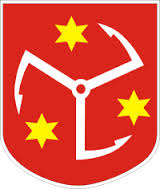 ul. Moniuszki 12		56-420 Bierutówtel. 71/314 62 51fax. 71/314 64 32e-mail: bierutow@bierutow.pl
SPECYFIKACJA WARUNKÓW ZAMÓWIENIA(FAKULTATYWNE NEGOCJACJE)ZAMAWIAJĄCY:MIASTO I GMINA BIERUTÓWZaprasza do złożenia oferty w postępowaniu o udzielenie zamówienia publicznego prowadzonego w trybie podstawowym z fakultatywnymi negocjacjami o wartości zamówienia nie przekraczającej progów unijnych o jakich stanowi art. 3 
ustawy z 11 września 2019 r. – Prawo zamówień publicznych (Dz. U. z 2022 r., 
poz. 1710 ze zm.) – dalej pzp. na roboty budowlane pn.Modernizacja świetlicy w Stroni – ETAP IIPrzedmiotowe postępowanie prowadzone jest przy użyciu środków komunikacji elektronicznej. Składanie ofert następuje za pośrednictwem platformy zakupowej dostępnej pod adresem internetowym: https://platformazakupowa.pl/pn/um_bierutowNr postępowania: IR.2710.31.2022.JPSPIS TREŚCIROZDZIAŁ I. NAZWA I ADRES ZAMAWIAJĄCEGO	4ROZDZIAŁ II. Adres strony internetowej, na której udostępniane będą zmiany i wyjaśnienia treści SWZ oraz inne dokumenty zamówienia bezpośrednio związane z postępowaniem o udzielenie zamówienia	4ROZDZIAŁ III. TRYB UDZIELENIE ZAMÓWIENIA	4ROZDZIAŁ IV. PROWADZENIE PROCEDURY WRAZ Z NEGOCJACJAMI	4ROZDZIAŁ V.  OPIS PRZEDMIOTU ZAMÓWIENIA	5ROZDZIAŁ VI.  OPIS CZĘŚCI ZAMÓWIENIA, JEŻELI ZAMAWIAJĄCY DOPUSZCZA SKŁADANIE OFERT CZĘŚCIOWYCH	6ROZDZIAŁ VII.  Informacje dotyczące ofert wariantowych, w tym informacje o sposobIe przedstawiania ofert wariantowych oraz minimalne warunki, jakim muszą odpowiadAć oferty wariantowe, jeżeli zamawiający wymaga lub dopuszcza ich składanie	7ROZDZIAŁ ViII.   Informacja o obowiązku osobistego wykonania przez wykonawcę kluczowych części zamówienia, jeżeli zamawiający dokonuje takiego zastrzeżenia zgodnie z art. 121 ustawy pzp	7ROZDZIAŁ IX.    Wymagania co do zatrudnienia przez wykonawcę lub podwykonawcę na podstawie umowy o pracę osób wykonujących czynności w zakresie realizacji zamówienia	7ROZDZIAŁ X.   INFORMACJA DLA WYKONAWCÓW POLEGAJĄCYCH NA ZASOBACH INNYCH PODMIOTÓW, NA ZASADACH OKREŚLONYCH W ART. 118 USTAWY PZP ORAZ ZAMIERZAJĄCYCH POWIERZYĆ WYKONANIE CZĘŚCI ZAMÓWIENIA PODWYKONAWCOM	10ROZDZIAŁ XI.  INFORMACJA DLA WYKONAWCÓW WSPÓLNIE UBIEGAJĄCYCH SIĘ  O UDZIELENIE ZAMÓWIENIA (SPÓŁKI CYWILNE/ KONSORCJA)	11ROZDZIAŁ XII.  WYKONAWCA MAJĄCY SIEDZIBĘ LUB MIEJSCE ZAMIESZKANIA POZA TERYTERIUM RZECZYPOSPOLITEJ POLSKIEJ	11ROZDZIAŁ XIII.   WALUTA, W JAKIEJ BĘDĄ PROWADZONE ROZLICZENIA ZWIĄZANE  Z REALIZACJĄ NINIEJSZEGO ZAMÓWIENIA PUBLICZNEGO	12ROZDZIAŁ XIV.   TERMIN WYKONANIA ZAMÓWIENIA	12ROZDZIAŁ XV.   WARUNKI UDZIAŁU W POSTĘPOWANIU	12ROZDZIAŁ XVI.   PODSTAWY WYKLUCZENIA	13ROZDZIAŁ XVII.   WYKAZ podmiotowych środków dowodowych oraz innych dokumentów lub oświadczeń, jakich może żądać zamawiający od wykonawcy	14ROZDZIAŁ XVIII . UDZIELANIE WYJAŚNIEŃ TREŚCI SWZ	17ROZDZIAŁ XIX.   Informacje o Środkach komunikacji elektronicznej, przy użyciu których Zamawiający będzie komunikował się z wykonawcami, oraz informacje o wymaganiach technicznych i organizacyjnych sporządzania, wysyłania i odbierania korespondencji elektronicznej	18ROZDZIAŁ XX.   WSKAZANIE OSÓB UPRAWNIONYCH DO KOMUNIKOWANIA SIĘ  Z WYKONAWCAMI	21ROZDZIAŁ XXI.   OMYŁKI W OFERCIE	21ROZDZIAŁ XXII.   WYMAGANIA DOTYCZĄCE WADIUM	21ROZDZIAŁ XXIII.   TERMIN ZWIĄZANIA OFERTĄ	21ROZDZIAŁ XXIV.   OPIS SPOSOBU PRZYGOTOWANIA OFERT	22ROZDZIAŁ XXV.   SPOSÓB ORAZ TERMIN SKŁADANIA OFERT	24ROZDZIAŁ XXVI.   TERMIN OTWARCIA OFERT	24ROZDZIAŁ XXVII.   SPOSÓB OBLICZENIA CENY	25ROZDZIAŁ XXVIII.   opis kryteriów oceny ofert, wraz z podaniem wag tych kryteriów, i sposobu oceny ofert	26ROZDZIAŁ XXIX.   WYBÓR NAJKORZYSTNIEJSZEJ OFERTY	27ROZDZIAŁ XXX.   INFORMACJE O FORMALNOŚCIACH, JAKIE MUSZĄ ZOSTAĆ DOPEŁNIONE PO WYBORZE OFERTY W CELU ZAWARCIA UMOWY W SPRAWIE ZAMÓWIENIA PUBLICZNEGO	27ROZDZIAŁ XXXI.   WYMAGANIA DOTYCZĄCE ZABEZPIECZENIA NALEŻYTEGO WYKONANIA UMOWY	28ROZDZIAŁ XXXII.   InFORMACJE O TREŚCI ZAWIERANEJ UMOWY ORAZ MOŻLIWOŚCI JEJ ZMIANY	28ROZDZIAŁ XXXIII.   Pouczenie o środkach ochrony prawnej przysługujących Wykonawcy	28ROZDZIAŁ XXXIV.   ZAŁĄCZNIKI DO SWZ	29Załącznik Nr 1 do SWZ – Formularz ofertowy	30Załącznik Nr 2 do SWZ – Oświadczenie wykonawcy	33Załącznik Nr 3 do SWZ – Oświadczenie podmiotu udostępniającego zasoby	36Załącznik Nr 4 do SWZ – Wykaz robót budowlanych	39Załącznik Nr 5 do SWZ – Wykaz kadry technicznej	40Załącznik Nr 6 do SWZ – Wzór umowy	41Załącznik Nr 7 do SIWZ - Wzór umowy o powierzenie przetwarzania danych osobowych	75Załącznik Nr 8 do SWZ – ZOBOWIĄZANIE INNEGO PODMIOTU	80Załącznik Nr 9 do SWZ – Oświadczenie o grupie kapitałowej	82Załącznik Nr 10 do SWZ – Klauzula informacyjna dotycząca	83przetwarzania danych osobowych	83Załącznik Nr 11 do SWZ – Dokumentacja projektowa	85ROZDZIAŁ I. NAZWA I ADRES ZAMAWIAJĄCEGONazwa oraz adres Zamawiającego: Miasto i Gmina Bierutów, ul. Moniuszki 12, 56-420 BierutówNumer tel.: 71 314 62 51Adres poczty elektronicznej: bierutow@bierutow.plAdres strony internetowej prowadzonego postępowania: https://bierutow.biuletyn.net/Adres profilu nabywcy: https://platformazakupowa.pl/pn/um_bierutow(dedykowana platforma zakupowa do obsługi komunikacji w formie elektronicznej pomiędzy Zamawiającym a Wykonawcami oraz składania ofert).ROZDZIAŁ II. Adres strony internetowej, na której udostępniane będą zmiany i wyjaśnienia treści SWZ oraz inne dokumenty zamówienia bezpośrednio związane z postępowaniem o udzielenie zamówieniaZmiany i wyjaśnienia treści SWZ oraz inne dokumenty zamówienia bezpośrednio związane z postępowaniem o udzielenie zamówienia będą udostępniane na stronie internetowej: https://bierutow.biuletyn.net/ na profilu nabywcy: https://platformazakupowa.pl/pn/um_bierutow.ROZDZIAŁ III. TRYB UDZIELENIE ZAMÓWIENIANiniejsze postępowanie prowadzone jest w trybie podstawowym o jakim stanowi art. 275 pkt 2ustawy z dnia 11 września 2019 r. – Prawo zamówień publicznych (Dz. U. z 2022 r., poz. 1710 ze zm.) oraz niniejszej Specyfikacji Warunków Zamówienia, zwaną dalej SWZ.Zamawiający przewiduje wybór najkorzystniejszej oferty z możliwością prowadzenia negocjacji. Zamawiający nie przewiduje aukcji elektronicznej.Zamawiający nie przewiduje złożenia oferty w postaci katalogów elektronicznych.Zamawiający nie prowadzi postępowania w celu zawarcia umowy ramowej.Zamawiający nie zastrzega możliwości ubiegania się o udzielenie zamówienia wyłącznie przez wykonawców, o których mowa w art. 94 pzp.ROZDZIAŁ IV. PROWADZENIE PROCEDURY WRAZ Z NEGOCJACJAMIZamawiający nie korzysta z uprawnienia, o jakim stanowi art. 288 ust. 1 pzp.W przypadku podjęcia decyzji o prowadzeniu negocjacji w pierwszym kroku zamawiający poinformuje równocześnie wszystkich wykonawców, którzy złożyli oferty, o wykonawcach:których oferty nie zostały odrzucone, oraz punktacji przyznanej ofertom w każdym kryterium oceny ofert i łącznej punktacji,których oferty zostały odrzucone,-podając uzasadnienie faktyczne i prawne.Zamawiający w zaproszeniu do negocjacji wskaże miejsce, termin i sposób prowadzenia negocjacji oraz kryteria oceny ofert, w ramach których będą prowadzone negocjacje w celu ulepszenia treści ofert.Prowadzone negocjacje mają poufny charakter. Żadna ze stron nie może, bez zgody drugiej strony, ujawniać informacji technicznych i handlowych związanych z negocjacjami. Zgoda jest udzielana w odniesieniu do konkretnych informacji i przed ich ujawnieniem.Po zakończeniu negocjacji z wszystkimi wykonawcami, zamawiający informuje o tym fakcie uczestników negocjacji oraz zaprasza ich do składania ofert dodatkowych.Zaproszenie do złożenia ofert dodatkowych będzie zawierać co najmniej:nazwę oraz adres zamawiającego, numer telefonu, adres poczty elektronicznej oraz strony internetowej prowadzonego postępowania,sposób i termin składania ofert dodatkowych oraz język lub języki, w jakich muszą one być sporządzone, oraz termin otwarcia tych ofert.Wykonawca może złożyć ofertę dodatkową, która zawiera nowe propozycje w zakresie treści oferty podlegających ocenie w ramach kryteriów oceny ofert wskazanych przez zamawiającego w zaproszeniu do negocjacji. Oferta dodatkowa nie może być mniej korzystna w żadnym z kryteriów oceny ofert wskazanych w zaproszeniu do negocjacji niż oferta złożona w odpowiedzi na ogłoszenie o zamówieniu. Oferta przestaje wiązać wykonawcę w zakresie, w jakim złoży on ofertę dodatkową zawierającą korzystniejsze propozycje w ramach każdego z kryteriów oceny ofert wskazanych w zaproszeniu do negocjacji. Oferta dodatkowa, która jest mniej korzystna w którymkolwiek z kryteriów oceny ofert wskazanych w zaproszeniu do negocjacji niż oferta złożona w odpowiedzi na ogłoszenie o zamówieniu, podlega odrzuceniu.ROZDZIAŁ V.  OPIS PRZEDMIOTU ZAMÓWIENIAPrzedmiotem zamówienia jest Modernizacja świetlicy w Stroni – ETAP II.Przedmiot zamówienia obejmuje część działki nr 263, obręb Stronia.Zakres przedmiotu zamówienia dotyczy remontu budynku świetlicy w Stroni i obejmuje następujące działania: naprawę spękanych ścian nośnych (ściany elewacyjne oraz wewnętrzne) poprzez zszycie rys i pęknięć za pomocą zbrojenia stalowego,wykonanie posadzek wraz z instalacją centralnego ogrzewania w poziomie piwnicy, a także wymianą stolarki okiennej oraz montażem doświetlaczy piwnicznych,wzmocnienie i usztywnienie ścian zewnętrznych poprzez wykonanie konstrukcyjnych stalowych ściągów pod belkami stropu drewnianego nad parterem, ściągi z prętów fi 22 spinające budynek po całej jego szerokości,wykonanie ramy stalowej z ceowników w przejściu miedzy salami świetlicowymi,naprawę oraz impregnację drewnianych belek stropowych pomiędzy parterem, I piętrem oraz strychem wraz z odtworzeniem okładzin podług i sufitów, impregnację więźby dachowej, miejscową naprawę tynków i ich malowanie, rozbiórkę lukarny wraz z odtworzeniem pokrycia dachu,demontaż wraz z odtworzeniem zasilającej instalacji oświetleniowej kondygnacji parteru, I piętra oraz strychu (po odtworzeniu zasilającej instalacji oświetleniowej należy ponownie zamontować  zdemontowane poprzednio oprawy oświetleniowe). Kody opisujące przedmiot zamówienia określone we Wspólnym Słowniku Zamówień (CPV):45.00.00.00-7 	Roboty budowlane 45.10.00.00-8 	Przygotowanie terenu pod budowę 45.23.32.00-1 	Roboty w zakresie różnych nawierzchni45.11.12.20-6 	Roboty w zakresie usuwania gruzu45.11.00.00-1 	Roboty w zakresie burzenia i rozbiórki obiektów budowlanych; roboty ziemne45.26.26.00-7 	Różne specjalne roboty budowlane 45.30.00.00-0 	Roboty w zakresie instalacji budowlanych45.31.10.00-0 	Roboty w zakresie przewodów instalacji elektrycznych oraz opraw elektrycznych 45.31.00.00-3 	Roboty instalacji elektrycznychSzczegółowy opis przedmiotu zamówienia wraz z warunkami technicznymi wykonania robót określony jest w dokumentacji projektowej stanowiącej załącznik Nr 11 do niniejszej specyfikacji.Projekt budowlany został opracowany przez firmę SEPAGROUP z siedzibą przy ul. Stefana Żeromskiego 62/2, 50-321 Wrocław.Plac budowy urządza Wykonawca własnym kosztem i staraniem.Dodatkowe wymaganiaCałość robót należy wykonać zgodnie z przepisami ustawy – Prawo budowlane (Dz. U. z 2021 r., poz. 2351 ze zm.), dokumentacją projektową, specyfikacjami technicznymi wykonania i odbioru robót, przedmiarami robót, przepisami BHP oraz warunkami Umowy na roboty budowlane.Materiały użyte do wykonania zadania muszą posiadać deklarację zgodności lub certyfikat zgodności z Polską Normą lub aprobatą techniczną w przypadku braku Polskich Norm przenoszących europejskie normy zharmonizowane. Wykonawca wyłoniony w drodze postępowania zobowiązany będzie dostarczyć w/w dokumenty przed ich zastosowaniem.Wykonawca wykona na własny koszt tymczasowe doprowadzenie wody i energii elektrycznej dla potrzeb budowy, zamontuje liczniki zużycia wody i energii oraz będzie ponosił koszty zużycia wody i energii w okresie realizacji robót (jeśli dotyczy).ROZDZIAŁ VI.  OPIS CZĘŚCI ZAMÓWIENIA, JEŻELI ZAMAWIAJĄCY DOPUSZCZA SKŁADANIE OFERT CZĘŚCIOWYCHZamawiający nie dopuszcza możliwości składania ofert częściowych.Powody nie dokonania podziału zamówienia na części:wykonanie zadania w jednej części jest korzystne dla Zamawiającego z powodów ekonomicznych, tj. ze względu możliwość obniżenia kosztów robót poprzez wykorzystanie potencjału zgromadzonego na placu budowy jednego Wykonawcy, a nie dwóch czy więcej,wykonanie zadania w przypadku podziału na części wprowadzi nadmierne trudności techniczne (technologiczne), tj. jedna część robót jest uzależniona od drugiej, wskazane jest, aby roboty wykonywał jeden Wykonawca ze względu na ściśle ze sobą powiązane roboty budowlane stanowiące łącznie jeden element końcowy,udzieloną gwarancję na wykonane roboty budowlane, która obejmuje całość robót, brak możliwości zrzucania odpowiedzialności pomiędzy wykonawcami,trudność w koordynacji prowadzenia prac w przypadku dwóch lub więcej firm potrzeba skoordynowania działań mogłaby zagrozić prawidłowej realizacji całości zamówienia,realizacja w przypadku podziału na mniejsze zakresy robót może spowodować brak zainteresowania wykonaniem zlecenia przez firmy.ROZDZIAŁ VII.  Informacje dotyczące ofert wariantowych, w tym informacje o sposobIe przedstawiania ofert wariantowych oraz minimalne warunki, jakim muszą odpowiadAć oferty wariantowe, jeżeli zamawiający wymaga lub dopuszcza ich składanieZamawiający nie dopuszcza składania ofert wariantowych.ROZDZIAŁ ViII.   Informacja o obowiązku osobistego wykonania przez wykonawcę kluczowych części zamówienia, jeżeli zamawiający dokonuje takiego zastrzeżenia zgodnie z art. 121 ustawy pzpZamawiający nie dokonuje zastrzeżenia dotyczącego obowiązku osobistego wykonania przez Wykonawcę kluczowych części Zamówienia.Wykonawca może powierzyć wykonanie części zamówienia podwykonawcy.Zamawiający żąda wskazania przez wykonawcę części zamówienia, których wykonanie zamierza powierzyć podwykonawcom i podania przez wykonawcę firm podwykonawców. Powierzenie wykonania części zamówienia podwykonawcom nie zwalnia Wykonawcy 
z odpowiedzialności za należyte wykonanie tego zamówienia.Pozostałe wymagania dotyczące podwykonawstwa zostały określone we Wzorze umowy (jeśli dotyczy).ROZDZIAŁ IX.    Wymagania co do zatrudnienia przez wykonawcę lub podwykonawcę na podstawie umowy o pracę osób wykonujących czynności w zakresie realizacji zamówieniaZamawiający wymaga zatrudnienia przez wykonawcę lub podwykonawcę na podstawie umowy o pracę osób wykonujących następujące czynności w zakresie realizacji zamówienia: wszystkie czynności przy wykonywaniu zamówienia, w szczególności czynności osób takich jak:Kierownicy robót,Majstrowie,Pracownicy brygad podlegający kierownikom lub majstrom.Wymóg zatrudnienia na podstawie umowy o pracę nie dotyczy osób kierujących budową, osób wykonujących usługi geodezyjne, osób świadczących usługi transportowe i sprzętowe.Zatrudnienie na podstawie umowy o pracę wyżej wymienionych osób powinno trwać nieprzerwanie przez cały okres trwania umowy.Wykonawca zobowiązany jest do przedłożenia Zamawiającemu w terminie określonym zapisami umowy i aktualizowania na bieżąco, tj. za każdym razem, gdy dojdzie do zmiany personalnej, listy osób biorących udział w realizacji zamówienia zatrudnionych na podstawie umowy o pracę.Lista osób zatrudnionych na podstawie umowy o pracę biorących udział w realizacji zamówienia musi zawierać pełny skład pracowników wraz z określeniem pełnionych przez nich funkcji i wskazaniem okresu obowiązywania umowy o pracę.W trakcie realizacji zamówienia zamawiający uprawniony jest do wykonywania czynności kontrolnych wobec wykonawcy odnośnie spełniania przez wykonawcę lub podwykonawcę wymogu zatrudnienia na podstawie umowy o pracę osób wykonujących wskazane w ust. 1 czynności. Zamawiający uprawniony jest w szczególności do: żądania oświadczeń i dokumentów w zakresie potwierdzenia spełniania ww. wymogów i dokonywania ich oceny,żądania wyjaśnień w przypadku wątpliwości w zakresie potwierdzenia spełniania ww. wymogów,przeprowadzania kontroli na miejscu wykonywania świadczenia,w przypadku uzasadnionych wątpliwości co do przestrzegania prawa pracy przez wykonawcę lub podwykonawcę, zamawiający może zwrócić się o przeprowadzenie kontroli przez Państwową Inspekcję Pracy.W trakcie realizacji zamówienia na każde wezwanie zamawiającego w wyznaczonym w tym wezwaniu terminie wykonawca przedłoży zamawiającemu wskazane poniżej dowody w celu potwierdzenia spełnienia wymogu zatrudnienia na podstawie umowy o pracę przez wykonawcę lub podwykonawcę osób wykonujących wskazane w ust. 1 czynności w trakcie realizacji zamówienia:oświadczenie wykonawcy lub podwykonawcy o zatrudnieniu na podstawie umowy o pracę osób wykonujących czynności, których dotyczy wezwanie Zamawiającego. Oświadczenie to powinno zawierać w szczególności: dokładne określenie podmiotu składającego oświadczenie, datę złożenia oświadczenia, wskazanie, że objęte wezwaniem czynności wykonują osoby zatrudnione na podstawie umowy o pracę wraz ze wskazaniem liczby tych osób, imion i nazwisk tych osób, rodzaju umowy o pracę i wymiaru etatu oraz podpis osoby uprawnionej do złożenia oświadczenia w imieniu wykonawcy lub podwykonawcy;poświadczoną za zgodność z oryginałem odpowiednio przez wykonawcę lub podwykonawcę kopię umowy/umów o pracę osób wykonujących w trakcie realizacji zamówienia czynności, których dotyczy ww. oświadczenie wykonawcy lub podwykonawcy (wraz z dokumentem regulującym zakres obowiązków, jeżeli został sporządzony). Kopia umowy/umów powinna zostać zanonimizowana w sposób zapewniający ochronę danych osobowych pracowników, zgodnie z przepisami Rozporządzenia Parlamentu Europejskiego i Rady (UE) 2016/679 z dnia 27 kwietnia 2016 r. w sprawie ochrony osób fizycznych w związku z przetwarzaniem danych osobowych i w sprawie swobodnego przepływu takich danych oraz uchylenia dyrektywy 95/46/WE (tj. w szczególności bez adresów, nr PESEL pracowników). Imię i nazwisko pracownika nie podlega anonimizacji. Informacje takie jak: data zawarcia umowy, rodzaj umowy o pracę i wymiar etatu powinny być możliwe do zidentyfikowania;zaświadczenie właściwego oddziału ZUS, potwierdzające opłacanie przez wykonawcę lub podwykonawcę składek na ubezpieczenia społeczne i zdrowotne z tytułu zatrudnienia na podstawie umów o pracę za ostatni okres rozliczeniowy;poświadczoną za zgodność z oryginałem odpowiednio przez wykonawcę lub podwykonawcę kopię dowodu potwierdzającego zgłoszenie pracownika przez pracodawcę do ubezpieczeń, zanonimizowaną w sposób zapewniający ochronę danych osobowych pracowników, zgodnie z przepisami Rozporządzenia Parlamentu Europejskiego i Rady (UE) 2016/679 z dnia 27 kwietnia 2016 r. w sprawie ochrony osób fizycznych w związku z przetwarzaniem danych osobowych 
i w sprawie swobodnego przepływu takich danych oraz uchylenia dyrektywy 95/46/WE. Imię i nazwisko pracownika nie podlega anonimizacji.Z tytułu niespełnienia przez wykonawcę lub podwykonawcę wymogu zatrudnienia na podstawie umowy o pracę osób wykonujących wskazane w ust. 1 czynności zamawiający przewiduje sankcję w postaci obowiązku zapłaty przez wykonawcę kary umownej w wysokości określonej w istotnych postanowieniach  umowy w sprawie zamówienia publicznego. Niezłożenie przez wykonawcę w wyznaczonym przez zamawiającego terminie żądanych przez zamawiającego dowodów w celu potwierdzenia spełnienia przez wykonawcę lub podwykonawcę wymogu zatrudnienia na podstawie umowy o pracę traktowane będzie jako niespełnienie przez wykonawcę lub podwykonawcę wymogu zatrudnienia na podstawie umowy o pracę osób wykonujących wskazane w ust. 1 czynności. Powyższy wymóg nie dotyczy osób fizycznych prowadzących działalność gospodarczą w zakresie w jakim będą wykonywać osobiście usługi na rzecz Wykonawcy.Inne umowy niż umowy o pracę, mogą mieć jedynie osoby, które nie wykonują pracy w rozumieniu art. 22 par. 1 ustawy z dnia 26 czerwca 1974 r. – Kodeks Pracy (Dz. U. z 2022 r., poz. 1510 ze zm.). Obowiązki Wykonawcy w tymże zakresie oraz odpowiadające im uprawnienia Zamawiającego, określa Wzór Umowy – załącznik nr 6 do SWZ.ROZDZIAŁ X.   INFORMACJA DLA WYKONAWCÓW POLEGAJĄCYCH NA ZASOBACH INNYCH PODMIOTÓW, NA ZASADACH OKREŚLONYCH W ART. 118 USTAWY PZP ORAZ ZAMIERZAJĄCYCH POWIERZYĆ WYKONANIE CZĘŚCI ZAMÓWIENIA PODWYKONAWCOMWykonawca może w celu potwierdzenia spełniania warunków udziału w polegać na zdolnościach technicznych lub zawodowych podmiotów udostępniających zasoby, niezależnie od charakteru prawnego łączących go z nimi stosunków prawnych.W odniesieniu do warunków dotyczących doświadczenia, wykonawcy mogą polegać na zdolnościach podmiotów udostępniających zasoby, jeśli podmioty te wykonają świadczenie do realizacji którego te zdolności są wymagane.Wykonawca, który polega na zdolnościach lub sytuacji podmiotów udostępniających zasoby, składa, wraz z ofertą, zobowiązanie podmiotu udostępniającego zasoby do oddania mu do dyspozycji niezbędnych zasobów na potrzeby realizacji danego zamówienia lub inny podmiotowy środek dowodowy potwierdzający, że wykonawca realizując zamówienie, będzie dysponował niezbędnymi zasobami tych podmiotów. Wzór oświadczenia stanowi załącznik nr 8 do SWZ.Zobowiązanie podmiotu udostępniającego zasoby, o którym mowa w ust. 3, potwierdza, że stosunek łączący wykonawcę z podmiotami udostępniającymi zasoby gwarantuje rzeczywisty dostęp do tych zasobów oraz określa w szczególności: zakres dostępnych wykonawcy zasobów podmiotu udostępniającego zasoby; sposób i okres udostępnienia wykonawcy i wykorzystania przez niego zasobów podmiotu udostępniającego te zasoby przy wykonywaniu zamówienia; czy i w jakim zakresie podmiot udostępniający zasoby, na zdolnościach którego wykonawca polega w odniesieniu do warunków udziału w postępowaniu dotyczących wykształcenia, kwalifikacji zawodowych lub doświadczenia, zrealizuje roboty budowlane lub usługi, których wskazane zdolności dotyczą.Zamawiający ocenia, czy udostępniane wykonawcy przez podmioty udostępniające zasoby zdolności techniczne lub zawodowe, pozwalają na wykazanie przez wykonawcę spełniania warunków udziału 
w postępowaniu, a także bada, czy nie zachodzą wobec tego podmiotu podstawy wykluczenia, które zostały przewidziane względem wykonawcy.Jeżeli zdolności techniczne lub zawodowe podmiotu udostępniającego zasoby nie potwierdzają spełniania przez wykonawcę warunków udziału w postępowaniu lub zachodzą wobec tego podmiotu podstawy wykluczenia, zamawiający żąda, aby wykonawca w terminie określonym przez zamawiającego zastąpił ten podmiot innym podmiotem lub podmiotami albo wykazał, że samodzielnie spełnia warunki udziału w postępowaniu.UWAGA: Wykonawca nie może, po upływie terminu składania ofert, powoływać się na zdolności lub sytuację podmiotów udostępniających zasoby, jeżeli na etapie składania ofert nie polegał on w danym zakresie na zdolnościach lub sytuacji podmiotów udostępniających zasoby.Wykonawca, w przypadku polegania na zdolnościach lub sytuacji podmiotów udostępniających zasoby, przedstawia, wraz z oświadczeniem, o którym mowa w Rozdziale XV ust. 1 SWZ, także oświadczenie podmiotu udostępniającego zasoby, potwierdzające brak podstaw wykluczenia tego podmiotu oraz odpowiednio spełnianie warunków udziału w postępowaniu, w zakresie, w jakim wykonawca powołuje się na jego zasoby, zgodnie z katalogiem dokumentów określonych w Rozdziale XV SWZ.Wykonawca, który zamierza powierzyć wykonanie części zamówienia podwykonawcom, na etapie postępowania o udzielenie zamówienia publicznego jest zobowiązany wskazać w ofercie części zamówienia, których wykonanie zamierza powierzyć podwykonawcom oraz o ile jest to wiadome, podać firmy podwykonawców.ROZDZIAŁ XI.  INFORMACJA DLA WYKONAWCÓW WSPÓLNIE UBIEGAJĄCYCH SIĘ 
O UDZIELENIE ZAMÓWIENIA (SPÓŁKI CYWILNE/ KONSORCJA)Wykonawcy mogą wspólnie ubiegać się o udzielenie zamówienia. W takim przypadku Wykonawcy ustanawiają pełnomocnika do reprezentowania ich w postępowaniu albo do reprezentowania i zawarcia umowy w sprawie zamówienia publicznego. Pełnomocnictwo winno być załączone do oferty. W przypadku Wykonawców wspólnie ubiegających się o udzielenie zamówienia, oświadczenia, o których mowa w Rozdziale XV ust. 1 SWZ, składa każdy z wykonawców. Oświadczenia te potwierdzają brak podstaw wykluczenia oraz spełnianie warunków udziału w zakresie, w jakim każdy z wykonawców wykazuje spełnianie warunków udziału w postępowaniu.Wykonawcy wspólnie ubiegający się o udzielenie zamówienia dołączają do oferty oświadczenie, z którego wynika, które roboty budowlane wykonają poszczególni wykonawcy.Oświadczenia i dokumenty potwierdzające brak podstaw do wykluczenia z postępowania składa każdy z Wykonawców wspólnie ubiegających się o zamówienie.ROZDZIAŁ XII.  WYKONAWCA MAJĄCY SIEDZIBĘ LUB MIEJSCE ZAMIESZKANIA POZA TERYTERIUM RZECZYPOSPOLITEJ POLSKIEJWykonawca mający siedzibę lub miejsce zamieszkania poza terytorium Rzeczypospolitej Polskiej składa dokumenty zgodnie z przepisami Rozporządzenia Ministra Rozwoju, Pracy i Technologii z dnia 23 grudnia 2020 r. w sprawie podmiotowych środków dowodowych oraz innych dokumentów lub oświadczeń, jakich może żądać zamawiający od wykonawcy (Dz. U. z 2020 r., poz. 2415).ROZDZIAŁ XIII.   WALUTA, W JAKIEJ BĘDĄ PROWADZONE ROZLICZENIA ZWIĄZANE Z REALIZACJĄ NINIEJSZEGO ZAMÓWIENIA PUBLICZNEGOWszelkie rozliczenia związane z realizacją niniejszego zamówienia dokonywane będą  w złotych polskich [ PLN ].ROZDZIAŁ XIV.   TERMIN WYKONANIA ZAMÓWIENIATermin realizacji zamówienia wynosi: do 7 miesięcy licząc od dnia zawarcia umowy.ROZDZIAŁ XV.   WARUNKI UDZIAŁU W POSTĘPOWANIUO udzielenie zamówienia mogą ubiegać się Wykonawcy, którzy nie podlegają wykluczeniu na zasadach określonych w Rozdziale XVI SWZ oraz spełniają określone przez Zamawiającego warunki udziału w postępowaniu.O udzielenie zamówienia mogą ubiegać się Wykonawcy, którzy spełniają warunki dotyczące:Zdolności do występowania w obrocie gospodarczymOkreślenie warunków: Zamawiający nie stawia warunku w powyższym zakresie;	Uprawnień do prowadzenia określonej działalności gospodarczej lub zawodowej, o ile wynika to z odrębnych przepisówOkreślenie warunków: Zamawiający nie stawia warunku w powyższym zakresie;Sytuacji ekonomicznej lub finansowejOkreślenie warunków: Warunek ten zostanie spełniony, gdy Wykonawca wykaże, że posiada ubezpieczenie od odpowiedzialności cywilnej w zakresie prowadzonej działalności związanej z przedmiotem zamówienia w wysokości co najmniej 300.000,00 PLN (słownie: trzysta tysięcy złotych 00/100).Sprawdzenie ww. warunku udziału w postępowaniu odbywać się będzie na podstawie dokumentów i oświadczeń złożonych przez Wykonawcę na zasadzie spełnia/nie spełnia;Zdolności technicznej lub zawodowejOkreślenie warunków: Warunek ten zostanie spełniony, gdy Wykonawca wykaże wykonanie nie wcześniej niż w okresie ostatnich 5 lat (a jeżeli okres prowadzenia działalności jest krótszy – w tym okresie) przed upływem terminu składania ofert min. 1 roboty budowlanej polegającej na remoncie elewacji obiektu budowlanego obejmującego swoim zakresem m.in. ankrowanie murów, tynkowanie, malowanie o wartości co najmniej 300.000,00 zł brutto, wraz z podaniem ich rodzaju, wartości, daty i miejsca wykonania oraz podmiotów, na rzecz których te roboty zostały wykonane, z załączeniem dowodów określających czy te roboty budowlane zostały wykonane należycie, w szczególności informacji o tym czy roboty zostały wykonane zgodnie z przepisami prawa budowlanego i prawidłowo ukończone.	Sprawdzenie ww. warunku udziału w postępowaniu odbywać się będzie na podstawie dokumentów i oświadczeń złożonych przez Wykonawcę na zasadzie spełnia/nie spełnia;Warunek ten zostanie spełniony, gdy Wykonawca wykaże dysponowanie min. 1 osobą na stanowisku Kierownika Budowy, posiadającą uprawnienia budowlane do kierowania robotami budowlanymi w specjalności konstrukcyjno-budowlanej bez ograniczeń lub odpowiadające im uprawnienia budowlane wydane na podstawie wcześniej obowiązujących przepisów, oraz posiadającą min. 3-letnie doświadczenie zawodowe licząc od daty uzyskania uprawnień, w tym należy wykazać min. jedną robotę polegającą na remoncie elewacji obiektu budowlanego obejmującego swoim zakresem m.in. ankrowanie murów, tynkowanie, malowanie o wartości co najmniej 300.000,00 zł brutto. Sprawdzenie ww. warunku udziału w postępowaniu odbywać się będzie na podstawie dokumentów i oświadczeń złożonych przez Wykonawcę na zasadzie spełnia/nie spełnia.ROZDZIAŁ XVI.   PODSTAWY WYKLUCZENIAZ postępowania o udzielenie zamówienia wyklucza się Wykonawców, w stosunku do których zachodzi którakolwiek z okoliczności, o której  mowa w:art. 108 ust. 1 pzp;art. 109 ust. 1 pkt 4, 5, 7 pzp., tj.:w stosunku do którego otwarto likwidację, ogłoszono upadłość, którego  aktywami zarządza likwidator lub sąd, zawarł układ z wierzycielami, którego działalność gospodarcza jest zawieszona albo znajduje się on w innej tego rodzaju sytuacji wynikającej z podobnej procedury przewidzianej w przepisach miejsca wszczęcia tej procedury;który w sposób zawiniony poważnie naruszył obowiązki zawodowe, co podważa jego uczciwość, w szczególności gdy wykonawca w wyniku zamierzonego działania lub rażącego niedbalstwa nie wykonał lub nienależycie wykonał zamówienie, co zamawiający jest w stanie wykazać za pomocą stosownych dowodów;który z przyczyn leżących po jego stronie, w znacznym stopniu lub zakresie nie wykonał lub nienależycie wykonał albo długotrwale nienależycie wykonywał istotne zobowiązanie wynikające z wcześniejszej umowy w sprawie zamówienia publicznego lub umowy koncesji, co doprowadziło do wypowiedzenia lub odstąpienia od umowy, odszkodowania, wykonania zastępczego lub realizacji uprawnień z tytułu rękojmi za wady.art. 7 ust. 1 Ustawy z dnia 13 kwietnia 2022 r. o szczególnych rozwiązaniach w zakresie przeciwdziałania wspieraniu agresji na Ukrainę oraz służących ochronie bezpieczeństwa narodowego, (Dz. U. 2022 poz. 835 ze zm.), zwana dalej „UOBN”.Zgodnie z art. art. 7 ust. 1 UOBN z postępowania o udzielenie zamówienia zamawiający wyklucza Wykonawcę:wymienionego w wykazach określonych w rozporządzeniu 765/2006 i rozporządzeniu 269/2014 albo wpisanego na listę na podstawie decyzji w sprawie wpisu na listę rozstrzygającej o zastosowaniu środka, o którym mowa w art. 1 pkt 3 UOBN;którego beneficjentem rzeczywistym w rozumieniu ustawy z dnia 1 marca 2018 r. o przeciwdziałaniu praniu pieniędzy oraz finansowaniu terroryzmu (Dz. U. z 2022 r. poz. 593 i 655) jest osoba wymieniona w wykazach określonych w rozporządzeniu 765/2006 i rozporządzeniu 269/2014 albo wpisana na listę lub będąca takim beneficjentem rzeczywistym od dnia 24 lutego 2022 r., o ile została wpisana na listę na podstawie decyzji w sprawie wpisu na listę rozstrzygającej o zastosowaniu środka, o którym mowa w art. 1 pkt 3 UOBN;którego jednostką dominującą w rozumieniu art. 3 ust. 1 pkt 37 ustawy z dnia 29 września 1994 r. o rachunkowości (Dz. U. z 2021 r. poz. 217, 2105 i 2106), jest podmiot wymieniony w wykazach określonych w rozporządzeniu 765/2006 i rozporządzeniu 269/2014 albo wpisany na listę lub będący taką jednostką dominującą od dnia 24 lutego 2022 r., o ile został wpisany na listę na podstawie decyzji w sprawie wpisu na listę rozstrzygającej o zastosowaniu środka, o którym mowa w art. 1 pkt 3 UOBN.Wykluczenie, o którym mowa w ust. 2 następować będzie na okres trwania ww. okoliczności. W przypadku wykonawcy lub uczestnika konkursu wykluczonego na podstawie art. 7 ust. 1 UOBN, Zamawiający odrzuca ofertę takiego Wykonawcy.Zamawiający będzie weryfikował przesłankę wykluczenia, o której mowa w ust. 2 na podstawie:wykazów określonych w rozporządzeniu 765/2006 i rozporządzeniu 269/2014,listy Ministra właściwego do spraw wewnętrznych obejmującej osoby i podmioty, wobec których są stosowane środki, o których mowa w art. 1 UOBN.ROZDZIAŁ XVII.   WYKAZ podmiotowych środków dowodowych oraz innych dokumentów lub oświadczeń, jakich może żądać zamawiający od wykonawcyDo oferty Wykonawca zobowiązany jest dołączyć:aktualne na dzień składania ofert oświadczenie o spełnianiu warunków udziału w postępowaniu oraz o braku podstaw do wykluczenia z postępowania – zgodnie z załącznikiem nr 2 do SWZ,oświadczenie podmiotu udostępniającego zasoby uwzględniające przesłanki wykluczenia z art. 7 ust. 1 ustawy o szczególnych rozwiązaniach w zakresie przeciwdziałania wspieraniu agresji na Ukrainę oraz służących ochronie bezpieczeństwa narodowego składane na podstawie art. 125 ust. 5 ustawy Pzp – zgodnie z załącznikiem nr 3 do SWZ (jeśli dotyczy),kosztorys ofertowy uproszczony sporządzony na podstawie załączonego przez 
Zamawiającego przedmiaru robót,pełnomocnictwo do reprezentowania wszystkich Wykonawców wspólnie ubiegających się o udzielenie zamówienia, ewentualnie umowa o współdziałaniu, z której będzie wynikać przedmiotowe pełnomocnictwo. Pełnomocnik może być ustanowiony do reprezentowania Wykonawców w postępowaniu albo do reprezentowania w postępowaniu i zawarcia umowy. Pełnomocnictwo winno być załączone w formie oryginału lub notarialnie poświadczonej kopii,dokumenty, z których wynika prawo do podpisania oferty względnie do podpisania innych dokumentów składanych wraz z ofertą, chyba, że Zamawiający może je uzyskać w szczególności za pomocą bezpłatnych i ogólnodostępnych baz danych, w szczególności rejestrów publicznych w rozumieniu ustawy z dnia 17 lutego 2005 r. o informatyzacji działalności podmiotów realizujących zadania publiczne (Dz. U. z 2020 r., poz. 346) a wykonawca wskazał to wraz ze złożeniem oferty. O ile prawo do ich podpisania nie wynika z dokumentów złożonych wraz z ofertą.Informacje zawarte w oświadczeniu, o którym mowa w ust. 1 stanowią wstępne potwierdzenie, że Wykonawca nie podlega wykluczeniu oraz spełnia warunki udziału w postępowaniu.Zamawiający wzywa Wykonawcę, którego oferta została najwyżej oceniona, do złożenia w wyznaczonym terminie, nie krótszym niż 5 dni od dnia wezwania, podmiotowych środków dowodowych, jeżeli wymagał ich złożenia w ogłoszeniu o zamówieniu lub dokumentach zamówienia, aktualnych na dzień złożenia podmiotowych środków dowodowych.Podmiotowe środki dowodowe wymagane od wykonawcy obejmują:oświadczenie wykonawcy, w zakresie art. 108 ust. 1 pkt 5 ustawy, o braku przynależności do tej samej grupy kapitałowej, w rozumieniu ustawy z dnia 16.02.2007 r. o ochronie konkurencji i konsumentów (Dz. U. z 2021 r., poz. 275), z innym wykonawcą, który złożył odrębną ofertę, ofertę częściową lub wniosek o dopuszczenie do udziału w postępowaniu, albo oświadczenia o przynależności do tej samej grupy kapitałowej wraz z dokumentami lub informacjami potwierdzającymi przygotowanie oferty, oferty częściowej lub wniosku o dopuszczenie do udziału w postępowaniu niezależnie od innego wykonawcy należącego do tej samej grupy kapitałowej – załącznik nr 8 do SWZ;odpis lub informacja z Krajowego Rejestru Sądowego lub z Centralnej Ewidencji i Informacji o Działalności Gospodarczej, w zakresie art. 109 ust. 1 pkt 4 ustawy, sporządzonych nie wcześniej niż 3 miesiące przed jej złożeniem, jeżeli odrębne przepisy wymagają wpisu do rejestru lub ewidencji;zaświadczenie właściwego naczelnika urzędu skarbowego potwierdzające, że wykonawca nie zalega z opłacaniem podatków i opłat, w zakresie art. 109 ust. 1 pkt 1 ustawy, wystawione nie wcześniej niż 3 miesiące przed jego złożeniem, a w przypadku zalegania z opłacaniem podatków lub opłat wraz z zaświadczeniem zamawiający żąda złożenia dokumentów potwierdzających, że odpowiednio przed upływem terminu składania wniosków o dopuszczenie do udziału w postępowaniu albo przed upływem terminu składania ofert wykonawca dokonał płatności należnych podatków lub opłat wraz z odsetkami lub grzywnami lub zawarł wiążące porozumienie w sprawie spłat tych należności;zaświadczenie albo inny dokument właściwej terenowej jednostki organizacyjnej Zakładu Ubezpieczeń Społecznych lub właściwego oddziału regionalnego lub właściwej placówki terenowej Kasy Rolniczego Ubezpieczenia Społecznego potwierdzające, że wykonawca nie zalega z opłacaniem składek na ubezpieczenia społeczne i zdrowotne, w zakresie art. 109 ust. 1 pkt 1 ustawy, wystawione nie wcześniej niż 3 miesiące przed jego złożeniem, a w przypadku zalegania z opłacaniem składek na ubezpieczenia społeczne lub zdrowotne wraz z zaświadczeniem albo innym dokumentem zamawiający żąda złożenia dokumentów potwierdzających, że odpowiednio przed upływem terminu składania wniosków o dopuszczenie do udziału w postępowaniu albo przed upływem terminu składania ofert wykonawca dokonał płatności należnych składek na ubezpieczenia społeczne lub zdrowotne wraz odsetkami lub grzywnami lub zawarł wiążące porozumienie w sprawie spłaty tych należności;wykaz robót budowlanych, o których mowa w rozdz. XV ust. 2 pkt 4 lit. a, wykonanych nie wcześniej niż w okresie ostatnich 5 lat, a jeżeli okres prowadzenia działalności jest krótszy – w tym okresie, wraz z podaniem ich rodzaju, wartości, daty i miejsca wykonania oraz podmiotów, na rzecz których roboty te zostały wykonane, oraz załączeniem dowodów określających, czy te roboty budowlane zostały wykonane należycie, przy czym dowodami, o których mowa, są referencje bądź inne dokumenty sporządzone przez podmiot, na rzecz którego roboty budowlane zostały wykonane, a jeżeli wykonawca z przyczyn niezależnych od niego nie jest wstanie uzyskać tych dokumentów – inne odpowiednie dokumenty – załącznik nr 4 do SWZ,wykaz osób skierowanych przez wykonawcę do realizacji zamówienia publicznego, o których mowa w XV ust. 2 pkt 4 lit. b wraz z informacjami na temat ich kwalifikacji zawodowych, uprawnień, doświadczenia i wykształcenia niezbędnych do wykonania zamówienia publicznego, a także zakresu wykonywanych przez nie czynności oraz informacją o podstawie do dysponowania tymi osobami – załącznik nr 5 do SWZ,dokumenty potwierdzające, że wykonawca jest ubezpieczony od odpowiedzialności cywilnej w zakresie prowadzonej działalności związanej z przedmiotem zamówienia na sumę gwarancyjną określoną przez zamawiającego w rozdz. XV ust. 2 pkt 3.Jeżeli wykonawca ma siedzibę lub miejsce zamieszkania poza granicami Rzeczypospolitej Polskiej, zamiast zaświadczenia, o którym mowa w ust. 4 pkt 3, zaświadczenia albo innego dokumentu potwierdzającego, że wykonawca nie zalega z opłacaniem składek na ubezpieczenia społeczne lub zdrowotne, o których mowa w ust. 4 pkt 4, lub odpisu albo informacji z Krajowego Rejestru Sądowego lub z Centralnej Ewidencji i Informacji o Działalności Gospodarczej, o których mowa w ust. 4 pkt 2 – składa dokument lub dokumenty wystawione w kraju, w którym wykonawca ma siedzibę lub miejsce zamieszkania, potwierdzające odpowiednio, że nie naruszył obowiązków dotyczących płatności podatków, opłat lub składek na ubezpieczenie społeczne lub zdrowotne.Jeżeli w kraju, w którym Wykonawca ma siedzibę lub miejsce zamieszkania, nie wydaje się dokumentów, o których mowa w ust. 4 pkt 2, zastępuje się je odpowiednio w całości lub w części dokumentem zawierającym odpowiednio oświadczenie wykonawcy, ze wskazaniem osoby albo osób uprawnionych do jego reprezentacji, lub oświadczenie osoby, której dokument miał dotyczyć, złożone pod przysięgą, lub, jeżeli w kraju, w którym wykonawca ma siedzibę lub miejsce zamieszkania nie ma przepisów o oświadczeniu pod przysięgą, złożone przed organem sądowym lub administracyjnym, notariuszem, organem samorządu zawodowego lub gospodarczego, właściwym ze względu siedzibę lub miejsce zamieszkania wykonawcy.	Zamawiający nie wzywa do złożenia podmiotowych środków dowodowych, jeżeli:może je uzyskać za pomocą bezpłatnych i ogólnodostępnych baz danych, w szczególności rejestrów publicznych w rozumieniu ustawy z dnia 17.02.2005 r. o informatyzacji działalności podmiotów realizujących zadania publiczne, o ile wykonawca wskazał w oświadczeniu, o którym mowa w art. 125 ust. 1 pzp dane umożliwiające dostęp do tych środków;podmiotowym środkiem dowodowym jest oświadczenie, którego treść odpowiada zakresowi oświadczenia, o którym mowa w art. 125 ust. 1.Wykonawca nie jest zobowiązany do złożenia podmiotowych środków dowodowych, które zamawiający posiada, jeżeli wykonawca wskaże te środki oraz potwierdzi ich prawidłowość i aktualność.W zakresie nieuregulowanym ustawą pzp lub niniejszą SWZ do oświadczeń i dokumentów składanych przez Wykonawcę w postępowaniu zastosowanie mają w szczególności przepisy rozporządzenia Ministra Rozwoju Pracy i Technologii z dnia 23 grudnia 2020 r. w sprawie podmiotowych środków dowodowych oraz innych dokumentów lub oświadczeń, jakich może żądać zamawiający od wykonawcy oraz Rozporządzenia Prezesa Rady Ministrów z dnia 30 grudnia 2020 r. w sprawie sposobu sporządzania i przekazywania informacji oraz wymagań technicznych dla dokumentów elektronicznych oraz środków komunikacji elektronicznej w postępowaniu o udzielenie zamówienia publicznego lub konkursie.ROZDZIAŁ XVIII . UDZIELANIE WYJAŚNIEŃ TREŚCI SWZ Wykonawca może zwrócić się do zamawiającego z wnioskiem o wyjaśnienie treści SWZ. Wykonawca może zwrócić się do zamawiającego z wnioskiem o wyjaśnienie odpowiednio treści SWZ albo opisu potrzeb i wymagań.Zamawiający jest obowiązany udzielić wyjaśnień niezwłocznie, jednak nie później niż na 2 dni przed upływem terminu składania odpowiednio ofert albo ofert podlegających negocjacjom, pod warunkiem że wniosek o wyjaśnienie treści odpowiednio SWZ albo opisu potrzeb i wymagań wpłynął do zamawiającego nie później niż na 4 dni przed upływem terminu składania odpowiednio ofert.Jeżeli zamawiający nie udzieli wyjaśnień w terminie, o którym mowa w ust. 2, przedłuża termin składania odpowiednio ofert albo ofert podlegających negocjacjom o czas niezbędny do zapoznania się wszystkich zainteresowanych wykonawców z wyjaśnieniami niezbędnymi do należytego przygotowania i złożenia odpowiednio ofert albo ofert podlegających negocjacjom. W przypadku gdy wniosek o wyjaśnienie treści SWZ albo opisu potrzeb i wymagań nie wpłynął w terminie, o którym mowa w ust. 2, zamawiający nie ma obowiązku udzielania odpowiednio wyjaśnień SWZ albo opisu potrzeb i wymagań oraz obowiązku przedłużenia terminu składania odpowiednio ofert albo ofert podlegających negocjacjom. Przedłużenie terminu składania ofert, o których mowa w ust. 4, nie wpływa na bieg terminu składania wniosku o wyjaśnienie treści odpowiednio SWZ albo opisu potrzeb i wymagań. Treść zapytań wraz z wyjaśnieniami zamawiający udostępnia, bez ujawniania źródła zapytania, na stronie internetowej prowadzonego postępowania.ROZDZIAŁ XIX.   Informacje o Środkach komunikacji elektronicznej, przy użyciu których Zamawiający będzie komunikował się z wykonawcami, oraz informacje o wymaganiach technicznych i organizacyjnych sporządzania, wysyłania i odbierania korespondencji elektronicznejW postępowaniu o udzielenie zamówienia komunikacja między Zamawiającym a Wykonawcami w szczególności składanie oświadczeń, zawiadomień oraz przekazywanie informacji odbywa się elektronicznie za pośrednictwem formularza „Wyślij wiadomość” dostępnego na stronie profilu nabywcy: https://platformazakupowa.pl/pn/um_bierutow w zakładce dedykowanej postępowaniu.W postępowaniu o udzielenie zamówienia o wartości mniejszej niż progi unijne ofertę, oświadczenie, o którym mowa w art. 125 ust. 1 ustawy, składa się, pod rygorem nieważności, w formie elektronicznej lub w postaci elektronicznej opatrzonej podpisem zaufanym lub podpisem osobistym.We wszelkiej korespondencji związanej z niniejszym postępowaniem Zamawiający i Wykonawcy posługują się numerem postępowania określonym przez Zamawiającego na pierwszej stronie SWZ, tj. IR.2710.31.2022.JP.W sytuacjach awaryjnych np. w przypadku przerwy w funkcjonowaniu lub niedziałania https://platformazakupowa.pl/pn/um_bierutow Zamawiający może również komunikować się z Wykonawcami za pomocą poczty elektronicznej, na adres joanna.plociennik@bierutow.pl, z zastrzeżeniem że Ofertę (w szczególności Formularz oferty) wykonawca może złożyć wyłącznie za pośrednictwem Platformy Zakupowej.Dokumenty elektroniczne, oświadczenia lub elektroniczne kopie dokumentów lub oświadczeń składane są przez Wykonawcę za pośrednictwem Formularza do komunikacji jako załączniki.Za datę przekazania oświadczeń, wniosków, zawiadomień, dokumentów elektronicznych, oświadczeń lub elektronicznych kopii dokumentów lub oświadczeń oraz innych informacji przyjmuje się datę ich doręczenia za pośrednictwem formularza zamieszczonego na stronie profilu nabywcy https://platformazakupowa.pl/pn/um_bierutow, w zakładce dedykowanej postępowaniu.Wykonawca może zwrócić się do zamawiającego z wnioskiem o wyjaśnienie treści SWZ a Zamawiający jest obowiązany udzielić wyjaśnień niezwłocznie, jednak nie później niż na 2 dni przed upływem terminu składania odpowiednio ofert, pod warunkiem, że wniosek o wyjaśnienie treści SWZ wpłynął do zamawiającego nie później niż na 4 dni przed upływem terminu składania odpowiednio ofert lub ofert podlegających negocjacjom.Przedłużenie terminu składania ofert, nie wpływa na bieg terminu składania wniosku o wyjaśnienie treści SWZ.Treść zapytań wraz z wyjaśnieniami zamawiający przekazuje wykonawcom, którym przekazał specyfikację warunków zamówienia, bez ujawniania źródła zapytania, a jeżeli specyfikacja jest udostępniana na stronie profilu nabywcy, zamieszcza na tej stronie, tj. https://platformazakupowa.pl/pn/um_bierutow, w zakładce dedykowanej postępowaniu.W uzasadnionych przypadkach Zamawiający może przed upływem terminu składania ofert zmienić treść specyfikacji warunków zamówienia. Dokonaną zmianę specyfikacji Zamawiający udostępnia na stronie profilu nabywcy https://platformazakupowa.pl/pn/um_bierutow, na której udostępniona jest specyfikacja.Sposób sporządzenia dokumentów elektronicznych, oświadczeń lub elektronicznych kopii dokumentów lub oświadczeń musi być zgodny z wymaganiami określonymi w rozporządzeniu Prezesa Rady Ministrów z dnia 27 czerwca 2017 r. w sprawie użycia środków komunikacji elektronicznej w postępowaniu o udzielenie zamówienia publicznego oraz udostępniania i przechowywania dokumentów elektronicznych ze zm. oraz Rozporządzeniu Ministra Rozwoju, Pracy i Technologii z dnia 23 grudnia 2020 r. w sprawie podmiotowych środków dowodowych oraz innych dokumentów lub oświadczeń, jakich może żądać zamawiający od wykonawcy.Dokumenty w wersji elektronicznej wykonawca sporządza w jednym z formatów zgodnie z Załącznikiem nr 2 do Rozporządzenia Rady Ministrów z dnia 12 kwietnia 2012 r. w sprawie Krajowych Ram Interoperacyjności, minimalnych wymagań dla rejestrów publicznych i wymiany informacji w postaci elektronicznej oraz minimalnych wymagań dla systemów teleinformatycznych, tj. Wykazem formatów danych oraz standardów zapewniających dostęp do zasobów informacji udostępnianych za pomocą systemów teleinformatycznych używanych do realizacji zadań publicznych (ze zmianami wprowadzonymi Rozporządzeniem Rady Ministrów z dnia 27 listopada 2014 r. (Dz. U. z 2014 r., poz. 1671) oraz Rozporządzeniem Rady Ministrów z dnia 14 października 2016 r. (Dz. U. z 2016 r., poz. 1 7441).Zamawiający preferuje sporządzanie dokumentu elektronicznego w postaci .pdf oraz podpisanie kwalifikowanym podpisem elektronicznym w formacie PADES.Na podstawie ww. rozporządzeń dokumenty lub oświadczenia, o których mowa w rozporządzeniu Ministra Rozwoju, Pracy i Technologii z dnia 23 grudnia 2020 r. w sprawie podmiotowych środków dowodowych oraz innych dokumentów lub oświadczeń, jakich może żądać zamawiający od wykonawcy w postępowaniu o udzielenie zamówienia, składane są w oryginale w postaci dokumentu elektronicznego lub w elektronicznej kopii dokumentu lub oświadczenia poświadczonej za zgodność z oryginałem.Poświadczenia za zgodność z oryginałem dokonuje odpowiednio wykonawca, podmiot, na którego zdolnościach lub sytuacji polega wykonawca, wykonawcy wspólnie ubiegający się o udzielenie zamówienia publicznego albo podwykonawca, w zakresie dokumentów lub oświadczeń, które każdego z nich dotyczą.Zamawiający może żądać przedstawienia oryginału lub notarialnie poświadczonej kopii dokumentów lub oświadczeń, o których mowa w rozporządzeniu, wyłącznie wtedy, gdy złożona kopia jest nieczytelna lub budzi wątpliwości co do jej prawdziwości.Dokumenty lub oświadczenia, o których mowa w Rozporządzeniu Ministra Rozwoju, Pracy i Technologii z dnia 23 grudnia 2020 r. w sprawie podmiotowych środków dowodowych oraz innych dokumentów lub oświadczeń, jakich może żądać zamawiający od wykonawcy, sporządzone w języku obcym są składane wraz z tłumaczeniem na język polski.Zgodnie z rozporządzeniem Prezesa RM z 27.06.2017 r. (poz. 1320 ze zm. w 2018r. poz. 1991) w sprawie użycia środków komunikacji elektronicznej w postępowaniu o udzielenie zamówienia publicznego oraz udostępniania i przechowywania dokumentów elektronicznych:jeżeli oryginał dokumentu lub oświadczenia, o których mowa w art. 125 ust. 1 ustawy, lub inne dokumenty lub oświadczenia składane w postępowaniu o udzielenie zamówienia, nie zostały sporządzone w postaci dokumentu elektronicznego, wykonawca może sporządzić i przekazać elektroniczną kopię posiadanego dokumentu lub oświadczenia,w przypadku przekazywania przez wykonawcę elektronicznej kopii dokumentu lub oświadczenia, opatrzenie jej kwalifikowanym podpisem elektronicznym przez wykonawcę albo odpowiednio przez podmiot, na którego zdolnościach lub sytuacji polega wykonawca na zasadach określonych w art. 118 ustawy, albo przez podwykonawcę jest równoznaczne z poświadczeniem elektronicznej kopii dokumentu lub oświadczenia za zgodność z oryginałem.W przypadku przekazywania przez wykonawcę dokumentu lub dokumentu elektronicznego w formacie poddającym dane kompresji, opatrzenie pliku zawierającego skompresowane dane kwalifikowanym podpisem elektronicznym jest równoznaczne z poświadczeniem przez wykonawcę za zgodność z oryginałem wszystkich elektronicznych kopii dokumentów zawartych w tym pliku, 
z wyjątkiem kopii poświadczonych odpowiednio przez innego wykonawcę ubiegającego się wspólnie z nim o udzielenie zamówienia, przez podmiot, na którego zdolnościach lub sytuacji polega wykonawca, albo przez podwykonawcę. Do kompresji zamawiający rekomenduje nw. formaty: 1) zip (ZIP file format),2) .7Z (7-ZIP file format).ROZDZIAŁ XX.   WSKAZANIE OSÓB UPRAWNIONYCH DO KOMUNIKOWANIA SIĘ 
Z WYKONAWCAMIZamawiający wyznacza następujące osoby do kontaktu z Wykonawcami:w sprawach dotyczących przedmiotu zamówienia:Maciej Rębielak – Inspektor ds. infrastruktury i budownictwa – Referat IR – pok. nr 01 budynek Be-mail: maciej.rebielak@bierutow.plTelefon: (71) 3146251, fax: (71) 3146432w sprawach dotyczących organizacji przetargu:Joanna Płóciennik  – Kierownik Referatu IR – pok. nr 01 budynek Be-mail: joanna.plociennik@bierutow.plTelefon: (71) 3146251, fax: (71) 3146432ROZDZIAŁ XXI.   OMYŁKI W OFERCIEZamawiający poprawia w ofercie:oczywiste omyłki pisarskie,oczywiste omyłki rachunkowe, z uwzględnieniem konsekwencji rachunkowych dokonanych poprawek,inne omyłki polegające na niezgodności oferty z dokumentami zamówienia, niepowodujące istotnych zmian w treści oferty- niezwłocznie zawiadamiając o tym Wykonawcę, którego oferta została poprawiona.W przypadku, o którym mowa w ust. 1 pkt 3, Zamawiający wyznacza wykonawcy odpowiedni termin na wyrażenie zgody na poprawienie w ofercie omyłki lub zakwestionowanie jej poprawienia. Brak odpowiedzi w wyznaczonym terminie uznaje się za wyrażenie zgody na poprawienie omyłki.ROZDZIAŁ XXII.   WYMAGANIA DOTYCZĄCE WADIUMZamawiający odstępuje od żądania wniesienia wadium na podstawie art. 97 ust. 1 ustawy Pzp.ROZDZIAŁ XXIII.   TERMIN ZWIĄZANIA OFERTĄWykonawca będzie związany ofertą przez okres 30 dni, tj. do dnia do dnia 10.02.2023 r. Bieg terminu związania ofertą rozpoczyna się wraz z upływem terminu składania ofert.W przypadku gdy wybór najkorzystniejszej oferty nie nastąpi przed upływem terminu związania ofertą  określonego w SWZ, Zamawiający przed upływem terminu związania ofertą zwraca się  jednokrotnie do Wykonawców o wyrażenie zgody na przedłużenie tego terminu o wskazywany przez niego okres, nie dłuższy niż 30 dni.Przedłużenie terminu związania ofertą, o którym mowa w ust. 2, wymaga złożenia przez Wykonawcę pisemnego oświadczenia o wyrażeniu zgody na przedłużenie terminu związania ofertą.ROZDZIAŁ XXIV.   OPIS SPOSOBU PRZYGOTOWANIA OFERTTreść oferty musi odpowiadać treści SWZ. Wykonawcy zobowiązani są zapoznać się dokładnie z treścią niniejszej SWZ i przygotować ofertę zgodnie z wymaganiami w niej określonymi.Oferta musi być sporządzona w języku polskim, w postaci elektronicznej w formacie danych: .pdf, .doc, .docx, .rtf,.xps, .odt i opatrzona kwalifikowanym podpisem elektronicznym, podpisem zaufanym lub elektronicznym podpisem osobistym. W procesie składania oferty na platformie,  kwalifikowany podpis elektroniczny Wykonawca składa bezpośrednio na dokumencie, który następnie przesyła do systemu (opcja rekomendowana przez platformazakupowa.pl).Poświadczenia za zgodność z oryginałem dokonuje odpowiednio wykonawca, podmiot, na którego zdolnościach lub sytuacji polega wykonawca, wykonawcy wspólnie ubiegający się o udzielenie zamówienia publicznego albo podwykonawca, w zakresie dokumentów, które każdego z nich dotyczą. Poprzez oryginał należy rozumieć dokument podpisany kwalifikowanym podpisem elektronicznym lub podpisem zaufanym lub elektronicznym podpisem osobistym przez osobę/osoby upoważnioną/upoważnione. Poświadczenie za zgodność z oryginałem następuje w formie elektronicznej podpisane kwalifikowanym podpisem elektronicznym lub podpisem zaufanym lub elektronicznym podpisem osobistym przez osobę/osoby upoważnioną/upoważnione. Oferta powinna być:sporządzona na podstawie załączników niniejszej SWZ w języku polskim,złożona przy użyciu środków komunikacji elektronicznej tzn. za pośrednictwem platformazakupowa.pl,podpisana kwalifikowanym podpisem elektronicznym lub podpisem zaufanym lub elektronicznym podpisem osobistym przez osobę/osoby upoważnioną/upoważnioneDo przygotowania oferty konieczne jest posiadanie przez osobę upoważnioną do reprezentowania Wykonawcy kwalifikowanego podpisu elektronicznego, elektronicznego podpisu osobistego lub podpisu zaufanego. Podpisy kwalifikowane wykorzystywane przez wykonawców do podpisywania wszelkich plików muszą spełniać wymogi “Rozporządzenie Parlamentu Europejskiego i Rady w sprawie identyfikacji elektronicznej i usług zaufania w odniesieniu do transakcji elektronicznych na rynku wewnętrznym (eIDAS) (UE) nr 910/2014 - od 1 lipca 2016 roku”.W przypadku wykorzystania formatu podpisu XAdES zewnętrzny. Zamawiający wymaga dołączenia odpowiedniej ilości plików tj. podpisywanych plików z danymi oraz plików podpisu w formacie XAdES.Zgodnie z art. 18 ust. 3 ustawy Pzp, nie ujawnia się informacji stanowiących tajemnicę przedsiębiorstwa, w rozumieniu przepisów o zwalczaniu nieuczciwej konkurencji. Jeżeli wykonawca, nie później niż w terminie składania ofert, w sposób niebudzący wątpliwości zastrzegł, że nie mogą być one udostępniane oraz wykazał, załączając stosowne wyjaśnienia, iż zastrzeżone informacje stanowią tajemnicę przedsiębiorstwa. Na platformie w formularzu składania oferty znajduje się miejsce wyznaczone do dołączenia części oferty stanowiącej tajemnicę przedsiębiorstwa.Wykonawca, za pośrednictwem platformazakupowa.pl może przed upływem terminu do składania ofert zmienić lub wycofać ofertę. Sposób dokonywania zmiany lub wycofania oferty zamieszczono w instrukcji zamieszczonej na stronie internetowej pod adresem: https://platformazakupowa.pl/strona/45-instrukcje.Każdy z wykonawców może złożyć tylko jedną ofertę dla danej części. Złożenie większej liczby ofert lub oferty zawierającej propozycje wariantowe spowoduje podlegać będzie odrzuceniu.Ceny oferty muszą zawierać wszystkie koszty, jakie musi ponieść wykonawca, aby zrealizować zamówienie z najwyższą starannością oraz ewentualne rabaty.Dokumenty i oświadczenia składane przez wykonawcę powinny być w języku polskim, chyba że w SWZ dopuszczono inaczej. W przypadku  załączenia dokumentów sporządzonych w innym języku niż dopuszczony, wykonawca zobowiązany jest załączyć tłumaczenie na język polski.Zgodnie z definicją dokumentu elektronicznego z art. 3 ustęp 2 Ustawy o informatyzacji działalności podmiotów realizujących zadania publiczne, opatrzenie pliku zawierającego skompresowane dane kwalifikowanym podpisem elektronicznym jest jednoznaczne z podpisaniem oryginału dokumentu, 
z wyjątkiem kopii poświadczonych odpowiednio przez innego wykonawcę ubiegającego się wspólnie z nim o udzielenie zamówienia, przez podmiot, na którego zdolnościach lub sytuacji polega wykonawca, albo przez podwykonawcę.Pełnomocnictwo do złożenia oferty musi być złożone w oryginale w takiej samej formie, jak składana oferta (t.j. w formie elektronicznej lub postaci elektronicznej opatrzonej podpisem zaufanym lub podpisem osobistym). Dopuszcza się także złożenie elektronicznej kopii (skanu) pełnomocnictwa sporządzonego uprzednio w formie pisemnej, w formie elektronicznego poświadczenia sporządzonego stosownie do art. 97 § 2 ustawy z dnia 14 lutego 1991 r.- Prawo o notariacie, które to poświadczenie notariusz opatruje kwalifikowanym podpisem elektronicznym, bądź też poprzez opatrzenie skanu pełnomocnictwa sporządzonego uprzednio w formie pisemnej kwalifikowanym podpisem, podpisem zaufanym lub podpisem osobistym mocodawcy. Elektroniczna kopia pełnomocnictwa nie może być uwierzytelniona przez upełnomocnionego.Maksymalny rozmiar jednego pliku przesyłanego za pośrednictwem dedykowanych formularzy do: złożenia, zmiany, wycofania oferty wynosi 150 MB natomiast przy komunikacji wielkość pliku to maksymalnie 500 MB.ROZDZIAŁ XXV.   SPOSÓB ORAZ TERMIN SKŁADANIA OFERT	Ofertę wraz z wymaganymi dokumentami należy umieścić na platformazakupowa.pl pod adresem: https://platformazakupowa.pl/pn/um_bierutow w myśl Ustawy na stronie internetowej prowadzonego postępowania  do dnia 12.01.2023 r. do godz. 08:00.Do oferty należy dołączyć wszystkie wymagane w SWZ dokumenty.Po wypełnieniu Formularza składania oferty lub wniosku i dołączenia  wszystkich wymaganych załączników należy kliknąć przycisk „Przejdź do podsumowania”.Oferta składana elektronicznie musi zostać podpisana elektronicznym podpisem kwalifikowanym, podpisem zaufanym lub podpisem osobistym. W procesie składania oferty za pośrednictwem platformazakupowa.pl, wykonawca powinien złożyć podpis bezpośrednio na dokumentach przesłanych za pośrednictwem platformazakupowa.pl. Zalecamy stosowanie podpisu na każdym załączonym pliku osobno, w szczególności wskazanych w art. 63 ust 1 oraz ust.2  Pzp, gdzie zaznaczono, iż oferty, wnioski o dopuszczenie do udziału w postępowaniu oraz oświadczenie, o którym mowa w art. 125 ust.1 sporządza się, pod rygorem nieważności, w postaci lub formie elektronicznej i opatruje się odpowiednio w odniesieniu do wartości postępowania kwalifikowanym podpisem elektronicznym, podpisem zaufanym lub podpisem osobistym.Za datę złożenia oferty przyjmuje się datę jej przekazania w systemie (platformie) w drugim kroku składania oferty poprzez kliknięcie przycisku “Złóż ofertę” i wyświetlenie się komunikatu, że oferta została zaszyfrowana i złożona.Szczegółowa instrukcja dla Wykonawców dotycząca złożenia, zmiany i wycofania oferty znajduje się na stronie internetowej pod adresem:  https://platformazakupowa.pl/strona/45-instrukcjeW związku z tym, że Zamawiający nie odpowiada za ewentualną awarię internetu, czy problemy techniczne powstałe u Wykonawcy, zaleca zaplanowanie złożenia Oferty z odpowiednim wyprzedzeniem.W przypadku pytań dotyczących funkcjonowania i obsługi technicznej platformy, prosimy o skorzystanie z pomocy Centrum Wsparcia Klienta, które udziela wszelkich informacji związanych z procesem składania ofert, rejestracji czy innych aspektów technicznych platformy, dostępne codziennie od poniedziałku do piątku w godz. od 7.00 do 17.00 pod nr tel. 22 101-02-02.ROZDZIAŁ XXVI.   TERMIN OTWARCIA OFERTOtwarcie ofert nastąpi w dniu 12.01.2023 r., o godzinie 08:05.Otwarcie ofert jest niejawne. Zamawiający, najpóźniej przed otwarciem ofert, udostępnia na stronie internetowej prowadzonego postępowania informację o kwocie, jaką zamierza przeznaczyć na sfinansowanie zamówienia. Zamawiający, niezwłocznie po otwarciu ofert, udostępnia na stronie internetowej prowadzonego postępowania informacje o: nazwach albo imionach i nazwiskach oraz siedzibach lub miejscach prowadzonej działalności gospodarczej albo miejscach zamieszkania wykonawców, których oferty zostały otwarte; cenach lub kosztach zawartych w ofertach. Informacja zostanie opublikowana na stronie postępowania na platformazakupowa.pl w sekcji ,,Komunikaty” .W przypadku wystąpienia awarii systemu teleinformatycznego, która spowoduje brak możliwości otwarcia ofert w terminie określonym przez Zamawiającego, otwarcie ofert nastąpi niezwłocznie po usunięciu awarii. Zamawiający poinformuje o zmianie terminu otwarcia ofert na stronie internetowej prowadzonego postępowania. W przypadku ofert, które podlegają negocjacjom, zamawiający udostępnia informacje, o których mowa w ust. 4 pkt 2, niezwłocznie po otwarciu ofert ostatecznych albo unieważnieniu postępowania.ROZDZIAŁ XXVII.   SPOSÓB OBLICZENIA CENYWykonawca poda cenę oferty w Formularzu Ofertowym sporządzonym według wzoru stanowiącego Załącznik Nr 1 do SWZ, jako cenę brutto [z uwzględnieniem kwoty podatku od towarów i usług (VAT)] z wyszczególnieniem stawki podatku od towarów i usług (VAT).Cena oferty zostanie wyliczona przez Wykonawcę w oparciu o załączony przedmiar robót.Kosztorys ofertowy uproszczony należy sporządzić ściśle według kolejności pozycji w przedmiarze robót. Cenę jednostkową robót Wykonawca może ustalić na podstawie kalkulacji własnej, zachowując w kosztorysie podane w przedmiarze jednostki przedmiarowe i ich ilości. Kosztorys ofertowy należy sporządzić wg metody kalkulacji uproszczonej, oznacza to iż cena ma być obliczona jako suma iloczynów ustalonych w przedmiarze jednostek przedmiarowych robót i cen jednostkowych netto.Ceny jednostkowe podane przez Wykonawcę w kosztorysie ofertowym nie będą podlegały aktualizacji, pozostaną niezmienne do końca realizacji zamówienia.Wykonawca obliczając cenę oferty musi uwzględnić wszystkie pozycje opisane w przedmiarze robót. Wykonawca nie może samodzielnie wprowadzać żadnych zmian.Wartości w poszczególnych pozycjach kosztorysu ofertowego oraz cena oferty powinny być wyrażone w złotych polskich (PLN) z dokładnością do dwóch miejsc po przecinku.Wykonawca winien przedstawić w ofercie cenę za wykonanie całości przedmiotu zamówienia, uwzględniając wszelkie niezbędne koszty związane z realizacją zamówienia, wymagane opłaty bez względu na okoliczności i źródła ich powstania oraz opusty, których Wykonawca zamierza udzielić.Wykonawca poda w Formularzu Ofertowym stawkę podatku od towarów i usług (VAT) właściwą dla przedmiotu zamówienia, obowiązującą według stanu prawnego na dzień składania ofert. Określenie ceny ofertowej z zastosowaniem nieprawidłowej stawki podatku od towarów i usług (VAT) potraktowane będzie, jako błąd w obliczeniu ceny i spowoduje odrzucenie oferty, jeżeli nie ziszczą się ustawowe przesłanki omyłki (na podstawie art. 226 ust. 1 pkt 10 pzp w związku z art. 223 ust. 2 pkt 3 pzp). ROZDZIAŁ XXVIII.   opis kryteriów oceny ofert, wraz z podaniem wag tych kryteriów, i sposobu oceny ofertPrzy wyborze oferty Zamawiający będzie się kierował następującymi kryteriami: cena oraz okres gwarancji i rękojmi.Oferty zostaną ocenione za pomocą systemu punktowego, zgodnie z poniższymi kryteriami:Kryterium: Cena – 60%Maksymalną liczbę punktów (60) otrzyma Wykonawca, który zaproponuje najniższą całkowitą cenę za realizację zamówienia, natomiast pozostali Wykonawcy otrzymają odpowiednio mniejszą liczbę punktów zgodnie z poniższym wzorem:P– liczba punktów przyznanych Wykonawcy za CenęP = CN / COB x 60gdzie:CN – najniższa zaoferowana Cena,COB – Cena zaoferowana w ofercie badanej.Kryterium: Okres gwarancji i rękojmi – 40%G – liczba punktów przyznanych Wykonawcy za okres gwarancji i rękojmiWykonawca, który zaproponuje wydłużenie okresu gwarancji i rękojmi do 72 miesięcy – otrzyma 40 pktWykonawca, który zaproponuje wydłużenie okresu gwarancji i rękojmi do 66 miesięcy – otrzyma 20 pktWykonawca, który zaproponuje okres gwarancji i rękojmi 60 miesięcy – otrzyma 0 pktSumaryczna liczba punktów zostanie obliczona wg następującego wzoru:Ilość punktów = P + GOcenie będą podlegać wyłącznie oferty nie podlegające odrzuceniu. Za najkorzystniejszą zostanie uznana oferta, która uzyskana największą sumaryczną ilość punktów. W toku badania i oceny ofert Zamawiający może żądać od Wykonawców wyjaśnień dotyczących treści złożonych przez nich ofert lub innych składanych dokumentów lub oświadczeń. Wykonawcy są zobowiązani do przedstawienia wyjaśnień w terminie wskazanym przez Zamawiającego. ROZDZIAŁ XXIX.   WYBÓR NAJKORZYSTNIEJSZEJ OFERTYWykonawca jest związany ofertą do upływu terminu określonego datą w dokumentach zamówienia, jednak nie dłużej niż 30 dni od dnia upływu terminu składania ofert, przy czym pierwszym dniem terminu związania ofertą jest dzień, w którym upływa termin składania ofert.W przypadku gdy wybór najkorzystniejszej oferty nie nastąpi przed upływem terminu związania ofertą określonego w dokumentach zamówienia, zamawiający przed upływem terminu związania ofertą zwraca się jednokrotnie do wykonawców o wyrażenie zgody na przedłużenie tego terminu o wskazywany przez niego okres, nie dłuższy niż 30 dni. Przedłużenie terminu związania ofertą, o którym mowa w ust. 2, wymaga złożenia przez wykonawcę pisemnego oświadczenia o wyrażeniu zgody na przedłużenie terminu związania ofertą. W przypadku gdy zamawiający żąda wniesienia wadium, przedłużenie terminu związania ofertą, o którym mowa w ust. 2, następuje wraz z przedłużeniem okresu ważności wadium albo, jeżeli nie jest to możliwe, z wniesieniem nowego wadium na przedłużony okres związania ofertą.ROZDZIAŁ XXX.   INFORMACJE O FORMALNOŚCIACH, JAKIE MUSZĄ ZOSTAĆ DOPEŁNIONE PO WYBORZE OFERTY W CELU ZAWARCIA UMOWY W SPRAWIE ZAMÓWIENIA PUBLICZNEGOZamawiający zawiera umowę w sprawie zamówienia publicznego, z uwzględnieniem art. 577 pzp, w terminie nie krótszym niż 5 dni od dnia przesłania zawiadomienia o wyborze najkorzystniejszej oferty, jeżeli zawiadomienie to zostało przesłane przy użyciu środków komunikacji elektronicznej, albo 10 dni, jeżeli zostało przesłane w inny sposób. Zamawiający może zawrzeć umowę w sprawie zamówienia publicznego przed upływem terminu, o którym mowa w ust. 1, jeżeli w postępowaniu o udzielenie zamówienia złożono tylko jedną ofertę. Wykonawca, którego oferta została wybrana jako najkorzystniejsza, zostanie poinformowany przez Zamawiającego o miejscu i terminie podpisania umowy. Wykonawca, o którym mowa w ust. 1, ma obowiązek zawrzeć umowę w sprawie zamówienia na warunkach określonych w projektowanych postanowieniach umowy, które stanowią Załącznik Nr 6 do SWZ. Umowa zostanie uzupełniona o zapisy wynikające ze złożonej oferty. Przed podpisaniem umowy Wykonawcy wspólnie ubiegający się o udzielenie za-mówienia (w przypadku wyboru ich oferty jako najkorzystniejszej) przedstawią Zamawiającemu umowę regulującą współpracę tych Wykonawców. Jeżeli Wykonawca, którego oferta została wybrana jako najkorzystniejsza, uchyla się od zawarcia umowy w sprawie zamówienia publicznego Zamawiający może dokonać ponownego badania i oceny ofert spośród ofert pozostałych w postępowaniu Wykonawców albo unieważnić postępowanie. ROZDZIAŁ XXXI.   WYMAGANIA DOTYCZĄCE ZABEZPIECZENIA NALEŻYTEGO WYKONANIA UMOWYWybrany Wykonawca przed podpisaniem umowy zobowiązany jest do wniesienia zabezpieczenia należytego wykonania umowy na sumę stanowiącą 5% ujętej w umowie wartości brutto w formie zgodnej z art. 450 ust. 1 ustawy Pzp.Zabezpieczenie należytego wykonania umowy wnoszone w pieniądzu Wykonawca wpłaca na rachunek bankowy Zamawiającego w Banku Spółdzielczym Oleśnica O/Bierutów konto nr 07 9584 1018 2002 0200 4053 0004.W przypadku wniesienia wadium w pieniądzu wykonawca może wyrazić zgodę na zaliczenie kwoty wadium na poczet zabezpieczenia.Zabezpieczenie  należytego wykonania umowy złożone w formie gwarancji (bankowej lub ubezpieczeniowej) lub poręczeń musi reprezentować nieodwołalną i bezwarunkową gwarancję płatną na pierwsze pisemne żądanie Zamawiającego.W przypadku wniesienia zabezpieczenia w innej formie niż pieniądzu, przed podpisaniem umowy Wykonawca jest zobowiązany przedstawić do akceptacji Zamawiającemu treść dokumentu gwarancji (bankowej lub ubezpieczeniowej) lub poręczenia.Warunki i termin zwrotu lub zwolnienia zabezpieczenia należytego wykonania umowy zostały określone w projektowanych postanowieniach umowy.ROZDZIAŁ XXXII.   InFORMACJE O TREŚCI ZAWIERANEJ UMOWY ORAZ MOŻLIWOŚCI JEJ ZMIANYWybrany Wykonawca jest zobowiązany do zawarcia umowy w sprawie zamówienia publicznego na warunkach określonych we wzorze umowy, stanowiącym załącznik nr 6 do SWZ.Zakres świadczenia Wykonawcy wynikający z umowy jest tożsamy z jego zobowiązaniem zawartym w ofercie.Zamawiający przewiduje możliwość zmiany zawartej umowy w stosunku do treści wybranej oferty w zakresie uregulowanym w art. 454-455 pzp oraz wskazanym we wzorze umowy, stanowiącym załącznik nr 6 do SWZ.Zmiana umowy wymaga dla swej ważności, pod rygorem nieważności, zachowania formy pisemnej.ROZDZIAŁ XXXIII.   Pouczenie o środkach ochrony prawnej przysługujących WykonawcyŚrodki ochrony prawnej przysługują Wykonawcy, jeżeli ma lub miał interes w uzyskaniu zamówienia oraz poniósł lub może ponieść szkodę w wyniku naruszenia przez Zamawiającego przepisów pzp. Odwołanie przysługuje na: niezgodną z przepisami ustawy czynność Zamawiającego, podjętą w postępowaniu o udzielenie zamówienia,zaniechanie czynności w postępowaniu o udzielenie zamówienia, do której Zamawiający był obowiązany na podstawie ustawy. Odwołanie wnosi się do Prezesa Krajowej Izby Odwoławczej w formie pisemnej albo w formie elektronicznej albo w postaci elektronicznej.Na orzeczenie Krajowej Izby Odwoławczej oraz postanowienie Prezesa Krajowej Izby Odwoławczej, o którym mowa w art. 519 ust. 1 pzp, stronom oraz uczestnikom postępowania odwoławczego przysługuje skarga do sądu. Skargę wnosi się do Sądu Okręgowego w Warszawie za pośrednictwem Prezesa Krajowej Izby Odwoławczej. Szczegółowe informacje dotyczące środków ochrony prawnej określone są w Dziale IX „Środki ochrony prawnej” pzp. ROZDZIAŁ XXXIV.   ZAŁĄCZNIKI DO SWZIntegralną częścią niniejszej SWZ stanowią następujące załączniki: Formularz ofertowy – załącznik nr 1;Oświadczenie o braku podstaw do wykluczenia i o spełnianiu warunków udziału w postępowaniu – załącznik nr 2;Oświadczenie podmiotu udostępniającego zasoby uwzględniające przesłanki wykluczenia z art. 7 ust. 1 ustawy o szczególnych rozwiązaniach w zakresie przeciwdziałania wspieraniu agresji na Ukrainę oraz służących ochronie bezpieczeństwa narodowego składane na podstawie art. 125 ust. 5 ustawy Pzp – załącznik nr 3;Wykaz zamówień zrealizowanych przez Wykonawcę w ciągu ostatnich 5 lat zgodnych z wymogami zamawiającego – załącznik nr 4;Wykaz kadry technicznej – załącznik nr 5; Wzór umowy – załącznik nr 6;Wzór umowy o powierzenie przetwarzania danych osobowych – załącznik nr 7;Zobowiązanie innego podmiotu do udostępnienia niezbędnych zasobów Wykonawcy– załącznik nr 8;Oświadczenie dotyczące przynależności lub braku przynależności do tej samej grupy kapitałowej – załącznik nr 9;Klauzula informacyjna dotycząca przetwarzania danych osobowych – załącznik nr 10;Dokumentacja projektowa – załącznik nr 11.Załącznik Nr 1 do SWZ –Formularz ofertowy           MIASTO I GMINA BIERUTÓW                                                                            ul. Moniuszki 12       56-420 Bierutównawiązując do toczącego się postępowania o udzielenie zamówienia publicznego prowadzonego w trybie podstawowym z możliwością negocjacji pn. „Modernizacja świetlicy w Stroni – ETAP II” – nr sprawy: IR.2710.31.2022.JPOferujemy wykonanie robót budowlanych będących przedmiotem zamówienia za następującą wartość kosztorysową:Na przedmiot umowy udzielimy ………………… miesięcy rękojmi i gwarancji, wystawiając dokument zgodnie z załącznikiem do umowy (jeśli wykonawca pozostawi puste pole, Zamawiający przyjmie, że okres gwarancji wynosi 60 miesięcy).  Termin wykonania robót – do 7 miesięcy licząc od dnia zawarcia umowy.Warunki płatności – zgodnie ze wzorem umowy (załącznik nr 6 do SWZ).Zamierzamy/nie zamierzamy powierzyć realizację następujących części zamówienia podwykonawcom*:Płatności wynikające z realizacji ww. zadania prosimy przekazać na nasze konto numer ........................................................................(nr konta, nazwa banku)OŚWIADCZAMY, że oferowane przez naszą Firmę prace są zgodne z wymaganiami Zamawiającego w tym zakresie określonym w SWZ.OŚWIADCZAM, że wypełniłem obowiązki informacyjne przewidziane w art. 13 lub art. 14 RODO1) wobec osób fizycznych, od których dane osobowe bezpośrednio lub pośrednio pozyskałem w celu ubiegania się o udzielenie zamówienia publicznego w niniejszym postępowaniu.2)INFORMUJEMY, że jesteśmy:mikroprzedsiębiorstwem / małym przedsiębiorstwem / średnim przedsiębiorstwem*dużym przedsiębiorstwem*OŚWIADCZAMY, że zapoznaliśmy się ze Specyfikacją Warunków Zamówienia i nie wnosimy do niej zastrzeżeń. OŚWIADCZAMY, że otrzymaliśmy konieczne informacje potrzebne do właściwego przygotowania oferty.OŚWIADCZAMY, że zapoznaliśmy się z Projektowanymi Postanowieniami Umowy, określonymi w Załączniku nr 6 do Specyfikacji Warunków Zamówienia i ZOBOWIĄZUJEMY SIĘ, w przypadku wyboru naszej oferty, do zawarcia umowy zgodnej z niniejszą ofertą, na warunkach w nich określonych.OŚWIADCZAMY, że uważamy się za związanych złożoną ofertą na okres 30 dni od dnia, w którym upływa termin składania ofert.OŚWIADCZAMY, że osobą do kontaktów i dokonywania bieżących ustaleń z Zamawiającym jest: Zostaliśmy poinformowani, że możemy wydzielić z oferty informacje stanowiące tajemnicę przedsiębiorstwa w rozumieniu przepisów o zwalczaniu nieuczciwej konkurencji i zastrzec  w odniesieniu do tych informacji, aby nie były one udostępnione.Wraz z ofertą SKŁADAMY następujące oświadczenia i dokumenty:Informacja dla Wykonawcy:Formularz oferty musi być opatrzony przez osobę lub osoby uprawnione do reprezentowania firmy kwalifikowanym podpisem elektronicznym, podpisem zaufanym lub elektronicznym podpisem osobistym i przekazany Zamawiającemu wraz z dokumentem (-ami) potwierdzającymi prawo do reprezentacji Wykonawcy przez osobę podpisującą ofertę.W celu potwierdzenia, że osoba działająca w imieniu wykonawcy jest umocowana do jego reprezentowania, Wykonawca przedkłada odpis lub informację z Krajowego Rejestru Sądowego, Centralnej Ewidencji i Informacji o Działalności Gospodarczej lub innego właściwego rejestru.Wykonawca nie jest zobowiązany do złożenia dokumentów, o których mowa w pkt 1, jeżeli Zamawiający może je uzyskać za pomocą bezpłatnych i ogólnodostępnych baz danych, o ile wykonawca wskazał dane umożliwiające dostęp do tych dokumentów.Jeżeli w imieniu Wykonawcy działa osoba, której umocowanie do jego reprezentowania nie wynika z dokumentów, o których mowa w pkt 2, Wykonawca wraz z ofertą składa pełnomocnictwo lub inny dokument potwierdzający umocowanie do reprezentowania Wykonawcy.Przepis pkt 4 stosuje się odpowiednio do osoby działającej w imieniu wykonawców wspólnie ubiegających się o udzielenie zamówienia publicznego.Przepisy pkt 2–4 stosuje się odpowiednio do osoby działającej w imieniu podmiotu udostępniającego zasoby na zasadach określonych w art. 118 ustawy lub podwykonawcy niebędącego podmiotem udostępniającym zasoby na takich zasadach.W przypadku wskazania przez Wykonawcę dostępności podmiotowych środków dowodowych lub dokumentów, o których mowa w pkt 2, pod określonymi adresami internetowymi ogólnodostępnych i bezpłatnych baz danych, Zamawiający może żądać od Wykonawcy przedstawienia tłumaczenia na język polski pobranych samodzielnie przez zamawiającego podmiotowych środków dowodowych lub dokumentów._________________________	* niepotrzebne skreślić1)rozporządzenie Parlamentu Europejskiego i Rady (UE) 2016/679 z dnia 27 kwietnia 2016 r. w sprawie ochrony osób fizycznych w związku z przetwarzaniem danych osobowych i w sprawie swobodnego przepływu takich danych oraz uchylenia dyrektywy 95/46/WE (ogólne rozporządzenie o ochronie danych) (Dz. Urz. UE L 119 z 04.05.2016, str. 1), zwana RODO.2)W przypadku gdy wykonawca nie przekazuje danych osobowych innych niż bezpośrednio jego dotyczących lub zachodzi wyłączenie stosowania obowiązku informacyjnego, stosownie do art. 13 ust. 4 lub art. 14 ust. 5 RODO treści oświadczenia wykonawca nie składa (usunięcie treści oświadczenia np. przez jego wykreślenie).Załącznik Nr 2 do SWZ –Oświadczenie wykonawcyNazwa zadania: Modernizacja świetlicy w Stroni – ETAP IIOświadczenia Wykonawcy*/Wykonawcy wspólnie ubiegającego się o udzielenie zamówienia*UWZGLĘDNIAJĄCE PRZESŁANKI WYKLUCZENIA Z ART. 7 UST. 1 USTAWY o szczególnych rozwiązaniach w zakresie przeciwdziałania wspieraniu agresji na Ukrainę oraz służących ochronie bezpieczeństwa narodowegoskładane na podstawie art. 125 ust. 1 ustawy z dnia 11 września 2019 r.Prawo zamówień publicznych (dalej jako: Pzp)Na potrzeby postępowania o udzielenie zamówienia publicznego pn. Modernizacja świetlicy w Stroni – ETAP II, prowadzonego przez Miasto i Gminę Bierutów, oświadczam, co następuje:OŚWIADCZENIE DOTYCZĄCE PODSTAW WYKLUCZENIA:Oświadczam, że nie podlegam wykluczeniu z postępowania na podstawie art. 108 ust. 1 ustawy Pzp.Oświadczam, że nie podlegam wykluczeniu z postępowania na podstawie art. 109 ust. 1 pkt 4, 5, 7 ustawy Pzp.Oświadczam, że zachodzą w stosunku do mnie podstawy wykluczenia z postępowania na podstawie art. …………. ustawy Pzp (podać mającą zastosowanie podstawę wykluczenia spośród wymienionych w art. 108 ust. 1 pkt 1, 2 i 5 lub art. 109 ust. 1 pkt 2-5 i 7-10 ustawy Pzp). Jednocześnie oświadczam, że w związku z ww. okolicznością, na podstawie art. 110 ust. 2 ustawy Pzp podjąłem następujące środki naprawcze i zapobiegawcze: ………………………………………………………………………………………………Oświadczam, że nie zachodzą w stosunku do mnie przesłanki wykluczenia z postępowania na podstawie art.  7 ust. 1 ustawy z dnia 13 kwietnia 2022 r. o szczególnych rozwiązaniach w zakresie przeciwdziałania wspieraniu agresji na Ukrainę oraz służących ochronie bezpieczeństwa narodowego (Dz. U. poz. 835 ze zm.). OŚWIADCZENIE DOTYCZĄCE WARUNKÓW UDZIAŁU W POSTĘPOWANIU:Oświadczam, że spełniam, określone przez Zamawiającego, warunki udziału w postępowaniu w zakresie:zdolności do występowania w obrocie gospodarczym; uprawnień do prowadzenia określonej działalności gospodarczej lub zawodowej, o ile wynika to z odrębnych przepisów; sytuacji ekonomicznej lub finansowej; zdolności technicznej lub zawodowej.INFORMACJA W ZWIĄZKU Z POLEGANIEM NA ZDOLNOŚCIACH LUB SYTUACJI PODMIOTÓW UDOSTEPNIAJĄCYCH ZASOBY: Oświadczam, że w celu wykazania spełniania warunków udziału w postępowaniu, określonych przez Zamawiającego w……………………………………………...……….. (wskazać dokument i właściwą jednostkę redakcyjną dokumentu, w której określono warunki udziału w postępowaniu), polegam na zdolnościach lub sytuacji następującego/ych podmiotu/ów udostępniających zasoby: (wskazać nazwę/y podmiotu/ów) ……………………………………………………………………………… ………………………..……………………………………….………… w następującym zakresie: …………………………………………………………………………….… (określić odpowiedni zakres udostępnianych zasobów dla wskazanego podmiotu). OŚWIADCZENIE DOTYCZĄCE PODANYCH INFORMACJI:Oświadczam, że wszystkie informacje podane w powyższych oświadczeniach są aktualne i zgodne z prawdą oraz zostały przedstawione z pełną świadomością konsekwencji wprowadzenia zamawiającego w błąd przy przedstawianiu informacji. INFORMACJA DOTYCZĄCA DOSTĘPU DO PODMIOTOWYCH ŚRODKÓW DOWODOWYCH:Wskazuję następujące podmiotowe środki dowodowe, które można uzyskać za pomocą bezpłatnych i ogólnodostępnych baz danych, oraz dane umożliwiające dostęp do tych środków:................................................................................................................................... (wskazać podmiotowy środek dowodowy, adres internetowy, wydający urząd lub organ, dokładne dane referencyjne dokumentacji)................................................................................................................................... (wskazać podmiotowy środek dowodowy, adres internetowy, wydający urząd lub organ, dokładne dane referencyjne dokumentacji)*niepotrzebne skreślićInformacja dla Wykonawcy:Podpisuje każdy wykonawca składający ofertęW przypadku Wykonawców wspólnie ubiegających się o zamówienie powyższy dokument podpisują wszyscy członkowie konsorcjum lub Pełnomocnik w imieniu całego konsorcjum.Dokument musi być opatrzony przez osobę lub osoby uprawnione do reprezentowania firmy kwalifikowanym podpisem elektronicznym, podpisem zaufanym lub elektronicznym podpisem osobistym. Zamawiający nie wzywa do złożenia podmiotowych środków dowodowych, jeżeli może je uzyskać za pomocą bezpłatnych i ogólnodostępnych baz danych, w szczególności rejestrów publicznych w rozumieniu ustawy z dnia 17 lutego 2005 r. o informatyzacji działalności podmiotów realizujących zadania publiczne, o ile wykonawca wskazał w oświadczeniu, o którym mowa w art. 125 ust. 1 ustawy Pzp, dane umożliwiające dostęp do tych środków.Wykonawca nie jest zobowiązany do złożenia podmiotowych środków dowodowych, które Zamawiający posiada, jeżeli Wykonawca wskaże te środki oraz potwierdzi ich prawidłowość i aktualność.Załącznik Nr 3 do SWZ –Oświadczenie podmiotu udostępniającego zasoby Nazwa zadania: Modernizacja świetlicy w Stroni – ETAP IIOświadczenia podmiotu udostępniającego zasobyUWZGLĘDNIAJĄCE PRZESŁANKI WYKLUCZENIA Z ART. 7 UST. 1 USTAWY o szczególnych rozwiązaniach w zakresie przeciwdziałania wspieraniu agresji na Ukrainę oraz służących ochronie bezpieczeństwa narodowegoskładane na podstawie art. 125 ust. 5 ustawy PzpNa potrzeby postępowania o udzielenie zamówienia publicznego pn. Modernizacja świetlicy w Stroni – ETAP II, prowadzonego przez Miasto i Gminę Bierutów, oświadczam, co następuje:OŚWIADCZENIE DOTYCZĄCE PODSTAW WYKLUCZENIA:Oświadczam, że nie podlegam wykluczeniu z postępowania na podstawie art. 108 ust. 1 ustawy Pzp.Oświadczam, że nie podlegam wykluczeniu z postępowania na podstawie art. 109 ust. 1 pkt 4, 5, 7 ustawy Pzp.Oświadczam, że nie zachodzą w stosunku do mnie przesłanki wykluczenia z postępowania na podstawie art.  7 ust. 1 ustawy z dnia 13 kwietnia 2022 r. o szczególnych rozwiązaniach w zakresie przeciwdziałania wspieraniu agresji na Ukrainę oraz służących ochronie bezpieczeństwa narodowego (Dz. U. poz. 835 ze zm.). OŚWIADCZENIE DOTYCZĄCE WARUNKÓW UDZIAŁU W POSTĘPOWANIU:Oświadczam, że spełniam warunki udziału w postępowaniu określone przez Zamawiającego w    …………..…………………..………………………………………….. (wskazać dokument i właściwą jednostkę redakcyjną dokumentu, w której określono warunki udziału w postępowaniu) w  następującym zakresie: ……………………………………………………………………….…………….………… ……..…………………………………………………..………………………………………OŚWIADCZENIE DOTYCZĄCE PODANYCH INFORMACJI:Oświadczam, że wszystkie informacje podane w powyższych oświadczeniach są aktualne i zgodne z prawdą oraz zostały przedstawione z pełną świadomością konsekwencji wprowadzenia zamawiającego w błąd przy przedstawianiu informacji. INFORMACJA DOTYCZĄCA DOSTĘPU DO PODMIOTOWYCH ŚRODKÓW DOWODOWYCH:Wskazuję następujące podmiotowe środki dowodowe, które można uzyskać za pomocą bezpłatnych i ogólnodostępnych baz danych, oraz dane umożliwiające dostęp do tych środków:................................................................................................................................... (wskazać podmiotowy środek dowodowy, adres internetowy, wydający urząd lub organ, dokładne dane referencyjne dokumentacji)................................................................................................................................... (wskazać podmiotowy środek dowodowy, adres internetowy, wydający urząd lub organ, dokładne dane referencyjne dokumentacji)*niepotrzebne skreślićInformacja dla Wykonawcy:Podpisuje każdy wykonawca składający ofertęW przypadku Wykonawców wspólnie ubiegających się o zamówienie powyższy dokument podpisują wszyscy członkowie konsorcjum lub Pełnomocnik w imieniu całego konsorcjum.Dokument musi być opatrzony przez osobę lub osoby uprawnione do reprezentowania firmy kwalifikowanym podpisem elektronicznym, podpisem zaufanym lub elektronicznym podpisem osobistym. Zamawiający nie wzywa do złożenia podmiotowych środków dowodowych, jeżeli może je uzyskać za pomocą bezpłatnych i ogólnodostępnych baz danych, w szczególności rejestrów publicznych w rozumieniu ustawy z dnia 17 lutego 2005 r. 
o informatyzacji działalności podmiotów realizujących zadania publiczne, o ile wykonawca wskazał w oświadczeniu, o którym mowa w art. 125 ust. 1 ustawy Pzp, dane umożliwiające dostęp do tych środków.Wykonawca nie jest zobowiązany do złożenia podmiotowych środków dowodowych, które Zamawiający posiada, jeżeli Wykonawca wskaże te środki oraz potwierdzi ich prawidłowość i aktualność.Załącznik Nr 4do SWZ –Wykaz robót budowlanych Nazwa zadania: Modernizacja świetlicy w Stroni – ETAP II*niepotrzebne skreślić(Oświadczenie musi być opatrzone przez osobę lub osoby uprawnione do reprezentowania Wykonawcy kwalifikowanym podpisem elektronicznym lub podpisem zaufanym lub elektronicznym podpisem osobistym.Oświadczenie należy złożyć po wezwaniu przez Zamawiającego)Załącznik Nr 5do SWZ –Wykaz kadry technicznej Nazwa zadania: Modernizacja świetlicy w Stroni – ETAP II PKT I.* - niepotrzebne skreślićUwaga:W przypadku gdy, Wykonawca przy realizacji zadania korzystał będzie z kadry innych podmiotów, winien przedstawić pisemne zobowiązanie tychże podmiotów do oddania Wykonawcy niezbędnych zasobów na okres korzystania z nich przy wykonywaniu zamówienia.PKT II.Oświadczam, że ww. osoby, które będą uczestniczyć w wykonywaniu zamówienia posiadają wymagane uprawnienia do realizacji niniejszego zamówienia, zgodnie z warunkami określonymi w ogłoszeniu o zamówieniu i Specyfikacji Warunków Zamówienia.** w przypadku, gdy Wykonawca będzie dysponował osobami wymienionymi w wykazie, zobowiązany jest dołączyć dodatkowo do wykazu pisemne zobowiązanie innych podmiotów do udostępniania tych osób(Oświadczenie musi być opatrzone przez osobę lub osoby uprawnione do reprezentowania Wykonawcy kwalifikowanym podpisem elektronicznym lub podpisem zaufanym lub elektronicznym podpisem osobistym.Oświadczenie należy złożyć po wezwaniu przez Zamawiającego)Załącznik Nr 6do SWZ –Wzór umowyUMOWA nr 272/…/2022W dniu ......... 2022 r. w Bierutowie, między Miastem i Gminą Bierutów z siedzibą w Bierutowie ul. Moniuszki 12, 56 – 420 Bierutów zwaną dalej "Zamawiającym" reprezentowanym przez: - Burmistrza Bierutowa – Piotra Sawickiego przy kontrasygnacie Skarbnika Miasta i Gminy Bierutów – Marii Grelak a firmą ........................... z siedzibą w ..................................................................... zarejestrowaną w Centralnej Ewidencji i Informacji Działalności Gospodarczej, NIP ...........................  lub w Krajowym Rejestrze Sądowym nr ........................... zwaną w treści umowy „Wykonawcą” , reprezentowaną przez .................................................. została zawarta umowa o następującej treści:§ 1Przedmiot umowyNa podstawie postępowania przeprowadzonego w trybie podstawowym na podstawie art. 275 pkt 2 ustawy z dnia 11 września 2019 r. – Prawo zamówień publicznych (Dz. U. z 2021 r. poz. 1710 ze zm.), Zamawiający powierza, a Wykonawca przyjmuje do wykonania na warunkach określonych w niniejszej umowie zadanie pn.: Modernizacja świetlicy w Stroni – ETAP II, zgodnie z:zakresem rzeczowym robót określonym w SWZ,ofertą Wykonawcy,kosztorysem ofertowym,będącymi integralnymi załącznikami niniejszej umowy.Przedmiotem zamówienia jest Modernizacja świetlicy w Stroni – ETAP II.Przedmiot zamówienia obejmuje część działki nr 263, obręb Stronia.Zakres przedmiotu zamówienia dotyczy remontu budynku świetlicy w Stroni i obejmuje następujące działania: naprawę spękanych ścian nośnych (ściany elewacyjne oraz wewnętrzne) poprzez zszycie rys i pęknięć za pomocą zbrojenia stalowego,wykonanie posadzek wraz z instalacją centralnego ogrzewania w poziomie piwnicy, a także wymianą stolarki okiennej oraz montażem doświetlaczy piwnicznych,wzmocnienie i usztywnienie ścian zewnętrznych poprzez wykonanie konstrukcyjnych stalowych ściągów pod belkami stropu drewnianego nad parterem, ściągi z prętów fi 22 spinające budynek po całej jego szerokości,wykonanie ramy stalowej z ceowników w przejściu miedzy salami świetlicowymi,naprawę oraz impregnację drewnianych belek stropowych pomiędzy parterem, I piętrem oraz strychem wraz z odtworzeniem okładzin podług i sufitów, impregnację więźby dachowej, miejscową naprawę tynków i ich malowanie, rozbiórkę lukarny wraz z odtworzeniem pokrycia dachu,demontaż wraz z odtworzeniem zasilającej instalacji oświetleniowej kondygnacji parteru, I piętra oraz strychu (po odtworzeniu zasilającej instalacji oświetleniowej należy ponownie zamontować  zdemontowane poprzednio oprawy oświetleniowe). Szczegółowy opis przedmiotu zamówienia wraz z warunkami technicznymi wykonania robót określony jest w dokumentacji projektowej stanowiącej załącznik Nr 11 do SWZ.Projekt budowlany został opracowany przez firmę SEPAGROUP z siedzibą przy ul. Stefana Żeromskiego 62/2, 50-321 Wrocław.Plac budowy urządza Wykonawca własnym kosztem i staraniem.Dodatkowe wymaganiaCałość robót należy wykonać zgodnie z przepisami ustawy – Prawo budowlane (Dz. U. z 2021 r., poz. 2351 ze zm.), dokumentacją projektową, specyfikacjami technicznymi wykonania i odbioru robót, przedmiarami robót, przepisami BHP oraz warunkami Umowy na roboty budowlane.Materiały użyte do wykonania zadania muszą posiadać deklarację zgodności lub certyfikat zgodności z Polską Normą lub aprobatą techniczną w przypadku braku Polskich Norm przenoszących europejskie normy zharmonizowane. Wykonawca wyłoniony w drodze postępowania zobowiązany będzie dostarczyć w/w dokumenty przed ich zastosowaniem.Wykonawca wykona na własny koszt tymczasowe doprowadzenie wody i energii elektrycznej dla potrzeb budowy, zamontuje liczniki zużycia wody i energii oraz będzie ponosił koszty zużycia wody i energii w okresie realizacji robót (jeśli dotyczy).§ 2Terminy realizacji przedmiotu umowyTermin realizacji Przedmiotu Umowy: w terminie do 7 miesięcy licząc od dnia zawarcia umowy. Za rozpoczęcie realizacji przedmiotu umowy strony przyjmują datę przekazania placu budowy.Wykonawca zgłasza Zamawiającemu pisemny wniosek o gotowości do dokonania odbioru częściowego lub końcowego, stwierdzający, że roboty wykonał w terminie określonym w ust. 1. Razem z wnioskiem o dokonanie odbioru końcowego robót Wykonawca przekaże Zamawiającemu dokumentację powykonawczą, o której mowa w § 8 ust. 2 pkt 12.Jeżeli Zamawiający uzna, że roboty zostały zakończone i nie będzie miał zastrzeżeń co do kompletności i prawidłowości dokumentacji powykonawczej dokona odbioru końcowego w terminie 7 dni od dostarczenia wniosku o gotowości do odbioru.Jeżeli Zamawiający uzna, że roboty zostały zakończone i nie będzie miał zastrzeżeń co do prawidłowości wykonanych robót częściowych dokona odbioru częściowego w terminie 7 dni od dostarczenia wniosku o gotowości do odbioru, w przeciwnym razie zwraca Wykonawcy wniosek z pisemnym uzasadnieniem faktycznym zwrotu.W przypadku gdy Wykonawca:złoży z wnioskiem o dokonanie odbioru końcowego niekompletną lub wadliwą dokumentację powykonawczą,nie wykonał całości robót objętych wnioskiem o dokonanie odbioru,Zamawiający zwraca Wykonawcy wniosek o dokonanie odbioru, wraz z pisemnym uzasadnieniem faktycznym zwrotu.Po sprawdzeniu kompletności i prawidłowości dokumentacji powykonawczej Zamawiający zwołuje komisję odbiorową i dokonuje odbioru w terminie, o którym mowa w ust. 5.W przypadku zwrotu wniosku o dokonanie odbioru, o którym mowa w ust. 5 i 6, termin, o którym mowa w ust. 5 i 6 nie ma zastosowania.§ 3Wynagrodzenie, zasady rozliczenia i płatnościZa wykonanie robót stanowiących przedmiot niniejszej umowy Zamawiający zapłaci Wykonawcy wynagrodzenie netto ............. plus podatek VAT 23% w kwocie  .................. zł, łącznie brutto w wysokości: ………............. PLN (słownie: ........................................................... zł).Wynagrodzenie Wykonawcy obejmuje wszelkie koszty wynikające z dokumentacji przetargowej oraz niezbędne do wykonania Przedmiotu Umowy oraz wszystkie obowiązujące w Polsce podatki, opłaty celne i inne opłaty oraz opłaty i wszystkie inne koszty związane z realizacją przedmiotu umowy, w tym w szczególności wszelkie koszty prac tymczasowych, przygotowawczych, porządkowych, zabezpieczających, koszty zaplecza budowy, koszty związane z odbiorami wykonanych prac, pomiary, koszty opracowania protokołów, dokumentacji powykonawczej i zamiennej (jeśli Wykonawca uzna ją za niezbędną), ubezpieczenia i inne koszty wynikające z niniejszej umowy, a także ryzyko Wykonawcy z tytułu oszacowania wszelkich kosztów związanych z realizacją przedmiotu umowy. Niedoszacowanie, pominięcie oraz brak rozpoznania zakresu przedmiotu Umowy, nie może być podstawą do żądania zmiany wynagrodzenia, określonego w ust. 1. Wynagrodzenie umowne ma charakter wynagrodzenia maksymalnego dla zakresu rzeczowego i ilościowego robót ustalonego w przetargu. Wynagrodzenie ostateczne ustala się na podstawie obmiaru faktycznie wykonanych robót wg cen przyjętych w kosztorysie ofertowym. Nie uwzględnienie kosztów wymienionych w ust. 2 przez Wykonawcę w zaoferowanej przez niego cenie nie będzie stanowić podstawy do ponoszenia przez Zamawiającego jakichkolwiek dodatkowych kosztów w terminie późniejszym. Wykonawca zobowiązany jest przedstawić Zamawiającemu w dniu podpisania umowy harmonogram rzeczowo-finansowy, który stanowić będzie załącznik nr 2 do niniejszej umowy.Wykonawca zobowiązany jest przedstawić Zamawiającemu w dniu przekazania placu budowy plan bezpieczeństwa i ochrony zdrowia.§ 4Warunki płatnościRozliczenie z Wykonawcą zostanie uregulowane na podstawie 2 faktur: 1 faktury częściowej oraz faktury końcowej:faktura częściowa zostanie wystawiona po wykonaniu min. 40% zadania wg harmonogramu rzeczowo-finansowego, na podstawie protokołu częściowego odbioru robót,ostateczne rozliczenie wynagrodzenia Wykonawcy zostanie dokonane w oparciu o fakturę końcową, której wartość będzie stanowiła różnicę pomiędzy wynagrodzeniem brutto, o którym mowa w § 3 ust. 1, a  kwotą brutto wynikającą z opłaconej faktury częściowej. Faktura końcowa może być wystawiona nie wcześniej niż po podpisaniu protokołu końcowego odbioru robót sporządzonego przez strony i zatwierdzonego przez inspektora nadzoru.Podstawą wystawienia faktury końcowej będzie: końcowy protokół odbioru robót zatwierdzony przez Inspektora Nadzoru i Zamawiającego oraz podpisany przez upoważnionych przedstawicieli stron Umowy, dokumentacja powykonawcza, o której mowa w § 8 ust. 2 pkt 12,oraz z zastrzeżeniem ust. 4 poniżej, w przypadku wykonywania robót stanowiących Przedmiot Umowy przez podwykonawcę/ów złożenie przez Wykonawcę Zamawiającemu pisemnych oświadczeń podwykonawcy/ów potwierdzających uregulowanie przez Wykonawcę wszelkich wymagalnych zobowiązań finansowych względem podwykonawcy/ów oraz brak jakichkolwiek roszczeń podwykonawcy/ów względem Wykonawcy z tytułu wszelkich wykonanych przez nich robót będących Przedmiotem Umowy, a w przypadku niewykonywania robót przez podwykonawców oświadczenie Wykonawcy potwierdzające ten fakt. Wypłata należności wynikającej z wystawionej przez Wykonawcę faktury nastąpi w terminie do 30 dni od dnia jej doręczenia, na rachunek bankowy Wykonawcy wskazany na fakturze. Termin zapłaty stanowi dzień dokonania polecenia przelewu bankowego. Ewentualne zatrzymanie przez Wykonawcę części należności podwykonawców względem Wykonawcy z tytułu wykonanych przez nich robót na poczet zabezpieczenia roszczeń gwarancyjnych Wykonawcy lub zabezpieczenia należytego wykonania Umowy nie stanowi przeszkody do złożenia przez podwykonawców oświadczeń, o których mowa w ust. 2 pkt 3. Umowy. W takim przypadku w oświadczeniu podwykonawcy/ów należy wskazać każdorazowo wysokość kwoty zatrzymanej przez Wykonawcę tytułem zabezpieczenia jego roszczeń. Strony postanawiają, że w razie stwierdzenia wad uniemożliwiających korzystanie z Przedmiotu Umowy zgodnie z jego przeznaczeniem płatność za tę część robót budowlanych nastąpi po ich usunięciu, na koszt Wykonawcy, a jeśli wad nie da się usunąć i nie będą miały wpływu na możliwość użytkowania, wynagrodzenie Wykonawcy będzie umniejszone proporcjonalnie do uszczerbku wywołanego wadami. Wykonawca zobowiązuje się nie dokonywać cesji wierzytelności oraz innych jakichkolwiek praw, lub obowiązków wynikających z Umowy bez pisemnej zgody Zamawiającego pod rygorem nieważności. Cesja dokonana z naruszeniem ust. 6 jest nieważna. Wykonawcy nie będą przysługiwały jakiekolwiek roszczenia i zrzeka się wyraźnie wszystkich ewentualnych roszczeń przeciwko Zamawiającemu z tytułu wszelkich pomyłek, niedokładności, rozbieżności, braków lub innych wad dokumentacji technicznej, w tym projektowej, a także roszczeń o wypłatę jakichkolwiek zwiększonych kosztów lub płatności w odniesieniu do wynagrodzenia za wykonanie Przedmiotu Umowy, w związku z zaistnieniem okoliczności, o których mowa w niniejszym ustępie, jeżeli zachowując szczególną staranność przedsiębiorcy zajmującego się wykonawstwem budowlanym (art. 355 k.c.) miał możliwość ustalenia istnienia ww. pomyłek, niedokładności, rozbieżności, braków lub innych wad dokumentacji technicznej, w tym projektowej oraz niezwłocznie nie zawiadomił o powyższym Zamawiającego (art. 651 k.c.).W przypadku wystawienia faktury elektronicznej, musi ona zostać przesłana za pośrednictwem Platformy Elektronicznego Fakturowania zgodnie z przepisami ustawy z dnia 9 listopada 2018 r. o elektronicznym fakturowaniu w zamówieniach publicznych, koncesjach na roboty budowlane lub usługi oraz partnerstwie publiczno-prywatnym (Dz. U. z 2020 r., poz. 1666 ze zm.) oraz zawierać następujące dane: Nabywca: Miasto i Gmina Bierutów, ul. Moniuszki 12, 56 – 420 Bierutów, NIP 911-17-77-417Odbiorca: Urząd Miejski w Bierutowie, ul. Moniuszki 12, 56 – 420 Bierutów.Faktura będzie wystawiona po odbiorze końcowym robót i przedłożeniu dokumentu gwarancyjnego, o którym mowa w § 12 ust. 1 z 30 dniowym okresem płatności liczonym od daty dostarczenia prawidłowo wystawionej faktury wraz z kompletem dokumentów. Zamawiający dopuszcza wystawianie 1 faktury częściowej.Jeśli w toku realizacji umowy nastąpi konieczność wykonania dodatkowych robót budowlanych od dotychczasowego wykonawcy, których nie uwzględniono w zamówieniu podstawowym, o ile stały się one niezbędne i zostały spełnione łącznie następujące warunki:zmiana wykonawcy nie będzie mogła zostać dokonana z powodów ekonomicznych lub technicznych, w szczególności dotyczących zamienności lub interoperacyjności wyposażenia, usług lub instalacji zamówionych w ramach zamówienia podstawowego,zmiana wykonawcy spowodowałaby istotną niedogodność lub znaczne zwiększenie kosztów dla zamawiającego,wzrost ceny spowodowany każdą kolejną zmianą nie będzie przekraczać 50% wartości pierwotnej umowy, – Wykonawca zobowiązany jest do ich wykonania zgodnie z zakresem protokołu konieczności potwierdzonym przez Inspektora nadzoru i zaakceptowanym przez Zamawiającego.Na roboty dodatkowe Wykonawca zobowiązany jest dostarczyć Zamawiającemu kosztorys ofertowy, na podstawie którego nastąpi zwiększenie wynagrodzenia Wykonawcy, o którym mowa § 3 ust. 1.§ 5PodwykonawcyWykonawca może powierzyć wykonanie części zamówienia podwykonawcy, 
z zastrzeżeniem ustępów poniższych oraz dalszym podwykonawcom.Wykonawca może wykonać własnymi siłami część robót wskazanych w ofercie dla podwykonawcy bez uzyskania uprzedniej zgody Zamawiającego, jedynie po uzyskaniu pisemnego pod rygorem nieważności całkowitego zrzeczenia się ewentualnego roszczenia podwykonawcy względem Zamawiającego. Wykonawca ponosi wobec Zamawiającego pełną odpowiedzialność za roboty powierzone podwykonawcom. Zamawiający dopuszcza realizację zadania przez podwykonawców na zasadach określonych w art. 6471 Kodeksu Cywilnego oraz zgodnie z ustawą z dnia 11 września 2019 r. Prawo zamówień publicznych (Dz. U. z 2022 r., poz. 1710 ze zm.). Wykonawca, podwykonawca lub dalszy podwykonawca Przedmiotu Umowy, w tym zamówienia na roboty budowlane zamierzający zawrzeć umowę o podwykonawstwo, której przedmiotem są roboty budowlane, jest obowiązany, w trakcie realizacji zamówienia publicznego na roboty budowlane, do przedłożenia Zamawiającemu projektu tej umowy, przy czym podwykonawca lub dalszy podwykonawca jest obowiązany dołączyć zgodę Wykonawcy na zawarcie umowy o podwykonawstwo o treści zgodnej z projektem umowy oraz uzyskać uprzednią zgodę Zamawiającego w następującym trybie: Wykonawca przedstawi Zamawiającemu wniosek wraz z projektem umowy z podwykonawcą; w terminie 7 dni od dnia przedstawienia wniosku Wykonawcy, Zamawiający udzieli na piśmie zgody na zawarcie umowy albo podając uzasadnienie – zgłosi sprzeciw lub zastrzeżenie do umowy; zgłoszenie w powyższym terminie sprzeciwu lub zastrzeżenia przez Zamawiającego do proponowanej umowy będzie równoznaczne z odmową udzielenia zgody; w przypadku odmowy określonej w pkt 3, Wykonawca ponownie przedstawi projekt umowy z podwykonawcą w powyższym trybie, uwzględniający zastrzeżenia i uwagi zgłoszone przez Zamawiającego. Termin zapłaty wynagrodzenia podwykonawcy lub dalszemu podwykonawcy przewidziany w umowie o podwykonawstwo nie może być dłuższy niż termin zapłaty wskazany w niniejszej umowie dla Wykonawcy, podwykonawcy lub dalszego podwykonawcy od doręczenia faktury lub rachunku, potwierdzających wykonanie zleconej podwykonawcy lub dalszemu podwykonawcy dostawy, usługi lub roboty budowlanej. Zastrzeżenia pisemne do projektu umowy o podwykonawstwo, której przedmiotem są roboty budowlane zgłoszone w trybie, o którym mowa w ust. 5 Zamawiający może zgłosić gdy: niespełniającej wymagań określonych w Dokumentacji projektowej lub ofercie Wykonawcy; gdy przewiduje termin zapłaty wynagrodzenia dłuższy niż określony w ust. 6. zawierającej postanowień kształtujących prawa i obowiązki podwykonawcy, w zakresie kar umownych oraz postanowień dotyczących warunków wypłaty wynagrodzenia, w sposób dla niego mniej korzystny niż prawa i obowiązki wykonawcy, ukształtowane postanowieniami umowy zawartej między zamawiającym a wykonawcą. Niezgłoszenie pisemnych zastrzeżeń do przedłożonego projektu umowy o podwykonawstwo, której przedmiotem są roboty budowlane, w terminie określonym w ust. 5 pkt 2, uważa się za akceptację projektu umowy przez Zamawiającego.Wykonawca, podwykonawca lub dalszy podwykonawca zamówienia na roboty budowlane przedkłada Zamawiającemu poświadczoną za zgodność z oryginałem kopię zawartej umowy o podwykonawstwo, której przedmiotem są roboty budowlane, w terminie 7 dni od dnia jej zawarcia.Wykonawca zamówienia na roboty budowlane przedkłada Zamawiającemu poświadczoną za zgodność z oryginałem kopię zawartej umowy o podwykonawstwo, której przedmiotem są dostawy lub usługi, w terminie 7 dni od dnia jej zawarcia, z wyłączeniem umów o podwykonawstwo o wartości mniejszej niż 0,5 % wartości umowy w sprawie niniejszego zamówienia publicznego. Wyłączenie to nie dotyczy umów o wartości większej niż 50.000,00 zł netto.W przypadku, o którym mowa w ust. 9 powyżej, jeżeli termin zapłaty wynagrodzenia jest dłuższy niż określony w ust. 6 powyżej, Zamawiający informuje o tym Wykonawcę i wzywa go do doprowadzenia do zmiany tej umowy pod rygorem kary umownej. W razie otrzymania przez Zamawiającego informacji, iż Wykonawca nie zapłacił podwykonawcom za wykonane prace, Zamawiający będzie miał prawo do powstrzymania się z płatnością wynagrodzenia Wykonawcy do czasu wyjaśnienia tej okoliczności. Część zatrzymanego wynagrodzenia nie będzie wyższa niż sporna kwota. Przed wypłatą wynagrodzenia Wykonawca przedstawi Zamawiającemu oświadczenia podwykonawców, iż należności związane z realizacją Przedmiotu Umowy zostały podwykonawcom zapłacone. W przypadku braku wykonywania Umowy bez udziału podwykonawców, Wykonawca przed wypłatą wynagrodzenia złoży oświadczenie w tym zakresie. W przypadku powierzenia przez Wykonawcę części Przedmiotu Umowy podwykonawcy, Strony postanawiają, że: w przypadku zapłaty przez Zamawiającego zobowiązań Wykonawcy wobec podwykonawców, wynagrodzenie Wykonawcy zostanie pomniejszone o przekazaną kwotę, Zamawiający będzie miał prawo wglądu w każdym momencie do dokumentacji finansowej Wykonawcy, dotyczącej rozliczeń z podwykonawcami poprzez otrzymanie potwierdzonych dokumentów o dokonanych płatnościach tj.; potwierdzenie przelewu, kwitariusz przyjęcia gotówki. Każdy projekt umowy z podwykonawcą musi zawierać w szczególności postanowienia dotyczące: zakresu robót przewidzianego do wykonania, terminów realizacji, wynagrodzenia i terminów płatności, rozwiązania umowy z podwykonawcą w przypadku rozwiązania niniejszej umowy. Jeżeli zmiana lub rezygnacja z podwykonawcy dotyczy podmiotu, na którego zasoby Wykonawca powoływał się, na zasadach określonych w art. 118 ustawy Prawo zamówień publicznych, w celu wykazania spełniania warunków udziału w postępowaniu oraz nie podlega wykluczeniu z postępowania, Wykonawca jest obowiązany wykazać Zamawiającemu, że proponowany inny podwykonawca lub Wykonawca samodzielnie spełnia je w stopniu nie mniejszym niż podwykonawca, na którego zasoby Wykonawca powoływał się w trakcie postępowania o udzielenie zamówienia oraz nie podlega wykluczeniu z postępowania. Jeżeli powierzenie podwykonawcy wykonania części zamówienia na roboty budowlane lub usługi następuje w trakcie jego realizacji, Wykonawca, w terminie do 3 dni na żądanie Zamawiającego przedstawia oświadczenie, o którym mowa w art. 125 ust. 1 ustawy Prawo zamówień publicznych, lub oświadczenia lub dokumenty potwierdzające brak podstaw wykluczenia wobec tego podwykonawcy. Jeżeli Zamawiający stwierdzi, że wobec danego podwykonawcy zachodzą podstawy wykluczenia, Wykonawca obowiązany jest zastąpić tego podwykonawcę lub zrezygnować z powierzenia wykonania części zamówienia podwykonawcy. Zamawiający żąda, aby przed przystąpieniem do wykonania zamówienia Wykonawca, o ile są już znane, podał nazwy (firmy) albo imiona i nazwiska oraz dane kontaktowe podwykonawców i osób do kontaktu z nimi, zaangażowanych w takie roboty budowlane. Wykonawca zawiadamia Zamawiającego o wszelkich zmianach danych, o których mowa w zdaniu pierwszym, w trakcie realizacji zamówienia, a także przekazuje informacje na temat nowych podwykonawców, którym w późniejszym okresie zamierza powierzyć realizację robót budowlanych lub usług. Zamawiający dokona bezpośredniej zapłaty wymagalnego wynagrodzenia przysługującego podwykonawcy lub dalszemu podwykonawcy, który zawarł zaakceptowaną przez Zamawiającego umowę o podwykonawstwo i której przedmiotem są roboty budowlane, lub który zawarł przedłożoną Zamawiającemu umowę o podwykonawstwo, której przedmiotem są dostawy lub usługi, w przypadku uchylenia się od obowiązku zapłaty odpowiednio przez Wykonawcę, podwykonawcę lub dalszego podwykonawcę. Zamawiający niezwłocznie po otrzymaniu zgłoszenia żądania dokonania bezpośredniej płatności lub uzyskania informacji o uchyleniu się przez Wykonawcę, podwykonawcę lub dalszego podwykonawcę od obowiązku zapłaty, zawiadomi Wykonawcę o żądaniu podwykonawcy lub dalszego podwykonawcy oraz wezwie Wykonawcę do zgłoszenia pisemnych uwag dotyczących zasadności bezpośredniej zapłaty wynagrodzenia podwykonawcy lub dalszemu podwykonawcy, w terminie 7 dni od dnia doręczenia Wykonawcy wezwania. Wykonawca przekazuje Zamawiającemu pisemne uwagi, o których mowa w ust. 20, zawierające szczegółowe uzasadnienie zajętego stanowiska co do zakresu i charakteru robót budowlanych i dostaw realizowanych przez podwykonawcę lub dalszego podwykonawcę, prawidłowości ich wykonania oraz co do wypełnienia przez podwykonawcę lub dalszego podwykonawcę postanowień umowy o podwykonawstwo w zakresie mającym wpływ na wymagalność roszczenia podwykonawcy lub dalszego podwykonawcy, a także co do innych okoliczności mających wpływ na tę wymagalność. W przypadku zgłoszenia przez Wykonawcę uwag, o których mowa w ust. 20, podważających zasadność bezpośredniej zapłaty, Zamawiający może: nie dokonać bezpośredniej zapłaty wynagrodzenia podwykonawcy, jeżeli Wykonawca wykaże niezasadność takiej zapłaty albo złożyć do depozytu sądowego kwotę potrzebną na pokrycie wynagrodzenia podwykonawcy lub dalszego podwykonawcy w przypadku zaistnienia zasadniczej wątpliwości co do wysokości kwoty należnej zapłaty lub podmiotu, któremu płatność się należy, albodokonać bezpośredniej zapłaty wynagrodzenia podwykonawcy lub dalszemu podwykonawcy, jeżeli podwykonawca lub dalszy podwykonawca wykaże zasadność takiej zapłaty. Zamawiający jest zobowiązany zapłacić podwykonawcy lub dalszemu podwykonawcy należne wynagrodzenie, będące przedmiotem żądania lub informacji, o których mowa w ust. 20, jeżeli podwykonawca lub dalszy podwykonawca udokumentuje jego zasadność fakturą oraz dokumentami potwierdzającymi wykonanie i odbiór robót (dostaw, usług), a Wykonawca nie złoży w trybie oraz w terminie określonym w ust 20 i 21 uwag wykazujących niezasadność bezpośredniej zapłaty. Zamawiający jest uprawniony do odstąpienia od dokonania bezpośredniej płatności na rzecz podwykonawcy lub dalszego podwykonawcy i do wypłaty Wykonawcy należnego wynagrodzenia, jeżeli Wykonawca zgłosi uwagi, o których mowa w ust. 20 i wykaże niezasadność takiej płatności lub jeżeli Wykonawca nie zgłosi uwag o których mowa w ust. 20, a podwykonawca lub dalszy podwykonawca nie wykażą zasadności takiej płatności. Zamawiający może dokonać bezpośredniej płatności na rzecz podwykonawcy lub dalszego podwykonawcy, jeżeli Wykonawca zgłosi uwagi, o których mowa w ust. 20 i potwierdzi zasadność takiej płatności lub jeżeli Wykonawca nie zgłosi uwag, o których mowa w ust. 20, 
a podwykonawca lub dalszy podwykonawca wykażą zasadność takiej płatności. Podstawą płatności bezpośredniej dokonywanej przez Zamawiającego na rzecz podwykonawcy lub dalszego podwykonawcy będzie kopia faktury podwykonawcy lub dalszego podwykonawcy, potwierdzona za zgodność z oryginałem przez Wykonawcę lub podwykonawcę, przedstawiona Zamawiającemu wraz z potwierdzoną za zgodność z oryginałem kopią protokołu odbioru przez Wykonawcę lub podwykonawcę robót budowlanych.Bezpośrednia płatność dokonywana przez Zamawiającego na rzecz podwykonawcy lub dalszego podwykonawcy będzie obejmować wyłącznie należne podwykonawcy lub dalszemu podwykonawcy wynagrodzenie, bez odsetek należnych podwykonawcy lub dalszemu podwykonawcy z tytułu zwłoki w zapłacie należnego wynagrodzenia przez Wykonawcę lub podwykonawcę i będzie dotyczyć wyłącznie należności powstałych po zaakceptowaniu przez Zamawiającego umowy o podwykonawstwo robót budowlanych lub umowy o podwykonawstwo w zakresie dostaw (usług). Zamawiający dokona bezpośredniej płatności na rzecz podwykonawcy lub dalszego podwykonawcy w terminie 21 dni od dnia pisemnego potwierdzenia podwykonawcy lub dalszemu podwykonawcy przez Zamawiającego uznania płatności bezpośredniej za uzasadnioną i po wyczerpaniu trybu zgłaszania i rozpatrywania uwag Wykonawcy, o którym mowa powyżej. Odpowiedzialność Zamawiającego wobec podwykonawcy lub dalszego podwykonawcy z tytułu płatności bezpośrednich za wykonanie robót budowlanych, dostaw, usług jest ograniczona wyłącznie do wysokości kwoty należności za wykonanie tych robót budowlanych (dostaw, usług), wynikającej z przedmiotowej Umowy. W przypadku różnic w cenach jednostkowych za wykonane roboty pomiędzy cenami jednostkowymi określonymi umową o podwykonawstwo, a cenami jednostkowymi określonymi Umową, Zamawiający wypłaci podwykonawcy lub dalszemu podwykonawcy na podstawie wystawionej przez niego faktury wyłącznie kwotę należną na podstawie cen jednostkowych określonych Umową. W przypadku, gdy podwykonawcy lub dalsi podwykonawcy, uprawnieni do uzyskania od Zamawiającego płatności bezpośrednich, nie wystawili żadnych faktur w danym okresie rozliczeniowym i Wykonawca załączy do wystawianej faktury oświadczenia podwykonawców i dalszych podwykonawców potwierdzające tę okoliczność, cała kwota wynikająca z faktury Wykonawcy zostanie wypłacona przez Zamawiającego do Wykonawcy. Równowartość kwoty zapłaconej podwykonawcy lub dalszemu podwykonawcy, bądź złożonej do depozytu sądowego, Zamawiający potrąci z wynagrodzenia należnego Wykonawcy. Jeżeli Wykonawca nie przedstawi wraz z protokołami zaawansowania robót i wystawioną fakturą dokumentów dotyczących podwykonawców lub dalszych podwykonawców, Zamawiający jest uprawniony do wstrzymania wypłaty należnego Wykonawcy wynagrodzenia do czasu przedłożenia przez Wykonawcę stosownych dokumentów w terminie 3 dni pod rygorem uznania tego faktu za informację, że Wykonawca uchyla się od obowiązku zapłaty. Wstrzymanie przez Zamawiającego zapłaty do czasu wypełnienia przez Wykonawcę wymagań, o których mowa w Umowie w zakresie podwykonawstwa, nie skutkuje niedotrzymaniem przez Zamawiającego terminu płatności i nie uprawnia Wykonawcy do żądania odsetek. Zamawiający jest uprawniony do żądania i uzyskania od Wykonawcy niezwłocznie wyjaśnień w przypadku wątpliwości dotyczących dokumentów składanych przez podwykonawców (dalszych podwykonawców) wraz z wnioskami o dokonanie na ich rzecz bezpośredniej zapłaty. Płatności. Warunkiem zapłaty przez Zamawiającego należnego wynagrodzenia za odebrane roboty budowlane Wykonawcy jest przedstawienie dowodów zapłaty wymaganego wynagrodzenia Podwykonawcy i dalszym podwykonawcom, biorącym udział w realizacji odebranych robot budowlanych, przy pomocy następujących dokumentów: protokół odbioru robót, podpisany przez inspektora nadzoru i kierownika budowy oraz upoważnionego przedstawiciela Zamawiającego, wskazujący wydzielone elementy robót wykonane przez Podwykonawcę(ów), kopia faktury wystawionej przez Podwykonawcę(ów) za wykonane przez niego roboty wraz z protokołem finansowym odbioru robót o tym samym stopniu zaawansowania prac, które są przedmiotem odbioru przez Zamawiającego, potwierdzonych przez Wykonawcę za zgodność z oryginałem, łącznie z kopią przelewu bankowego płatności tej faktury, oświadczenie Podwykonawcy(ów) o otrzymaniu wynagrodzenia za wykonane elementy robót. Przepisy niniejszego paragrafu stosuje się odpowiednio również do zmian umowy o podwykonawstwo. § 6Nadzór nad wykonywanymi robotamiZamawiający powołuje: inspektora nadzoru w osobie Pana Jacka Kowalskiego.Inspektor nadzoru uprawniony jest do wydawania Wykonawcy poleceń związanych z jakością i ilością robót, które są niezbędne do prawidłowego oraz zgodnego z umową, projektem technicznym i przepisami prawa wykonania przedmiotu umowy.Wykonawca ustanawia kierownika robót w wymaganych zakresach z odpowiadającymi uprawnieniami, posiadających prawo wykonywania powierzonych im funkcji.Prawa i obowiązki kierownika robót określa ustawa z dnia 7 lipca 1994 r. Prawo budowlane (Dz. U. z 2021 r., poz. 2351 ze zm.).§ 7Przedstawiciele StronZamawiający wyznacza na przedstawiciela odpowiedzialnego za nadzór za prawidłowy przebieg prac: Maciej Rębielak – Inspektor ds. infrastruktury i budownictwa – tel. 537-956-501.Wykonawca wyznacza na przedstawiciela odpowiedzialnego za prawidłowy przebieg prac: …………………………………………………………………………… Zamawiający ma prawo kontroli i zgłaszania uwag do wykonywanych prac. Wykonawca zobowiązany jest do niezwłocznego uwzględnienia zgłoszonych przez Zamawiającego uwag, o których mowa w ust. 3, z zastrzeżeniem ust. 5. W przypadku nieuwzględnienia uwag Zmawiającego, o których mowa w ust. 3 Wykonawca zobowiązany jest w terminie dwóch dni od zgłoszenia uwag przez Zamawiającego do pisemnego uzasadnienia i poinformowania Zamawiającego o ich nieuwzględnieniu. § 8Obowiązki stronZamawiający w szczególności zobowiązany jest do:zapewnienia nadzoru inwestorskiego nad przebiegiem prac przez osobę posiadającą odpowiednie uprawnienia budowlane,przekazania Wykonawcy dokumentacji projektowej w jednym egzemplarzu w terminie do 3 dni od zawarcia umowy,przekazania Wykonawcy placu budowy w terminie do 7 dni od daty zawarcia umowy,dokonania odbioru częściowego w terminie określonym w § 2 ust. 6,dokonania odbioru  końcowego w terminie określonym w § 2 ust. 5.Wykonawca w szczególności zobowiązany jest:wykonania przedmiotu umowy zgodnie z obowiązującymi przepisami oraz zasadami wiedzy technicznej i sztuką budowlaną,zabezpieczenia miejsca prac z zachowaniem najwyższej staranności,zawiadomienia inspektora nadzoru o zamiarze wykonania prac zanikających lub ulegających zakryciu z dwudniowym wyprzedzeniem,przedstawienia Zamawiającemu w dniu podpisania umowy harmonogramu rzeczowo-finansowego realizacji robót,przedstawienia Zamawiającemu w dniu przekazania placu budowy planu bezpieczeństwa i ochrony zdrowia,stosowania wyłącznie materiałów odpowiadających wymogom dla wyrobów dopuszczonych do obrotu i stosowania w budownictwie zgodnie z ustawą z dnia 16 kwietnia 2004 r. o wyrobach budowlanych (Dz. U. z 2021 r., poz. 1213) i przepisami wykonawczymi do ustawy,niezwłocznego sygnalizowania Zamawiającemu zaistnienia istotnych problemów, których Wykonawca, mimo dołożenia należytej staranności nie będzie w stanie rozwiązać we własnym zakresie,przejęcia protokolarnie terenu na czas trwania umowy,wykonania zadania z dołożeniem należytej staranności,ochrony mienia, zabezpieczenia przeciwpożarowego, przestrzegania przepisów BHP, utrzymania ogólnego porządku na terenie prowadzonych prac,oznakowania i zabezpieczenia robót zgodnie z przepisami obowiązującymi w tym zakresie,przekazania Zamawiającemu dokumentacji powykonawczej, w skład której powinny wejść następujące dokumenty: wymagane dokumenty, protokoły i zaświadczenia z przeprowadzonych przez Wykonawcę sprawdzeń i badań, w tym protokoły wykonania robót zanikających bez uwag zatwierdzone przez Inspektora Nadzoru,dokumenty potwierdzające dopuszczenie do obrotu i powszechnego albo jednostkowego stosowania w budownictwie dla wbudowanych materiałów,dokumentacja powykonawcza obiektu wraz z naniesionymi zmianami dokonanymi w trakcie przebudowy, potwierdzonymi przez kierownika robót i projektanta,oświadczenie kierownika budowy o zgodności wykonania przedmiotu umowy z projektem budowlanym i warunkami zgłoszenia robót budowlanych oraz przepisami. W razie zmian w zatwierdzonym projekcie lub odstępstw od warunków zgłoszenia robót budowlanych, oświadczenie powinno być potwierdzone przez projektanta i inspektora nadzoru inwestorskiego, z załączeniem rysunków zamiennych i opisem zmian,protokoły badań i sprawdzeń,rozliczenie końcowe modernizacji, z podaniem wykonanych elementów, ich ilości i wartości (kosztorys powykonawczy),przerwania prac na żądanie Zamawiającego oraz zabezpieczenia wykonania prac przed ich zniszczeniem,zgłoszenia Przedmiotu Umowy do odbioru końcowego, uczestniczenia w czynnościach odbioru i zapewnienie usunięcia stwierdzonych wad,dbania o należyty porządek na terenie miejsca prac, naprawienia i doprowadzenia do stanu poprzedniego, w przypadku zniszczenia lub uszkodzenia prac, otoczenia miejsca prac, bądź majątku Zamawiającego, na koszt własny, usunięcia wszelkich usterek lub pominięć w realizowanych pracach, stwierdzonych w czasie odbioru końcowego, a następnie wezwania Zamawiającego do wykonania ponownego odbioru, wykonywania w okresie udzielonej gwarancji, bezpłatnych przeglądów gwarancyjnych zgodnie z zaleceniami producenta i wymaganiami obowiązującego prawa. Wykonawca ponosi wobec Zamawiającego pełną odpowiedzialność za roboty, które wykonuje przy pomocy podwykonawców.Wykonawca od momentu protokolarnego przejęcia placu budowy ponosi całkowitą odpowiedzialność za wszelkie zaistniałe na nim zdarzenia. § 9Zatrudnienie osób na podstawie umowy o pracęZamawiający wymaga zatrudnienia przez wykonawcę lub podwykonawcę na podstawie umowy o pracę osób wykonujących następujące czynności w zakresie realizacji zamówienia: wszystkie czynności przy wykonywaniu zamówienia, w szczególności czynności osób takich jak:Kierownicy robót,Majstrowie,Pracownicy brygad podlegający kierownikom lub majstrom.Wymóg zatrudnienia na podstawie umowy o pracę nie dotyczy osób kierujących budową, osób wykonujących usługi geodezyjne, osób świadczących usługi transportowe i sprzętowe.Zatrudnienie na podstawie umowy o pracę wyżej wymienionych osób powinno trwać nieprzerwanie przez cały okres trwania umowy.Obowiązek określony w ust. 1 dotyczy także Podwykonawców. Wykonawca jest zobowiązany zawrzeć w każdej umowie o podwykonawstwo stosowne zapisy.Wykonawca zobowiązany jest do dostarczenia Zamawiającemu najpóźniej w dniu przystąpienia do realizacji czynności o jakich mowa w ust. 1 oświadczenia wykonawcy lub podwykonawcy o zatrudnieniu na podstawie umowy o pracę osób wykonujących czynności, których dotyczy wezwanie Zamawiającego. Oświadczenie to powinno zawierać w szczególności: dokładne określenie podmiotu składającego oświadczenie, datę złożenia oświadczenia, wskazanie, że objęte wezwaniem czynności wykonują osoby zatrudnione na podstawie umowy o pracę wraz ze wskazaniem liczby tych osób, rodzaju umowy o pracę i wymiaru etatu oraz podpis osoby uprawnionej do złożenia oświadczenia w imieniu wykonawcy lub podwykonawcy.Zmiana osób biorących udział w realizacji zamówienia nie wymaga aneksu do umowy. W przypadku dokonania takiej zmiany Wykonawca przedstawi Zamawiającemu skorygowane oświadczenie.W trakcie realizacji zamówienia Zamawiający uprawniony jest do wykonywania czynności kontrolnych wobec Wykonawcy odnośnie spełniania przez wykonawcę lub podwykonawcę wymogu zatrudnienia na podstawie umowy o pracę osób wykonujących wskazane w pkt 1 czynności. Zamawiający uprawniony jest w szczególności do:żądania oświadczeń i dokumentów w zakresie potwierdzenia spełniania ww. wymogów i dokonywania ich oceny,żądania wyjaśnień w przypadku wątpliwości w zakresie potwierdzenia spełniania ww. wymogów,przeprowadzania kontroli na miejscu wykonywania świadczenia.w przypadku uzasadnionych wątpliwości co do przestrzegania prawa pracy przez wykonawcę lub podwykonawcę, zamawiający może zwrócić się o przeprowadzenie kontroli przez Państwową Inspekcję Pracy.W trakcie realizacji zamówienia na każde wezwanie zamawiającego w wyznaczonym w tym wezwaniu terminie wykonawca przedłoży zamawiającemu wskazane poniżej dowody w celu potwierdzenia spełnienia wymogu zatrudnienia na podstawie umowy o pracę przez wykonawcę lub podwykonawcę osób wykonujących wskazane w ust. 1 czynności w trakcie realizacji zamówienia:oświadczenie wykonawcy lub podwykonawcy o zatrudnieniu na podstawie umowy o pracę osób wykonujących czynności, których dotyczy wezwanie Zamawiającego. Oświadczenie to powinno zawierać w szczególności: dokładne określenie podmiotu składającego oświadczenie, datę złożenia oświadczenia, wskazanie, że objęte wezwaniem czynności wykonują osoby zatrudnione na podstawie umowy o pracę wraz ze wskazaniem liczby tych osób, imion i nazwisk tych osób, rodzaju umowy o pracę i wymiaru etatu oraz podpis osoby uprawnionej do złożenia oświadczenia w imieniu wykonawcy lub podwykonawcy;poświadczoną za zgodność z oryginałem odpowiednio przez wykonawcę lub podwykonawcę kopię umowy/umów o pracę osób wykonujących w trakcie realizacji zamówienia czynności, których dotyczy ww. oświadczenie wykonawcy lub podwykonawcy (wraz z dokumentem regulującym zakres obowiązków, jeżeli został sporządzony). Kopia umowy/umów powinna zostać zanonimizowana w sposób zapewniający ochronę danych osobowych pracowników, zgodnie z przepisami Rozporządzenia Parlamentu Europejskiego i Rady (UE) 2016/679 z dnia 27 kwietnia 2016 r. w sprawie ochrony osób fizycznych w związku z przetwarzaniem danych osobowych i w sprawie swobodnego przepływu takich danych oraz uchylenia dyrektywy 95/46/WE (tj. w szczególności bez adresów, nr PESEL pracowników). Imię i nazwisko pracownika nie podlega anonimizacji. Informacje takie jak: data zawarcia umowy, rodzaj umowy o pracę i wymiar etatu powinny być możliwe do zidentyfikowania;zaświadczenie właściwego oddziału ZUS, potwierdzające opłacanie przez wykonawcę lub podwykonawcę składek na ubezpieczenia społeczne i zdrowotne z tytułu zatrudnienia na podstawie umów o pracę za ostatni okres rozliczeniowy;poświadczoną za zgodność z oryginałem odpowiednio przez wykonawcę lub podwykonawcę kopię dowodu potwierdzającego zgłoszenie pracownika przez pracodawcę do ubezpieczeń, zanonimizowaną w sposób zapewniający ochronę danych osobowych pracowników, zgodnie z przepisami Rozporządzenia Parlamentu Europejskiego i Rady (UE) 2016/679 z dnia 27 kwietnia 2016 r. w sprawie ochrony osób fizycznych w związku z przetwarzaniem danych osobowych i w sprawie swobodnego przepływu takich danych oraz uchylenia dyrektywy 95/46/WE. Imię i nazwisko pracownika nie podlega anonimizacji.Z tytułu niespełnienia przez wykonawcę lub podwykonawcę wymogu zatrudnienia na podstawie umowy o pracę osób wykonujących wskazane w ust. 1 czynności zamawiający przewiduje sankcje w postaci obowiązku zapłaty przez wykonawcę kar umownych w wysokościach określonych w § 13 ust.1 pkt 6 i 7. Niezłożenie przez wykonawcę w wyznaczonym przez zamawiającego terminie żądanych przez zamawiającego dowodów 
w celu potwierdzenia spełnienia przez wykonawcę lub podwykonawcę wymogu zatrudnienia na podstawie umowy o pracę traktowane będzie jako niespełnienie przez wykonawcę lub podwykonawcę wymogu zatrudnienia na podstawie umowy o pracę osób wykonujących wskazane w ust. 1 czynności. § 10Zasady realizacji robótWykonawca zobowiązuje się wykonać przedmiot umowy z materiałów własnych.Materiały i urządzenia, o których mowa w ust. 1, powinny odpowiadać co do jakości wymogom dla wyrobów dopuszczonych do obrotu i powszechnego albo jednostkowego stosowania w budownictwie określonym w ustawie z dnia 16 kwietnia 2004 r. o wyrobach budowlanych (Dz. U. z 2021 r., poz. 1213) wraz z przepisami wykonawczymi do tej ustawy oraz wymaganiom projektu.Na każde żądanie inspektora nadzoru bądź zamawiającego, wykonawca obowiązany jest okazać w stosunku do wskazanych materiałów dokumenty potwierdzające dopuszczenie do obrotu i powszechnego albo jednostkowego stosowania w budownictwie zgodnie z obowiązującymi przepisami.Wykonawca wykona niezbędne próby i analizy oraz skompletuje atesty i inne dokumenty niezbędne do odbioru końcowego obiektu. Koszt ich wykonania jest ujęty w wartości  wynagrodzenia określonej w § 3 ust. 1 niniejszej umowy.§ 11Ubezpieczenie WykonawcyWykonawca zobowiązuje się do zawarcia umów ubezpieczeniowych z tytułu odpowiedzialności cywilnej dla szkód, które mogą zaistnieć w związku z realizacją umowy, na kwotę:odpowiedzialność kontraktowa, suma ubezpieczenia nie może być niższa niż 20% wartości robót będących przedmiotem umowy pomniejszona o kwotę zabezpieczenia należytego wykonania umowy wniesioną przez Wykonawcę,odpowiedzialność deliktowa, suma ubezpieczenia nie może być niższa niż 300.000,00 zł brutto.Zamawiający dopuszcza umowy ubezpieczenia, które zawarł Wykonawca z tytułu prowadzonej działalności gospodarczej, jeśli swoim zakresem i sumami ubezpieczenia odpowiadają wymaganiom określonym w ust. 1.Umowy ubezpieczeniowe, o których mowa w ust. 1 lub ust. 2 powinny zostać zawarte przez Wykonawcę i przedłożone Zamawiającemu najpóźniej w dniu podpisania umowy.W przypadku nie przedłożenia Zamawiającemu umów, o których mowa w ust. 1, w terminie określonym w ust. 3 Wykonawca upoważnia Zamawiającego do zawarcia w jego imieniu stosownych umów ubezpieczeniowych.Koszt umowy ubezpieczeniowej zawartej w trybie określonym w ust. 4 ponosi Wykonawca. Wykonawca upoważnia Zamawiającego do potrącenia poniesionych kosztów zawarcia umów ubezpieczenia z należnego mu wynagrodzenia.§ 12Gwarancja i rękojmia za wadyWykonawca na wykonany zakres robót udziela ……………………… gwarancji – wręczając w dniu odbioru końcowego, dokument gwarancyjny sporządzony zgodnie ze wzorem określonym w załączniku nr 1 do umowy – licząc od dnia odbioru końcowego zamówienia.Zamawiający może dochodzić roszczeń z tytułu gwarancji także po upływie powyższego terminu, jeżeli przed jej upływem zawiadomił Wykonawcę o wadzie.W razie stwierdzenia wad Zamawiający może :jeżeli wady nadają się do usunięcia:żądać usunięcia wad wyznaczając Wykonawcy odpowiedni termin,obniżyć wynagrodzenie Wykonawcy za przedmiot umowy odpowiednio do utraconej wartości - użytkowej  estetycznej i technicznej,jeżeli wady nie nadają się do usunięcia:w przypadku gdy nie uniemożliwiają użytkowania przedmiotu umowy zgodnie z jego przeznaczeniem – obniżyć wynagrodzenie za ten przedmiot odpowiednio do utraconej wartości użytkowej estetycznej i technicznej,w przypadku gdy uniemożliwiają użytkowanie przedmiotu umowy zgodnie z przeznaczeniem – odstąpić od umowy, zawiadamiając o tym odpowiednie organy nadzoru i inspekcji,żądać wykonania przedmiotu umowy po raz drugi, zachowując prawo domagania się od Wykonawcy naprawy szkody wynikłej z opóźnienia.Po wykryciu wad Zamawiający jest obowiązany zawiadomić na piśmie Wykonawcę. Istnienie wady powinno być stwierdzone protokolarnie.W okresie gwarancji Wykonawca usunie usterkę lub uszkodzenie na własny koszt w terminie do 7 dni, po otrzymaniu od Zamawiającego pisemnego powiadomienia.Jeżeli, Wykonawca nie usunie usterki, uszkodzenia lub wady w wymaganym terminie, Zamawiający może usunąć wadę we własnym zakresie lub za pomocą osób trzecich na ryzyko i koszt Wykonawcy, a poniesione koszty zostaną pokryte z kwoty zabezpieczenia należytego wykonania umowy.Wykonawca nie może odmówić w okresie gwarancji usunięcia wad bez względu na wysokość związanych z tym kosztów.Okres gwarancji na elementy naprawione będzie się rozpoczynał ponownie od dnia zakończenia naprawy.W okresie 14 dni przed upływem okresu gwarancji, Zamawiający dokonuje z udziałem Wykonawcy odbioru pogwarancyjnego.Zamawiający pisemnie powiadamia Wykonawcę o terminie odbioru pogwarancyjnego. Wykonawca ma obowiązek uczestniczyć w procedurze odbioru pogwarancyjnego. Nieobecność Wykonawcy podczas odbioru pogwarancyjnego upoważnia Zamawiającego do dokonania jednostronnego odbioru. Ustalenia dokonane przez Zamawiającego podczas jednostronnego odbioru są wiążące dla Wykonawcy.Zamawiający sporządza protokół odbioru pogwarancyjnego, który podpisują strony umowy.Protokół sporządzony podczas odbioru pogwarancyjnego stanowi podstawę do zwrotu Wykonawcy kwoty zabezpieczenia należytego wykonania umowy pozostałej na okres gwarancji i rękojmi. § 13Kary umowneWykonawca zapłaci Zamawiającemu kary umowne: za każdy dzień zwłoki w oddaniu robót objętych kontraktem w wysokości 0,2% wynagrodzenia brutto, o którym mowa w § 3 ust. 1,za każdy dzień zwłoki w terminie usunięcia wad w wysokości 0,2% wynagrodzenia brutto, o którym mowa w § 3 ust. 1,w przypadku odstąpienia przez wykonawcę od realizacji zawartej umowy w wysokości 30% wynagrodzenia brutto, o którym mowa w § 3 ust. 1,za każdy dzień zwłoki w przedłożeniu planu bezpieczeństwa i ochrony zdrowia oraz harmonogramu rzeczowo-finansowego w wysokości 0,2% wynagrodzenia brutto, o którym mowa w § 3 ust. 1,w przypadku odstąpienia od umowy przez zamawiającego z wyłącznej winy wykonawcy w wysokości 30% wynagrodzenia brutto, o którym mowa w § 3 ust. 1.,w przypadku nie przedstawienia Zamawiającemu oświadczenia wykonawcy lub podwykonawcy o zatrudnieniu na podstawie umowy o pracę osób wykonujących czynności w postępowaniu, o którym mowa w § 9 ust. 3 – wykonawca zapłaci zamawiającemu karę w wysokości 5 000,00 PLN,za niewypełnienie obowiązku, o którym mowa w § 9 ust. 1 umowy, w wysokości 500,00 zł za każdą osobę objętą przedmiotowym obowiązkiem skierowaną do realizacji zamówienia, która nie będzie zatrudniona (przez Wykonawcę lub Podwykonawcę) na podstawie umowy o pracę, za każdy stwierdzony przypadek,w przypadku nie wywiązania się z obowiązku wskazanego w pkt 6 niniejszej umowy lub zmiany sposobu zatrudniania osób wskazanych w ofercie, zamawiający ma prawo od umowy odstąpić w terminie 30 dni od powzięcia takiej informacji.Kary umowne w zakresie obowiązków Wykonawcy związanych z zatrudnianiem Podwykonawców: Wykonawca zapłaci Zamawiającemu następujące kary umowne: z tytułu braku zapłaty wynagrodzenia należnego Podwykonawcom lub dalszym podwykonawcom w wysokości 5% wartości wynagrodzenia brutto należnego Podwykonawcom lub dalszym podwykonawcom, z tytułu nieterminowej zapłaty wynagrodzenia należnego Podwykonawcom lub dalszym podwykonawcom w wysokości 0,01 % wartości wynagrodzenia brutto należnego Podwykonawcom lub dalszym podwykonawcom za każdy dzień przekroczenia terminu, z tytułu nieprzedłożenia do zaakceptowania projektu umowy o podwykonawstwo, której przedmiotem są roboty budowlane lub projektu jej zmiany w wysokości 0,01 % wartości umownej brutto wymienionej w § 3 ust.1, z tytułu nieprzedłożenia poświadczonej za zgodność z oryginałem kopii umowy o podwykonawstwo lub jej zmiany w wysokości 0,01 % wartości umownej brutto wymienionej w § 3 ust.1, z tytułu braku zmiany umowy o podwykonawstwo, do której Zamawiający zgłosił pisemny sprzeciw w zakresie terminu zapłaty w wysokości 0,01 % wartości wynagrodzenia brutto określonego w umowie o podwykonawstwo. Odstąpienie od umowy w przypadku naruszenia obowiązków Wykonawcy wobec podwykonawców - wykonawca zapłaci zamawiającemu odszkodowanie w wysokości 30% wynagrodzenia brutto, o którym mowa w § 3 ust. 1. Zamawiający może odstąpić od umowy z Wykonawcą, jeżeli: zaistnieje konieczność dwukrotnego dokonywania bezpośredniej zapłaty Podwykonawcy lub dalszemu podwykonawcy, zaistnieje konieczność dokonania dwóch bezpośrednich zapłat na sumę większą niż 5% wartości umowy określonej w § 3 ust. 1 Zlecenie części prac Podwykonawcy(om) nie zmienia zobowiązań Wykonawcy wobec Zamawiającego do wykonania prac powierzonych Podwykonawcy(om). Wykonawca jest zobowiązany do należytego wykonywania umowy zawartej przez siebie z Podwykonawcą. Łączna wartość należnych zamawiającemu kar umownych, o których mowa w ust. 1 i 2, nie może przekroczyć 50% wynagrodzenia brutto, o którym mowa w § 3 ust. 1.Wykonawca upoważnia Zamawiającego do potrącenia należnych kar z przysługującego  mu wynagrodzenia.Strony zastrzegają możliwość dochodzenia odszkodowania przenoszącego wysokość zastrzeżonych kar umownych na zasadach ogólnych.§ 14Odstąpienie od umowyStrony mogą rozwiązać umowę na podstawie pisemnego porozumienia. W przypadku stwierdzenia wad nadających się do usunięcia Zamawiający zastrzega sobie prawo odmowy odbioru prac i wyznaczenie terminu usunięcia wad. Po upływie wyżej wymienionego terminu naliczane będą kary umowne określone w § 13. W przypadku stwierdzenia wad nie nadających się do usunięcia jeżeli nie uniemożliwiają one użytkowania przedmiotu umowy zgodnie z przeznaczeniem, Zamawiający zastrzega sobie prawo do obniżenia odpowiednio wynagrodzenia. W przypadku stwierdzenia wad nie nadających się do usunięcia jeżeli wady uniemożliwiają użytkowanie przedmiotu umowy zgodnie z przeznaczeniem, Zamawiający może od umowy odstąpić w terminie 30 dni licząc od dnia powzięcia informacji o wadach. W przypadku zwłoki z przyczyn leżących po stronie Wykonawcy dłuższego niż 30 dni w wykonaniu Przedmiotu umowy, Zamawiający zastrzega sobie prawo odstąpienia od umowy bez konieczności wyznaczania dodatkowego terminu do wykonania umowy w terminie 30 dni licząc od 31 dnia zwłoki. Zamawiającemu przysługuje prawo do złożenia oświadczenia o odstąpieniu od Umowy w terminie 30 dni od pisemnego wezwania, o którym mowa w pkt 1-3 i w pkt 7 oraz w terminie 30 dni od powzięcia wiadomości o okolicznościach, o których mowa w pkt 4-6 i 8-9: Wykonawca nie przystąpił do realizacji Przedmiot Umowy w terminie zgodnym z postanowieniami niniejszej Umowy, pomimo pisemnego wezwania Wykonawcy przez Zamawiającego, Wykonawca przerwał realizację Przedmiotu Umowy z przyczyn leżących po stronie Wykonawcy i przerwa ta trwa dłużej niż 14 dni, pomimo pisemnego wezwania, Wykonawca realizuje Przedmiot Umowy w sposób niezgodny z Dokumentacją projektową, wskazaniami Zamawiającego, Inspektora Nadzoru lub Umową, pomimo pisemnego wezwania Wykonawcy przez Zamawiającego do realizacji Przedmiotu Umowy zgodnie z tym dokumentami, w wyniku wszczętego postępowania egzekucyjnego nastąpi zajęcie majątku Wykonawcy, w całości lub znacznej części, w takim zakresie, że nie będzie możliwa dalsza realizacja prac przez Wykonawcę, Wykonawca podzleca zamówienie w całości lub w części bez wiedzy Zamawiającego, sytuacja ekonomiczna Wykonawcy ulegnie znacznemu pogorszeniu lub Wykonawca zostanie postawiony w stan likwidacji, Wykonawca wykonuje swoje obowiązki w sposób niezgodny z Umową lub bez zachowania wymaganej staranności, nie dostosowuje się w wyznaczonym terminie do wezwania przesłanego mu przez Zamawiającego z żądaniem zaniechania zaniedbań lub nie spełnienia obowiązków wynikających z Umowy, co poważnie wpływa na właściwą i terminową realizację Umowy, nastąpi utrata zdolności do czynności prawnych, jeżeli wartość kar umownych, którymi Zamawiający obciążył Wykonawcę zgodnie z § 13 Umowy, przekroczą kwotę 50 % wynagrodzenia brutto Wykonawcy. W razie zaistnienia istotnej zmiany okoliczności powodującej, że wykonanie umowy nie leży w interesie publicznym, czego nie można było przewidzieć w chwili zawarcia umowy, lub dalsze wykonywanie umowy może zagrozić istotnemu interesowi bezpieczeństwa państwa lub bezpieczeństwu publicznemu, zamawiający może odstąpić od umowy w terminie 30 dni od dnia powzięcia wiadomości o tych okolicznościach. Zamawiający może odstąpić od umowy w przypadkach określonych w art. 456 ust. 1 lub ust. 2 ustawy Prawo zamówień publicznych.W przypadku, o którym mowa w ust. 5 - 8 Wykonawca może żądać wyłącznie wynagrodzenia należnego z tytułu wykonania części umowy do chwili jej rozwiązania stosownie do zapisów zawartych w § 3 i 4 niniejszej umowy. W przypadku odstąpienia od Umowy, Wykonawcę i Zamawiającego obciążają następujące obowiązki szczegółowe: w terminie do 7 dni od daty odstąpienia od Umowy, Wykonawca przy udziale Zamawiającego, sporządzi szczegółową inwentaryzację wykonanych prac, według stanu na dzień odstąpienia, Wykonawca niezwłocznie zabezpieczy przerwane roboty w zakresie obustronnie uzgodnionym, na koszt strony, z winy której nastąpiło odstąpienie od Umowy,w terminie do 7 dni od daty odstąpienia od Umowy, Wykonawca sporządzi wykaz tych materiałów, konstrukcji zakupionych do realizacji Umowy, które nie mogą być wykorzystane przez Wykonawcę do realizacji innych prac, Wykonawca niezwłocznie, nie później niż do 3 dni od odstąpienia od Umowy, zgłosi Zamawiającemu do odbioru roboty przerwane oraz zabezpieczające, a Zamawiający dokona ich odbioru w terminie nie dłuższym niż 7 dni od dnia zgłoszenia. Najpóźniej w terminie 14 dni od daty odstąpienia od Umowy, Wykonawca usunie z terenu budowy urządzenia zaplecza przez niego dostarczone lub wzniesione. W przypadku nie wykonania tego obowiązku, dokona tego Zamawiający na ryzyko i koszt Wykonawcy. Poniesione z tego tytułu koszty zostaną potrącone z Wynagrodzenia Wykonawcy,Wykonawca przy udziale Zamawiającego w terminie do 7 dni od dnia odstąpienia, sporządzi szczegółowy protokół inwentaryzacji prac w toku, wraz z zestawieniem wartości wykonanych prac według stanu na dzień odstąpienia, protokół inwentaryzacji prac w toku, który stanowić będzie podstawę do wystawienia faktury VAT przez Wykonawcę. W razie odstąpienia od Umowy przez jedną ze stron, Zamawiający zobowiązany jest do dokonania odbioru przerwanych i zinwentaryzowanych prac, które zostały wykonane do dnia odstąpienia od Umowy.Zamawiający składając oświadczenie o odstąpieniu wskaże, czy odstępuje od Umowy w całości ze skutkiem ex tunc czy w części niewykonanej - ex nunc. W przypadku odstąpienia w części niewykonanej (ex nunc) z momentem złożenia oświadczenia o odstąpieniu dla części Przedmiotu Umowy, dla których sporządzono i przekazano Wykonawcy protokoły odbioru Etapów realizacji Przedmiotu Umowy rozpoczyna się bieg okresu rękojmi oraz gwarancji (na warunkach określonych w Umowie). § 15Zabezpieczenie należytego wykonania umowyWykonawca zobowiązuje się do wniesienia zabezpieczenia należytego wykonania umowy, w dniu zawarcia umowy, w kwocie stanowiącej 5% wynagrodzenia brutto, o którym mowa w § 3 ust. 1, za wykonanie całego przedmiotu umowy, tj. ………….. zł brutto.Zabezpieczenie zostało wniesione w formie: …………………..Zabezpieczenie wnoszone w pieniądzu Wykonawca wpłaca na rachunek bankowy Zamawiającego w Banku Spółdzielczym Oleśnica O/Bierutów konto nr 07 9584 1018 2002 0200 4053 0004.Zamawiający zwróci Wykonawcy kwotę zabezpieczenia należytego wykonania umowy wraz z odsetkami wynikającymi z umowy rachunku Bankowego, na którym było ono przechowywane, pomniejszone o koszty prowadzenia rachunku oraz prowizji bankowej za przelew pieniędzy na rachunek Wykonawcy, w następujący sposób:70 % wysokości zabezpieczenia w terminie 30 dni od daty wykonania zamówienia i uznania przez Zamawiającego za należyte wykonanie,30 % wysokości zabezpieczenia w terminie 15 dni po upływie terminu rękojmi za wady lub gwarancji jakości.W przypadku wniesienia zabezpieczenia w innej formie niż pieniądz:Gwarancja na kwotę ……….. zł (równa 70% sumy zabezpieczenia), będąca gwarancją zgodnego z umową wykonania prac ważna będzie od dnia zawarcia umowy do dnia sporządzenia protokołu odbioru,Gwarancja na  kwotę …………….. zł (równa 30% sumy zabezpieczenia), będąca gwarancją usunięcia przez Wykonawcę wad stwierdzonych w okresie rękojmi za wady lub gwarancji jakości będzie ważna od dnia odbioru robót przez okres ………. miesięcy.W przypadku nienależytego wykonania przedmiotu umowy zabezpieczenie lub jego część niezbędna do pokrycia kosztów usunięcia wad wraz z odsetkami będzie wykorzystana przez Zamawiającego do zgodnego z umową wykonania prac lub do pokrycia roszczeń z tytułu rękojmi za wady lub gwarancji jakości, na co Wykonawca wyraża zgodę.§ 16Siły wyższeJako siły wyższe uznane zostają: klęski żywiołowe, huragan, powódź, epidemie, katastrofy transportowe, pożar, eksplozje, wojna, strajk i inne nadzwyczajne wydarzenia, których zaistnienie leży poza zasięgiem i kontrolą układających się stron.Jeżeli umawiające się strony nie mają możliwości wywiązania się z uzgodnionych terminów z powodu siły wyższej, to zachowują one prawo do wnioskowania o przesunięcie terminów wykonania prac o czas trwania wydarzenia i o czas usunięcia jego skutków.Strony są zobowiązane do powiadomienia się nawzajem w formie pisemnej w ciągu 3 dni o wystąpieniu i zakończeniu zdarzenia określonego jako „siła wyższa” wraz odpowiednimi dowodami i wnioskami.Jeżeli którakolwiek ze Stron stwierdzi, że Umowa nie może być realizowana z powodu działania Siły wyższej lub z powodu następstw działania Siły wyższej, niezwłocznie powiadomi o tym na piśmie drugą Stronę. W przypadku wystąpienia Siły wyższej lub jej następstw definitywnie uniemożliwiających kontynuację wykonywania robót budowlanych zgodnie z Umową, Wykonawca niezwłocznie wstrzyma roboty a Zamawiający będzie zobowiązany do zapłaty Wykonawcy należnego wynagrodzenia stosownie do stanu zaawansowania robót budowlanych, potwierdzonego przez Inspektora nadzoru inwestorskiego.§ 17Zmiana umowyNa podstawie art. 455 ust. 1 pkt 1 ustawy z dnia 11 września 2019 r. Prawo zamówień publicznych, Zamawiający przewiduje możliwość dokonania zmian postanowień umowy zawartej z wybranym wykonawcą w następujących przypadkach: zmiany wynagrodzenia umownego Wykonawcy, które może ulec zmianie w następujących warunkach: w przypadku niezawinionych przez Wykonawcę okoliczności powodujących opóźnienie w realizacji Przedmiotu Umowy Zamawiający może odstąpić od naliczania kar umownych, w przypadku zmiany stawki VAT – jeśli zmiana stawki VAT będzie powodować zwiększenie kosztów wykonania robót po stronie Wykonawcy, Zamawiający dopuszcza możliwość zwiększenia wynagrodzenia Wykonawcy o kwotę równą różnicy w kwocie podatku VAT zapłaconego przez Wykonawcę. Jeśli zmiana stawki VAT będzie powodować zmniejszenie kosztów wykonania robót po stronie Wykonawcy, Zamawiający dopuszcza możliwość zmniejszenia wynagrodzenia o kwotę stanowiącą różnicę kwoty podatku VAT zapłaconego przez Wykonawcę, zmiany wielkości przedmiotu zamówienia: w sytuacjach, których nie można było przewidzieć w chwili zawarcia umowy, a nie powstałych z winy Zamawiającego lub Wykonawcy, lub przy zmianie potrzeb wynikłych w trakcie wykonywania niniejszej umowy, Zamawiający dopuszcza możliwość niezrealizowania pełnego zakresu Przedmiotu umowy wraz z odpowiednim zmniejszeniem wynagrodzenia umownego w wysokości do 20% całkowitej wartości zamówienia, w sytuacjach, których, nie można było przewidzieć w chwili zawarcia umowy, a nie powstałych z winy Zamawiającego lub Wykonawcy lub przy zmianie potrzeb wynikłych w trakcie wykonywania niniejszej umowy, Zamawiający dopuszcza zwiększenie ilości przedmiotu umowy do 15%, co jest zgodne z art. 455 ust. 2 ustawy z dnia 11 września 2019 r. Prawo zamówień publicznych, zmiana treści umowy – jeżeli zajdzie potrzeba w sytuacji zmiany obowiązujących przepisów, jeżeli zgodnie z nimi konieczne będzie dostosowanie treści umowy do aktualnego stanu prawnego,zmiana terminu wykonania zamówienia w sytuacjach wystąpienia: przestoju w realizacji Przedmiotu umowy, niezawinionego przez Wykonawcę, a wynikłego ze zdarzeń losowych lub decyzji Zamawiającego, warunków atmosferycznych uniemożliwiających prowadzenie zamówień/prac budowlanych zgodnie z technologią ich wykonania - przedłużenie terminu realizacji przedmiotu umowy o liczbę dni, w których niemożliwa była realizacja przedmiotu umowy, warunków atmosferycznych, w szczególności: klęski żywiołowe; wystąpienie nietypowych dla klimatu polskiego warunków atmosferycznych odbiegających od typowych; szczególnie niesprzyjających np. gradobicia, trąby powietrzne, opady deszczu, niskie lub wysokie temperatury powietrza; zjawiska niestandardowe w klimacie polskim przedłużenie terminu realizacji przedmiotu umowy o liczbę dni, w których niemożliwa była realizacja przedmiotu umowy, przedłużenie terminu realizacji zamówienia podstawowego na skutek konieczności wykonania zamówień lub prac dodatkowych, których wykonanie jest niezbędne dla prawidłowego wykonania oraz zakończenia podstawowego przedmiotu zamówienia wraz ze wszystkimi konsekwencjami występującymi w związku z przedłużeniem tego terminu, zmiany przepisów prawa Unii Europejskiej lub prawa krajowego, co powoduje konieczność dostosowania dokumentacji do zmiany przepisów, które nastąpiły w trakcie realizacji zamówienia; zmiany będące następstwem działań lub zaniechania działań Zamawiającego lub nie otrzymanie stosownych decyzji od innych organów publicznych; wskutek wystąpienia okoliczności niezależnych od stron umowy związanych z koniecznością zmiany okresu realizacji umowy, wystąpienia awarii nie zawinionej czynnościami lub nie wynikającej z zaniechania czynności, do których Wykonawca był zobowiązany – przedłużenie terminów realizacji umowy o czas konieczny na usunięcie awarii i podjęcie realizacji zamówienia zgodnie ze standardami określonymi w SWZ, przerwania realizacji zamówienia w sytuacjach określonych w art. 32 ustawy z dnia 23 lipca 2003 r. o ochronie zabytków i opiece nad zabytkami – przedłużenie terminów realizacji umowy o czas, na który wstrzymano prace na obiekcie zgodnie z zasadami wynikającymi z ustawy o ochronie zabytków i opiece nad zabytkami, udokumentowanych działań osób, podmiotów trzecich (niezwiązanych z żadną ze Stron) lub organów władzy publicznej, które spowodują przerwanie realizacji zamówienia w całości bądź w istotnym zakresie – w przypadku, jeśli działania osób, podmiotów trzecich lub organów władzy publicznej wpływają na możliwość wykonywania istotnej części lub całości zamówienia podstawowego – odpowiednia, odpowiadająca tym okolicznościom - zmiana terminu lub terminów realizacji Umowy dot. zamówienia podstawowego, leżącej po stronie Zamawiającego zwłoki w przekazaniu Wykonawcy terenu budowy - zmiana terminów realizacji Umowy o ilość dni zwłoki, w przypadku, gdy zwłoka ta dotyczy części terenu budowy i nie uniemożliwia wykonywania części przedmiotu umowy – odpowiednia zmiana terminów dotyczy wyłącznie części na którą wpływ ma zwłoka, konieczności wykonania zamiennych prac budowlanych w stosunku do prac będących przedmiotem umowy lub odstąpienia przez Zamawiającego od realizacji ich części – zmiana zakresu przedmiotu umowy, wynagrodzenia Wykonawcy i ewentualnie terminów jej realizacji, w przypadku konieczności zmiany technologii wykonania przedmiotu Umowy, zastosowania rozwiązań zamiennych, zastępczych lub równoważnych, które nie były przewidziane przez Zamawiającego, Zamawiający dopuszcza zmianę zakresu prac, wyłącznie w zakresie niezbędnym do zgodnego z projektem budowlanym, obowiązującymi standardami, wymaganiami technicznymi oraz normami, prawidłowego wykonania przedmiotu Umowy. Obliczenie wartości prac podlegających zamianie, o którą zmienione (pomniejszone lub zwiększone) zostanie wynagrodzenie należne Wykonawcy, nastąpi na podstawie zamiennego przedmiaru prac. Zamawiający dopuszcza możliwość zmiany terminu zakończenia realizacji przedmiotu Umowy, poprzez wydłużenie odpowiednio o czas konieczny dla wprowadzenia tych zmian. zmiana sposobu spełnienia świadczenia, zmiana parametrów realizowanego zamówienia: zmiany technologiczne, w szczególności: konieczność realizacji Przedmiotu Umowy przy zastosowaniu innych rozwiązań technicznych/technologicznych, materiałowych niż wskazane w Opisie Przedmiotu Zamówienia, w sytuacji gdy zastosowanie przewidzianych rozwiązań groziłoby niewykonaniem lub wadliwym wykonaniem projektu bądź ze względu na zmiany obowiązującego prawa, wystąpienie prac zamiennych – wynagrodzenie Wykonawcy ulega zmianie odpowiednio o kwotę wynikającą z zaakceptowanego przez umocowanego przedstawiciela Zamawiającego kosztorysu różnicowego, bez możliwości przekroczenia wysokości wynagrodzenia umownego określonego w umowie, zmiana sposobu realizacji przedmiotu umowy może nastąpić na podstawie ustawy z dnia 2 marca 2020 r. o szczególnych rozwiązaniach związanych z zapobieganiem, przeciwdziałaniem i zwalczaniem COVID-19, innych chorób zakaźnych oraz wywołanych nimi sytuacji kryzysowych (Dz. U. z 2020 r. poz. 1842 ze zm.); zmiana wykonawcy lub podwykonawcy: zmiana umowy może nastąpić również w wyniku zmiany wykonawcy, podwykonawcy lub rezygnacji z udziału podwykonawcy przy realizacji przedmiotu umowy. Zamawiający dopuści zmianę pod warunkiem, że nowy wykonawca wykaże, że nie podlega wykluczeniu z postępowania na warunkach określonych przez Zamawiającego w postępowaniu o udzielenie zamówienia publicznego oraz wykaże, że spełnia warunki udziału w postępowaniu w zakresie nie mniejszym niż wskazanym przez Zamawiającego na etapie postępowania o udzielenie zamówienia przez dotychczasowego wykonawcę,zmiany będą korzystne dla Zamawiającego i nie będą: wprowadzane warunki, które gdyby zostały ujęte w ramach procedury przetargowej udzielenia zamówienia umożliwiłyby dopuszczenie innych ofert niż ta, która została pierwotnie dopuszczona; modyfikowały równowagi ekonomicznej umowy na korzyść wykonawcy w sposób, który nie był przewidziany w postanowieniach pierwotnego zamówienia; istotne w rozumieniu w art. 454 ust. 2 ustawy Prawo zamówień publicznych. Warunki dokonania zmian: Strona występująca o zmianę postanowień niniejszej umowy zobowiązana jest do udokumentowania zaistnienia okoliczności, o których mowa powyżej, Strona występująca o zmianę postanowień niniejszej umowy zobowiązana jest do złożenia pisemnego wniosku o zmianę postanowień umowy, Wniosek, o którym mowa w ppkt 2) musi zawierać: opis propozycji zmiany, uzasadnienie zmiany, opis wpływu zmiany na warunki realizacji umowy. Wszelkie zmiany Umowy wymagają formy pisemnej pod rygorem nieważności. § 18 Klauzule waloryzacyjneZamawiający przewiduje możliwość zmiany wysokości wynagrodzenia określonego w § 3 ust. 1 w przypadku zmiany:zmiany stawki podatku od towarów i usług oraz podatku akcyzowego, wysokości minimalnego wynagrodzenia za pracę albo wysokości minimalnej stawki godzi-nowej, ustalonych na podstawie ustawy z dnia 10 października 2002 r. o minimalnym wy-nagrodzeniu za pracę, zasad podlegania ubezpieczeniom społecznym lub ubezpieczeniu zdrowotnemu lub wysokości stawki składki na ubezpieczenia społeczne lub ubezpieczenie zdrowotne, zasad gromadzenia i wysokości wpłat do pracowniczych planów kapitałowych, o których mowa w ustawie z dnia 4 października 2018 r. o pracowniczych planach kapitałowych (Dz. U. poz. 2215 oraz z 2019 r. poz. 1074 i 1572) jeśli zmiany określone w ust 1 pkt. 1 – 4 będą miały wpływ na koszty wykonania Umowy przez Wykonawcę.Zamawiający dopuszcza możliwość zmiany wynagrodzenia (waloryzacji) na poniższych warunkach: Waloryzacja będzie się odbywać w oparciu o wskaźniki cen produkcji budowlano-montażowej, a w przypadku, gdyby te wskaźniki przestały być dostępne, zastosowanie znajdą inne, najbardziej zbliżone, wskaźniki publikowane przez Prezesa GUS,Waloryzacji podlegać będą kwoty wynikające z protokołów zaawansowania wykonanych i zakończonych robót, zwanym dalej protokołem częściowym oraz na podstawie protokołu końcowego robót począwszy od pierwszego protokołu częściowego wystawionego po 3 miesiącach od daty zawarcia umowy do dnia odbioru częściowego robót, w którym łączna wartość korekt dla oddania wzrostu lub spadku cen osiągnie limit +/- 5 % kwoty podlegającej waloryzacji, a kolejne zmiany wskaźnika waloryzacji będą odbywać się co najmniej po upływie trzech pełnych miesięcy od miesiąca, w którym poprzednio ustalono wskaźnik,Waloryzacji będą podlegać jedynie kwoty poświadczone w protokołach częściowych i protokole końcowym wystawionych za okresy rozliczeniowe mieszczące się w terminie wykonania umowy. Od 30 dnia przed upływem terminu wykonania umowy, waloryzacja będzie dokonywana przy zastosowaniu wskaźników obowiązujących na 30 dni przed upływem terminu wykonania umowy, o którym mowa w § 2 ust. 2 i pochodzących z tego samego miesiąca. Po tym terminie wskaźniki waloryzacyjne nie będą podlegały dalszym zmianom,Przez waloryzację rozumie się wzrost cen, jak i ich obniżenie względem cen przyjętych w celu ustalenia wynagrodzenia wykonawcy zawartego w ofercie,Obliczenie wysokości zwaloryzowanej kwoty do zapłaty Wykonawcy nastąpi wg wzoru: Kw=(Kp*W)/100gdzie: Kw – kwota po waloryzacji, Kp – kwota podstawowa wynikająca z wykonanego zakresu robót potwierdzonego protokołami częściowymi lub protokołem końcowym robót z zastosowaniem cen zgodnych z zawartą umową (do zwaloryzowania), W – narastający wskaźnik cen produkcji budowlano-montażowej publikowany przez Prezesa GUS (www.stat.gov.pl) w Dziedzinowej Bazie Wiedzy w dziale Gospodarka – Ceny w bloku tematycznym Ceny Producentów – Ceny w Budownictwie – obowiązującymi w danym okresie rozliczeniowym. Maksymalna nominalna wartość zmiany wynagrodzenia dopuszczona przez Zamawiającego w związku z zastosowaniem waloryzacji wynosi 15% wynagrodzenia ofertowego,Waloryzacji nie podlega wynagrodzenie Wykonawcy za zamówienia dodatkowe oraz roboty zaniechane,Zmiana wynagrodzenia w związku z zastosowaniem niniejszego ustępu wyczerpuje roszczenia Wykonawcy związane ze zmianą, o której mowa w art. 439 oraz art. 436 pkt. 4 pzp,Jeżeli wynagrodzenie Wykonawcy zostanie zwaloryzowane zgodnie z art. 439 ust. 1- 3 ustawy Prawo zamówień publicznych, Wykonawca zobowiązany jest do zmiany wynagrodzenia przysługującego Podwykonawcy i odpowiednio Podwykonawca dalszemu Podwykonawcy, z którym zawarł umowę.§ 19Wystąpienia WykonawcyW przypadku, gdy w toku realizacji Przedmiotu Umowy Wykonawca ujawni rozbieżności pomiędzy założeniami wynikającymi z dokumentów wskazanych w § 1 ust. 6 i 7 Umowy a stanem faktycznym zobowiązany jest w ciągu 3 dni roboczych, pisemnie poinformować o tym Zamawiającego wraz z przedstawieniem propozycji dalszego postępowania w formie Wystąpienia. W terminie 7 dni roboczych od dnia otrzymania Wystąpienia, Zamawiający odrzuci, dokona jego zatwierdzenia, bądź wniesie do jego treści pisemne uwagi. Wykonawca w ciągu 2 dni uzupełni, wyjaśni lub udokumentuje ewentualne niejasności. Zatwierdzenie wystąpienia Wykonawcy ma jedynie charakter techniczno-organizacyjny i stanowi dokument przygotowawczy dla zawarcia aneksu lub odrębnej umowy. Zaciągnięcie zobowiązania obejmującego zakres wskazany w zatwierdzonym Wystąpieniu Wykonawcy następuje z chwilą zawarcia aneksu do Umowy lub udzielenia odrębnego zamówienia, w trybie określonym przepisami ustawy Prawo zamówień publicznych. § 20Polecenia ZamawiającegoZamawiający ma prawo, jeżeli jest to niezbędne do zgodnej z Umową realizacji prac, polecać dokonywanie zmian w zakresie wykonania Przedmiotu Umowy, a Wykonawca powinien wykonać każde z poniższych poleceń: pominąć wskazane roboty, wykonać roboty nieprzewidziane.Okoliczność wprowadzenia jakichkolwiek zmian w zakresie wykonania prac zostanie potwierdzona przez Strony obustronnie na piśmie. Niezależnie od polecenia, o którym mowa w ust.1 lit. b) Zamawiający przeprowadzi zgodnie z przepisami ustawy Prawo zamówień publicznych postępowanie dotyczące wprowadzenia danego polecenia. Polecenie ma jedynie charakter techniczno-organizacyjny i stanowi dokument przygotowawczy dla zawarcia aneksu lub odrębnej umowy. Skutek w postaci zmiany Umowy lub udzielenia odrębnego zamówienia nastąpi dopiero w chwili podpisania aneksu do Umowy lub zawarcia odrębnej umowy. Wykonawca przedłoży do akceptacji Zamawiającego wycenę prac z uwzględnieniem cen czynników produkcji takich jak robocizna, materiały, sprzęt, transport, kosztów pośrednich, kosztów zakupu, oraz zysku nie wyższych od średnich cen robocizny, materiałów, sprzętu i transportu, kosztów pośrednich, kosztów zakupu, zysku publikowanych w wydawnictwie „SEKOCENBUD” w miesiącu, w którym kalkulacja jest sporządzana oraz nakładów rzeczowych określonych w Katalogach Nakładów Rzeczowych (KNR), a w przypadku prac, dla których nie określono nakładów rzeczowych w KNR, wg innych ogólnie stosowanych katalogów lub nakładów własnych zaakceptowanych przez Zamawiającego. § 21MediaWykonawca zapewni sobie dostęp do energii elektrycznej, wody i innych mediów niezbędnych dla wykonywania prac i innych prac w ramach Przedmiotu Umowy oraz zorganizowania zaplecza budowy. W tym celu Wykonawca w razie konieczności zawrze stosowne umowy z odpowiednimi podmiotami. Koszty korzystania z mediów, w tym zużycia, obciążają Wykonawcę. Wykonawca będzie wykonywał Przedmiot Umowy zgodnie z warunkami i uzgodnieniami przedstawionymi przez odpowiednie organy, gestorów sieci, dostawców mediów inne właściwe jednostki organizacyjne. § 22Szczegółowe regulacje dotyczące Wykonawców wspólnie ubiegających się o udzielenie zamówienia, w tym konsorcjumDla uniknięcia wątpliwości Strony potwierdzają, że w przypadku gdy Umowę zawarli z Zamawiającym Wykonawcy wspólnie ubiegający się o udzielenie zamówienia, do wykonania wszystkich zobowiązań wynikających z Umowy zobowiązani są wszyscy Wykonawcy solidarnie (solidarność dłużników). Wymagania co do sposobu zawierania przez Wykonawców wspólnie ubiegających o udzielenie Zamówienia umów o podwykonawstwo zostały określone w § 5 Umowy. Zabezpieczenie wniesione przez Wykonawców wspólnie ubiegający się o udzielenie zamówienia winno zabezpieczać roszczenia Zamawiającego związane z niewykonaniem lub nienależytym wykonaniem Umowy przez każdego z Wykonawców. Niewykonanie lub nienależyte wykonanie Umowy przez jednego z Wykonawców będzie podstawą do skorzystania z zabezpieczenia, chyba że przed dniem skorzystania z zabezpieczenia przez Zamawiającego inny z Wykonawców doprowadzi do należytego wykonania Umowy w tym zakresie i przekaże informację o tym Zamawiającemu. W przypadku, gdy Umowę zawrą z Zamawiającym Wykonawcy wspólnie ubiegający się o udzielenie zamówienia: umowa określająca wzajemne stosunki pomiędzy wykonawcami wspólnie ubiegającymi się o udzielenie zamówienia (umowa konsorcjum) winna być przedłożona Zamawiającemu przed podpisaniem niniejszej Umowy w formie kopii potwierdzonej za zgodność z oryginałem, umowa określająca wzajemne stosunki pomiędzy Wykonawcami wspólnie ubiegającymi się o udzielenie zamówienia (umowa konsorcjum) winna wskazywać jednoznacznie, który z Wykonawców będzie pełnił funkcję Lidera Konsorcjum, umowa określająca wzajemne stosunki pomiędzy Wykonawcami wspólnie ubiegającymi się o udzielenie zamówienia (umowa konsorcjum) winna wskazywać jednoznacznie, na konto którego z Wykonawców Zamawiający będzie zobowiązany do uiszczania wynagrodzenia. 
W przypadku konsorcjum wskazania dokonuje Lider Konsorcjum. każdy przedstawiciel Wykonawcy winien być umocowany przez wszystkich Wykonawców do samodzielnego działania w imieniu każdego z nich, korespondencja związana z wykonywaniem Umowy winna być podpisana przez osobę umocowaną do reprezentowania wszystkich Wykonawców wspólnie ubiegających się o udzielenie zamówienia. § 23Klauzula salwatoryjnaJeżeli część postanowień niniejszej Umowy stanie się nieważna na skutek sprzeczności z prawem, zasadami współżycia społecznego lub innych wad, Umowa pomiędzy stronami pozostaje w mocy w części w jakiej nie dotyczy jej ustawowa sankcja nieważności. W przypadku o jakim mowa w ust 1 niniejszego paragrafu Strony zobowiązane będą zawrzeć aneks do Umowy, w którym sformułują postanowienia zastępcze, których cel gospodarczy i ekonomiczny będzie równoważny lub maksymalnie zbliżony do celu postanowień nieważnych lub nieskutecznych. § 24Klauzula informacyjna o przetwarzaniu danych osobowychZgodnie z art. 13 ust. 1 i 2 rozporządzenia Parlamentu Europejskiego i Rady (UE) 2016/679 z dnia 27 kwietnia 2016 r. w sprawie ochrony osób fizycznych w związku z przetwarzaniem danych osobowych i w sprawie swobodnego przepływu takich danych oraz uchylenia dyrektywy 95/46/WE (ogólne rozporządzenie o ochronie danych) (Dz. Urz. UEL 119 z 04.05.2016, str.1), dalej „RODO”, informuję, że:administratorem Pani/Pana danych osobowych jest Burmistrz Bierutowa, wykonujący swoje zadania przy pomocy Urzędu Miejskiego w Bierutowie, zlokalizowanego w Bierutowie przy ul. Moniuszki 12;w sprawach związanych z Pani/Pana danymi proszę kontaktować się z Inspektorem Ochrony Danych, kontakt pisemny za pomocą poczty tradycyjnej na adres: Urząd Miejski w Bierutowie, ul. Moniuszki 12, 56-420 Bierutów, pocztą elektroniczną na adres e-mail: iod@bierutow.pl;Pani/Pana dane osobowe przetwarzane będą na podstawie art. 6 ust. 1 lit. c RODO w celu prowadzenia przedmiotowego postępowania o udzielenie zamówienia publicznego oraz zawarcia umowy, a podstawą prawną ich przetwarzania jest obowiązek prawny stosowania sformalizowanych procedur udzielania zamówień publicznych spoczywający na Zamawiającym;odbiorcami Pani/Pana danych osobowych będą osoby lub podmioty, którym udostępniona zostanie dokumentacja postępowania w oparciu o art. 18 oraz art. 74 ustawy Pzp;Pani/Pana dane osobowe będą przechowywane, zgodnie z art. 78 ust. 1 ustawy Pzp, przez okres 4 lat od dnia zakończenia postępowania o udzielenie zamówienia, a jeżeli czas trwania umowy przekracza 4 lata, okres przechowywania obejmuje cały czas trwania umowy;obowiązek podania przez Panią/Pana danych osobowych bezpośrednio Pani/Pana dotyczących jest wymogiem ustawowym określonym w przepisach ustawy Pzp, związanym z udziałem w postępowaniu o udzielenie zamówienia publicznego; konsekwencje nie podania określonych danych wynikają z ustawy Pzp;w odniesieniu do Pani/Pana danych osobowych decyzje nie będą podejmowane w sposób zautomatyzowany, stosowanie do art. 22 RODO;posiada Pan/Pani:na podstawie art. 15 RODO prawo dostępu do danych osobowych Pani/Pana dotyczących (w przypadku, gdy skorzystanie z tego prawa wymagałoby po stronie administratora niewspółmiernie dużego wysiłku może zostać Pani/Pan zobowiązana do wskazania dodatkowych informacji mających na celu sprecyzowanie żądania, w szczególności podania nazwy lub daty postępowania o udzielenie zamówienia publicznego lub konkursu albo sprecyzowanie nazwy lub daty zakończonego postępowania o udzielenie zamówienia),na podstawie art. 16 RODO prawo do sprostowania lub uzupełnienia Pani/Pana danych osobowych, przy czym skorzystanie z prawa do sprostowania lub uzupełnienia nie może skutkować zmianą wyniku postępowania o udzielenie zamówienia publicznego ani zmianą postanowień umowy w zakresie niezgodnym z ustawą Pzp oraz nie może naruszać integralności protokołu oraz jego załączników,na podstawie art. 18 RODO prawo żądania od administratora ograniczenia przetwarzania danych osobowych z zastrzeżeniem przypadków, o których mowa w art. 18 ust. 2 RODO, przy czym prawo do ograniczenia przetwarzania nie ma zastosowania w odniesieniu do przechowywania, w celu zapewnienia korzystania ze środków ochrony prawnej lub w celu ochrony praw innej osoby fizycznej lub prawnej, lub z uwagi na ważne względy interesu publicznego Unii Europejskiej lub państwa członkowskiego, a także nie ogranicza przetwarzania danych osobowych do czasu zakończenia postępowania o udzielenie zamówienia,prawo do wniesienia skargi do Prezesa Urzędu Ochrony Danych Osobowych, gdy uzna Pani/Pan, że przetwarzanie danych osobowych Pani/Pana dotyczących narusza przepisy RODO;nie przysługuje Pani/Panu:w związku z art. 17 ust. 3 lit. b, d lub e RODO prawo do usunięcia danych osobowych,prawo do przenoszenia danych osobowych, o którym mowa w art. 20 RODO,na podstawie art. 21 RODO prawo sprzeciwu, wobec przetwarzania danych osobowych, gdyż podstawą prawną przetwarzania Pani/Pana danych osobowych jest art. 6 ust. 1 lit. c RODO;przysługuje Pani/Panu prawo wniesienia skargi do organu nadzorczego na niezgodne z RODO przetwarzanie Pani/Pana danych osobowych przez administratora. Organem właściwym dla przedmiotowej skargi jest Urząd Ochrony Danych Osobowych, ul. Stawki 2, 00-193 Warszawa.Jednocześnie Zamawiający przypomina o ciążącym na Pani/Panu obowiązku informacyjnym wynikającym z art. 14 RODO względem osób fizycznych, których dane przekazane zostaną Zamawiającemu w związku z prowadzonym postępowaniem i które Zamawiający pośrednio pozyska od wykonawcy biorącego udział w postępowaniu, chyba że ma zastosowanie co najmniej jedno z wyłączeń, których mowa w art. 14 ust. 5 RODO.§ 25Rozstrzyganie sporówWszelkie spory wynikłe lub powstałe na tle wykonania niniejszej umowy strony będą starały się rozstrzygnąć w drodze negocjacji, a w wypadku nie osiągnięcia porozumienia poddane zostaną rozstrzygnięciu sądu powszechnego właściwego dla siedziby Zamawiającego.§ 26Postanowienia końcoweWszelkie zmiany niniejszej umowy wymagają formy pisemnej w postaci aneksu pod rygorem nieważności. W sprawach nie uregulowanych niniejszą umową mają zastosowanie przepisy ustawy z dnia 11 września 2019 r. – Prawo zamówień publicznych (Dz. U. z 2022 r., poz. 1710 z zm.) oraz przepisy ustawy z dnia 23 kwietnia 1964 r. Kodeksu Cywilnego (Dz. U. z 2022 r., poz. 1360 ze zm.).W czasie trwania niniejszej Umowy, Wykonawca będzie spełniać wymagania prawne zgodnie z Ustawą o Ochronie Danych Osobowych, a także innych przepisów prawa w celu prawidłowego wykonania niniejszej Umowy.Podanie danych osobowych jest niezbędne do zawarcia i wykonywania umowy.Dane osobowe wskazane w umowie (oraz w załącznikach do niej ) będą przetwarzane w celu jej zawarcia i wykonania. Integralną częścią niniejszej umowy są:Specyfikacja Warunków Zamówienia,Oferta wykonawcy.Umowę i załączniki sporządzono w 4 egzemplarzach, z przeznaczeniem: 3 egzemplarze dla Zamawiającego i 1 dla Wykonawcy.            ZAMAWIAJĄCY:					               WYKONAWCA:Załącznik nr 1 do Umowy Dokument gwarancyjnyDOKUMENT GWARANCYJNYDokument gwarancyjny do UMOWY NR 272/…./2022 z dnia …………….. 2022 r. zwanej dalej „Umową" dotyczący realizacji zadania inwestycyjnego:Modernizacja świetlicy w Stroni – ETAP II, wystawiony w dniu …………..……… przez ………………………………………………………………..………………………… zwanego dalej Gwarantem:Gwarant zgodnie z Umową udziela Miastu i Gminie Bierutów, z siedzibą: ul. Moniuszki 12, 56-420 Bierutów, zwanej dalej Zamawiającym gwarancji na wykonanie przedmiotu umowy, o którym mowa w § 1 na okres ……………. miesięcy od dnia odbioru końcowego robót tj. od dnia ....................do dnia ............................Gwarancja obejmuje również materiały użyte do realizacji przedmiotu Umowy.W okresie gwarancji Gwarant zobowiązuję się do bezpłatnego usunięcia wad przedmiotu umowy w terminie 7 dni licząc od daty pisemnego (listem lub mailem) powiadomienia przez Zamawiającego. Okres gwarancji zostanie przedłużony o czas naprawy.Potwierdzeniem usuniętej wady będzie protokolarne skwitowanie przez Zamawiającego usuniętych wad.W przypadku zwłoki Gwaranta w usunięciu wad zgłoszonych przez Zamawiającego, stwierdzonych w okresie gwarancji, Gwarant upoważnia Zamawiającego do zlecenia ich usunięcia innemu podmiotowi według wyboru Zamawiającego, na koszt Gwaranta.W razie stwierdzenia istnienia wad nienadających się do usunięcia Zamawiającemu przysługują uprawnienia wynikające z przepisów kodeksu cywilnego o rękojmi za wady fizyczne.Dokument Gwarancyjny został sporządzony w 2 jednobrzmiących egzemplarzach, po jednym dla każdej ze stron.Załącznik Nr 7 do SIWZ -Wzór umowy o powierzenie przetwarzania danych osobowychUmowa powierzenia przetwarzania danych osobowychzawarta dnia ………….. 2022 r. pomiędzy:(zwana dalej „Umową”)Urzędem Miejskim w Bierutowie, ul. Moniuszki 12, 56 – 420 Bierutów zwanym w dalszej części umowy „Podmiotem przetwarzającym”reprezentowanym przez: - Burmistrza Bierutowa – Piotra Sawickiegoorazfirmą ........................... z siedzibą w ..................................................................... zarejestrowaną w Centralnej Ewidencji i Informacji Działalności Gospodarczej, NIP ...........................  lub w Krajowym Rejestrze Sądowym nr ........................... zwaną w dalszej części umowy „Administratorem danych” lub „Administratorem” reprezentowaną przez ……………………..§ 1Powierzenie przetwarzania danych osobowychAdministrator danych powierza Podmiotowi przetwarzającemu dane osobowe do przetwarzania, w trybie art. 28 Rozporządzenia Parlamentu Europejskiego i Rady (UE) 2016/679 z dnia 27 kwietnia 2016 r. w sprawie ochrony osób fizycznych w związku z przetwarzaniem danych osobowych i w sprawie swobodnego przepływu takich danych oraz uchylenia dyrektywy 95/46/WE, zwanej dalej „RODO”, na zasadach i w celu określonym w niniejszej Umowie.Podmiot przetwarzający zobowiązuje się przetwarzać powierzone mu dane osobowe zgodnie z niniejszą umową, RODO oraz z innymi przepisami prawa powszechnie obowiązującego, które chronią prawa osób, których dane dotyczą.Podmiot przetwarzający oświadcza, iż stosuje środki bezpieczeństwa spełniające wymogi RODO. § 2Zakres i cel przetwarzania danychPodmiot przetwarzający będzie przetwarzał, powierzone na podstawie umowy dane  w zakresie określonym w załączniku do niniejszej umowy.Powierzone przez Administratora danych dane osobowe będą przetwarzane przez Podmiot przetwarzający wyłącznie w celu  realizacji umowy nr 272/…/2022 z dnia ………. r. na zadanie pn.: Modernizacja świetlicy w Stroni – ETAP II.§ 3Obowiązki podmiotu przetwarzającegoPodmiot przetwarzający zobowiązuje się, przy przetwarzaniu powierzonych danych osobowych, do ich zabezpieczenia poprzez stosowanie odpowiednich środków technicznych i organizacyjnych zapewniających adekwatny stopień bezpieczeństwa odpowiadający ryzyku związanym z przetwarzaniem danych osobowych, o których mowa w art. 32 RODO.Podmiot przetwarzający zobowiązuje się dołożyć należytej staranności przy przetwarzaniu powierzonych danych osobowych.Podmiot przetwarzający zobowiązuje się do nadania upoważnień do przetwarzania danych osobowych wszystkim osobom, które będą przetwarzały powierzone dane w celu realizacji niniejszej umowy.  Podmiot przetwarzający zobowiązuje się zapewnić zachowanie w tajemnicy, (o której mowa w art. 28 ust 3 lit. b RODO) przetwarzanych danych przez osoby, które upoważnia do przetwarzania danych osobowych w celu realizacji niniejszej umowy, zarówno w trakcie zatrudnienia ich w Podmiocie przetwarzającym, jak i po jego ustaniu.Podmiot przetwarzający po zakończeniu świadczenia usług związanych z przetwarzaniem usuwa/ zwraca Administratorowi wszelkie dane osobowe oraz usuwa wszelkie ich istniejące kopie, chyba że prawo Unii lub prawo państwa członkowskiego nakazują przechowywanie danych osobowych.W miarę możliwości Podmiot przetwarzający pomaga Administratorowi w niezbędnym zakresie wywiązywać się z obowiązku odpowiadania na żądania osoby, której dane dotyczą oraz wywiązywania się z obowiązków określonych w art. 32-36 RODO. Podmiot przetwarzający po stwierdzeniu naruszenia ochrony danych osobowych bez zbędnej zwłoki zgłasza je administratorowi w ciągu 24 h. § 4Prawo kontroliAdministrator danych zgodnie z art. 28 ust. 3 lit. h) RODO ma prawo kontroli, czy środki zastosowane przez Podmiot przetwarzający przy przetwarzaniu i zabezpieczeniu powierzonych danych osobowych spełniają postanowienia umowy. Administrator danych realizować będzie prawo kontroli w godzinach pracy Podmiotu przetwarzającego i z minimum 3-dniowym jego uprzedzeniem.Podmiot przetwarzający zobowiązuje się do usunięcia uchybień stwierdzonych podczas kontroli w terminie wskazanym przez Administratora danych nie dłuższym niż 7 dni.Podmiot przetwarzający udostępnia Administratorowi wszelkie informacje niezbędne do wykazania spełnienia obowiązków określonych w art. 28 RODO. § 5Dalsze powierzenie danych do przetwarzaniaAdministrator może powierzyć Podmiotowi przetwarzającemu dane osobowe podwykonawcy do dalszego przetwarzania jedynie w celu wykonania umowy .Przekazanie powierzonych danych do państwa trzeciego może nastąpić jedynie na pisemne polecenie Administratora danych chyba, że obowiązek taki nakłada na Podmiot przetwarzający prawo Unii lub prawo państwa członkowskiego, któremu podlega Podmiot przetwarzający. 
W takim przypadku przed rozpoczęciem przetwarzania Podmiot przetwarzający informuje Administratora danych o tym obowiązku prawnym, o ile prawo to nie zabrania udzielania takiej informacji z uwagi na ważny interes publiczny.Podmiot przetwarzający ponosi pełną odpowiedzialność wobec Administratora za nie wywiązanie się ze spoczywających na nim obowiązków ochrony danych podwykonawcy.§ 6Odpowiedzialność Podmiotu przetwarzającegoPodmiot przetwarzający jest odpowiedzialny za udostępnienie lub wykorzystanie danych osobowych niezgodnie z treścią umowy, a w szczególności za udostępnienie powierzonych do przetwarzania danych osobowych osobom nieupoważnionym. Podmiot przetwarzający zobowiązuje się do niezwłocznego poinformowania Administratora danych o jakimkolwiek postępowaniu, w szczególności administracyjnym lub sądowym, dotyczącym przetwarzania przez Podmiot przetwarzający danych osobowych określonych w umowie, o jakiejkolwiek decyzji administracyjnej lub orzeczeniu dotyczącym przetwarzania tych danych, skierowanych do Podmiotu przetwarzającego, a także o wszelkich planowanych, o ile są wiadome, lub realizowanych kontrolach i inspekcjach dotyczących przetwarzania w Podmiocie przetwarzającym tych danych osobowych, w szczególności prowadzonych przez inspektorów upoważnionych przez Generalnego Inspektora Ochrony Danych Osobowych. Niniejszy ustęp dotyczy wyłącznie danych osobowych powierzonych przez Administratora danych. § 7Czas obowiązywania umowyNiniejsza umowa obowiązuje od dnia jej zawarcia przez czas wykonania przedmiotu umowy nr 272/…./2022 z dnia …………………. r.§ 8Rozwiązanie umowyAdministrator danych może rozwiązać niniejszą umowę ze skutkiem natychmiastowym gdy Podmiot przetwarzający:pomimo zobowiązania go do usunięcia uchybień stwierdzonych podczas kontroli nie usunie ich w wyznaczonym terminie;przetwarza dane osobowe w sposób niezgodny z umową;powierzył przetwarzanie danych osobowych innemu podmiotowi bez zgody Administratora danych.§ 9Zasady zachowania poufnościPodmiot przetwarzający zobowiązuje się do zachowania w tajemnicy wszelkich informacji, danych, materiałów, dokumentów i danych osobowych otrzymanych od Administratora danych i od współpracujących z nim osób oraz danych uzyskanych w jakikolwiek inny sposób, zamierzony czy przypadkowy w formie ustnej, pisemnej lub elektronicznej („dane poufne”).Podmiot przetwarzający oświadcza, że w związku ze zobowiązaniem do zachowania w tajemnicy danych poufnych nie będą one wykorzystywane, ujawniane ani udostępniane bez pisemnej zgody Administratora danych w innym celu niż wykonanie Umowy, chyba że konieczność ujawnienia posiadanych informacji wynika z obowiązujących przepisów prawa lub Umowy.§ 10Postanowienia końcoweUmowa została sporządzona w dwóch jednobrzmiących egzemplarzach dla każdej ze stron.W sprawach nieuregulowanych zastosowanie będą miały przepisy Kodeksu cywilnego oraz Rozporządzenia.Sądem właściwym dla rozpatrzenia sporów wynikających z niniejszej umowy będzie sąd właściwy dla Podmiotu przetwarzającego.      Podmiot przetwarzający 			   Administrator danych 					Załącznik do umowy POWIERZENIA PRZETWARZANIA DANYCH OSOBOWYCH  Rejestr czynności przetwarzania danych osobowych Załącznik Nr 8 do SWZ – ZOBOWIĄZANIE INNEGO PODMIOTUNazwa zadania: Modernizacja świetlicy w Stroni – ETAP IIUwaga: Niniejsze zobowiązanie wypełnia podmiot trzeci w przypadku, gdy wykonawca polega na zdolnościach technicznych lub zawodowych lub sytuacji finansowej lub ekonomicznej podmiotów udostępniających zasoby w celu potwierdzenia spełniania warunków udziału w postępowaniu.ZOBOWIĄZANIE PODMIOTU UDOSTĘPNIAJĄCEGO ZASOBYJa(My) niżej podpisany(i): ……………….……………..………………………………………………………………… (imię i nazwisko osoby upoważnionej do reprezentowania podmiotu udostępniającego zasoby)działając w imieniu i na rzecz:……………………………………………..….………………………………….……………(nazwa i adres  podmiotu udostępniającego zasoby)Zobowiązuję się, zgodnie z postanowieniami art. 118 ustawy z dnia 11 września 2019 r. Prawo zamówień publicznych (Dz.U. z 2022 r., poz. 1710 ze zm.), do oddania nw. zasobów:…………………………………………………………………....……………………………(określenie zasobów)do dyspozycji Wykonawcy:…………………………………………………………………....……………………………(nazwa i adres Wykonawcy składającego ofertę)na potrzeby realizacji zamówienia pn. „Modernizacja świetlicy w Stroni – ETAP II”Oświadczam, że:udostępnię Wykonawcy zasoby, w następującym zakresie:…………………………………………………………………....…………………………sposób wykorzystania udostępnionych przeze mnie zasobów przy wykonywaniu zamówienia publicznego będzie następujący:…………………………………………………………………....………………………...zakres mojego udziału przy realizacji zamówienia publicznego będzie następujący:…………………………………………………………………....………………………...okres mojego udostępnienia zasobów Wykonawcy będzie następujący:…………………………………………………………………....…………………………Oświadczam, że jako podmiot udostępniający powyższe zasoby wezmę udziału w realizacji niniejszego zamówienia jako podwykonawca. Podmiot, który zobowiązał się do udostępnienia zasobów, odpowiada solidarnie z Wykonawcą za szkodę Zamawiającego powstałą w skutek nie udostępnienia tych zasobów, chyba że za nieudostępnienie zasobów nie ponosi winy.* - niepotrzebne skreślić(Oświadczenie musi być opatrzone przez osobę lub osoby uprawnione do reprezentowania podmiotu udostępniającego zasoby kwalifikowanym podpisem elektronicznym lub podpisem zaufanym lub podpisem osobistym.Oświadczenie należy złożyć wraz z ofertą)Załącznik Nr 9 do SWZ – Oświadczenie o grupie kapitałowejNazwa zadania: Modernizacja świetlicy w Stroni – ETAP IINa potrzeby postępowania o udzielenie zamówienia publicznego pn.: „Modernizacja świetlicy w Stroni – ETAP II”oświadczam/(-my), co następuje:nie przynależę* do tej samej grupy kapitałowej, w rozumieniu ustawy z dnia 16 lutego 2007 r. o ochronie konkurencji i konsumentów (Dz. U. z 2021 r. poz. 275), z innym Wykonawcą, który złożył odrębną ofertę w niniejszym postępowaniu.przynależę* do tej samej grupy kapitałowej, w rozumieniu ustawy z dnia 16 lutego 2007 r. o ochronie konkurencji i konsumentów (Dz. U. z 2021 r. poz. 275), z innym Wykonawcą, który złożył odrębną ofertę w niniejszym postępowaniu:Uwaga:Wykonawca może przedstawić dokumenty lub informacje potwierdzające przygotowanie oferty niezależnie od innego Wykonawcy należącego do tej samej grupy kapitałowej.* - niepotrzebne skreślić(Oświadczenie musi być opatrzone przez osobę lub osoby uprawnione do reprezentowania Wykonawcy kwalifikowanym podpisem elektronicznym lub podpisem zaufanym lub elektronicznym podpisem osobistym.Oświadczenie należy złożyć po wezwaniu przez Zamawiającego)Załącznik Nr 10 do SWZ – Klauzula informacyjna dotycząca przetwarzania danych osobowychNazwa zadania: Modernizacja świetlicy w Stroni – ETAP IIKlauzula informacyjna dotycząca przetwarzania danych osobowychZgodnie z art. 13 ust. 1 i 2 rozporządzenia Parlamentu Europejskiego i Rady (UE) 2016/679 z dnia 27 kwietnia 2016 r. w sprawie ochrony osób fizycznych w związku z przetwarzaniem danych osobowych i w sprawie swobodnego przepływu takich danych oraz uchylenia dyrektywy 95/46/WE (ogólne rozporządzenie o ochronie danych) (Dz. Urz. UEL 119 z 04.05.2016, str.1), dalej „RODO”, informuję, że:administratorem Pani/Pana danych osobowych jest Burmistrz Bierutowa, wykonujący swoje zadania przy pomocy Urzędu Miejskiego w Bierutowie, zlokalizowanego w Bierutowie przy ul. Moniuszki 12;w sprawach związanych z Pani/Pana danymi proszę kontaktować się z Inspektorem Ochrony Danych, kontakt pisemny za pomocą poczty tradycyjnej na adres: Urząd Miejski w Bierutowie, ul. Moniuszki 12, 56-420 Bierutów, pocztą elektroniczną na adres e-mail: iod@bierutow.pl;Pani/Pana dane osobowe przetwarzane będą na podstawie art. 6 ust. 1 lit. c RODO w celu prowadzenia przedmiotowego postępowania o udzielenie zamówienia publicznego oraz zawarcia umowy, a podstawą prawną ich przetwarzania jest obowiązek prawny stosowania sformalizowanych procedur udzielania zamówień publicznych spoczywający na Zamawiającym;odbiorcami Pani/Pana danych osobowych będą osoby lub podmioty, którym udostępniona zostanie dokumentacja postępowania w oparciu o art. 18 oraz art. 74 ustawy Pzp;Pani/Pana dane osobowe będą przechowywane, zgodnie z art. 78 ust. 1 ustawy Pzp, przez okres 4 lat od dnia zakończenia postępowania o udzielenie zamówienia, a jeżeli czas trwania umowy przekracza 4 lata, okres przechowywania obejmuje cały czas trwania umowy;obowiązek podania przez Panią/Pana danych osobowych bezpośrednio Pani/Pana dotyczących jest wymogiem ustawowym określonym w przepisach ustawy Pzp, związanym z udziałem w postępowaniu o udzielenie zamówienia publicznego; konsekwencje nie podania określonych danych wynikają z ustawy Pzp;w odniesieniu do Pani/Pana danych osobowych decyzje nie będą podejmowane w sposób zautomatyzowany, stosowanie do art. 22 RODO;posiada Pan/Pani:na podstawie art. 15 RODO prawo dostępu do danych osobowych Pani/Pana dotyczących (w przypadku, gdy skorzystanie z tego prawa wymagałoby po stronie administratora niewspółmiernie dużego wysiłku może zostać Pani/Pan zobowiązana do wskazania dodatkowych informacji mających na celu sprecyzowanie żądania, w szczególności podania nazwy lub daty postępowania o udzielenie zamówienia publicznego lub konkursu albo sprecyzowanie nazwy lub daty zakończonego postępowania o udzielenie zamówienia),na podstawie art. 16 RODO prawo do sprostowania lub uzupełnienia Pani/Pana danych osobowych, przy czym skorzystanie z prawa do sprostowania lub uzupełnienia nie może skutkować zmianą wyniku postępowania o udzielenie zamówienia publicznego ani zmianą postanowień umowy w zakresie niezgodnym z ustawą Pzp oraz nie może naruszać integralności protokołu oraz jego załączników,na podstawie art. 18 RODO prawo żądania od administratora ograniczenia przetwarzania danych osobowych z zastrzeżeniem przypadków, o których mowa w art. 18 ust. 2 RODO, przy czym prawo do ograniczenia przetwarzania nie ma zastosowania w odniesieniu do przechowywania, w celu zapewnienia korzystania ze środków ochrony prawnej lub w celu ochrony praw innej osoby fizycznej lub prawnej, lub z uwagi na ważne względy interesu publicznego Unii Europejskiej lub państwa członkowskiego, a także nie ogranicza przetwarzania danych osobowych do czasu zakończenia postępowania o udzielenie zamówienia,prawo do wniesienia skargi do Prezesa Urzędu Ochrony Danych Osobowych, gdy uzna Pani/Pan, że przetwarzanie danych osobowych Pani/Pana dotyczących narusza przepisy RODO;nie przysługuje Pani/Panu:w związku z art. 17 ust. 3 lit. b, d lub e RODO prawo do usunięcia danych osobowych,prawo do przenoszenia danych osobowych, o którym mowa w art. 20 RODO,na podstawie art. 21 RODO prawo sprzeciwu, wobec przetwarzania danych osobowych, gdyż podstawą prawną przetwarzania Pani/Pana danych osobowych jest art. 6 ust. 1 lit. c RODO;przysługuje Pani/Panu prawo wniesienia skargi do organu nadzorczego na niezgodne z RODO przetwarzanie Pani/Pana danych osobowych przez administratora. Organem właściwym dla przedmiotowej skargi jest Urząd Ochrony Danych Osobowych, ul. Stawki 2, 
00-193 Warszawa.Jednocześnie Zamawiający przypomina o ciążącym na Pani/Panu obowiązku informacyjnym wynikającym z art. 14 RODO względem osób fizycznych, których dane przekazane zostaną Zamawiającemu w związku z prowadzonym postępowaniem i które Zamawiający pośrednio pozyska od wykonawcy biorącego udział w postępowaniu, chyba że ma zastosowanie co najmniej jedno z wyłączeń, których mowa w art. 14 ust. 5 RODO.Załącznik Nr 11 do SWZ -Dokumentacja projektowaModernizacja świetlicy w Stroni – ETAP IInr sprawy: IR.2710.31.2022.JPPROJEKT BUDOWLANYSTWiORPRZEDMIAR ROBÓTBierutów, dnia 28.12.2022 r.ZATWIERDZAM:województwopowiatREGONNIPosoba do kontaktutel., faxTel. Kom.e-mailOFERTAJa (my) niżej podpisany(i) działając w imieniu i na rzeczwartość bruttowartość nettopodatek VAT ........ %Lp.Opis części zamówienia, którą Wykonawca zamierza powierzyć do realizacji przez PodwykonawcęNazwa PodwykonawcyL.p.Imię i NazwiskoTelefonL.p.Nazwa załącznika12Nazwa WykonawcyAdres WykonawcyNazwa WykonawcyAdres WykonawcyNazwa WykonawcyAdres WykonawcyL.p.Nazwa zadania oraz podmiotu, na rzecz którego roboty zostały wykonaneWartość robót(w zł brutto)Datarealizacji robótDoświadczenie1.2.4.5.6.1.Nazwa zadania:………………………………………………………………………………………………………………………………………………Nazwa podmiotu, na rzecz którego roboty zostały wykonane………………………………………………………………………………………………Wartość zadania:…………..………od ………………………(dzień-miesiąc-rok)do ……………………(dzień-miesiąc-rok)1) własne *lub2) innych podmiotów – Wykonawca winien załączyć do oferty oryginał pisemnego zobowiązania podmiotu udostępniającego**2.Nazwa zadania:……………………………………………..………………………………………………………………………………………………Nazwa podmiotu, na rzecz którego roboty zostały wykonane………………………………………………………………………………………………Wartość zadania:…………..……od ………………………(dzień-miesiąc-rok)do ……………………(dzień-miesiąc-rok)1) własne *lub2) innych podmiotów – Wykonawca winien załączyć do oferty oryginał pisemnego zobowiązania podmiotu udostępniającego**Nazwa WykonawcyAdres WykonawcyLp.Imię i nazwisko, zakres wykonywanych czynnościWykształcenieRodzaj i Nr uprawnień budowlanychInformacja o podstawie dysponowania  wymienioną osobą przez Wykonawcę *)Doświadczenie (wskazać zgodnie z rozdz. XV ust. 2 pkt 4 lit. b SWZ)1.2.3.4.5.6.1....................................... Kierownik budowywłasne / innych podmiotów**Nazwa czynności przetwarzaniaKategorie danychPrzetwarzanie danych osobowych zawartych w ofertach i dokumentacji wykonawców w związku z udzieleniem zamówienia publicznegoOświadczenie Wykonawcyskładane w zakresie art. 108 ust. 1 pkt. 5 ustawy z dnia 11 września 2019 r.  Prawo zamówień publicznych (Dz. U. z 2022 r., poz. 1710 ze zm.) 
(dalej jako: ustawa Pzp), dotyczące:przynależności lub braku przynależności do grupy kapitałowejLp.Nazwa podmiotuAdres podmiotu12